Комитет по развитию и интеллектуальной собственности (КРИС)Семнадцатая сессияЖенева, 11–15 апреля 2016 г.Отчет Генерального директора о ходе реализации Повестки дня в области развитияподготовлен Секретариатом	Настоящий документ содержит отчет Генерального директора о ходе реализации Повестки дня в области развития (ПДР) в 2015 г.	Это седьмой по счету годовой отчет, представляемый Генеральным директором Комитету.  Его задача – дать государствам-членам общее представление о работе Организации по выполнению рекомендаций и соблюдению принципов ПДР и обеспечению учета этих рекомендаций в своей деятельности.	Отчет разделен на две части: В первой части приводится основная информация о ходе выполнения ПДР и ее интеграции в:(i)	программную деятельность ВОИС;(ii)	работу других органов ВОИС.Во второй части речь идет о ключевых событиях, связанных с осуществлением проектов ПДР.Кроме того, в следующих трех приложениях информация сведена в таблицы:В приложении I содержится обзор хода выполнения рекомендаций ПДР;(ii)	В приложении II приведены завершенные и прошедшие оценку проекты ПДР и ключевые рекомендации внешних оценщиков;(iii)	Приложение III дает представление о проектах ПДР, которые осуществлялись в 2015 г.ЧАСТЬ I:  ИНТЕГРАЦИЯ ПОВЕСТКИ ДНЯ В ОБЛАСТИ РАЗВИТИЯИНТЕГРАЦИЯ ПОВЕСТКИ ДНЯ В ОБЛАСТИ РАЗВИТИЯ В ПРОГРАММНУЮ ДЕЯТЕЛЬНОСТЬ ВОИС	Как указано в Программе и бюджете на двухлетний период 2014–2015 гг., в 2015 г. ВОИС продолжила руководствоваться рекомендациями и принципами ПДР в своей деятельности.  Важным достижением в 2015 г. стало принятием Ассамблеями пересмотренного определения расходов на развитие (приложение II к документу WO/PBC/24/17).  Благодаря этому продолжилась интеграция усилий, направленных на развитие, в рамках всех стратегических целей и соответствующих программ ВОИС в соответствии с заложенными в Программу и бюджет на 2014–2015 гг. сметными расходами на развитие.	Отчетность по реализации ПДР вышла в 2015 г. на новый уровень.  Впервые анализ реализации ПДР стал одним из элементов основной деятельности организации и был включен в «Обзор достижений» Отчета о реализации Программы. Ранее реализация ПДР рассматривалась в отдельном разделе.	При планировании и осуществлении деятельности по предоставлению технической помощи по-прежнему учитывались соответствующие рекомендации и принципы ПДР.  Упор делался на расширение возможностей наименее развитых стран (НРС) в плане использования системы интеллектуальной собственности (ИС), которое может способствовать достижению их целей в области развития и более активному участию в глобальной экономике знаний и инноваций.  В связи с этим ВОИС сконцентрировалась на разработке национальных стратегий в области ИС и инноваций, а также на страновых планах реагирования на потребности и реалии стран-реципиентов.	Техническая помощь и укрепление потенциала в области авторского права и смежных прав призваны дать развивающимся странам и НРС дополнительные возможности для получения выгод от использования системы ИС;  помочь им в разработке сбалансированных национальных стратегий и/или политики в области авторского права;  поддержать их участие в диалоге и многосторонних процессах принятия решений;  способствовать развитию национального творческого потенциала и культурного многообразия и извлечению выгоды из них;  укреплять их кадровый потенциал и развивать институты.  В этом контексте в 2015 г. были организованы встречи глав ведомств авторского права, программы обмена опытом, поездки экспертов и программы укрепления потенциала на национальном, региональном и межрегиональном уровнях.  В целях обеспечения транспарентности и в соответствии с рекомендациями ПДР 1 и 5 информация о публичных мероприятиях размещена на веб-сайте ВОИС.	Академия продолжила регулярную деятельность по укреплению потенциала на основе пользующихся большим спросом очных и дистанционных учебных курсов, получивших всемирную известность, таких как проводимый совместно ВОИС, Африканской региональной организацией интеллектуальной собственности (АРОИС) и Африканским университетом курс, позволяющий получить степень магистра в области ИС, а также летние курсы ВОИС по передаче технологий (проводятся в Южной Африке) и дистанционный курс DL-101.  Благодаря этим регулярным курсам в 2015 г. в соответствии с рекомендацией ПДР 3 сотни учащихся из развивающихся стран на всех уровнях прошли профессиональную подготовку.	Академия также приложила много усилий для укрепления сотрудничества с организациями-партнерами, как расширяя взаимодействие по проектам, оказавшимся крайне полезными для развивающихся стран, так и предлагая новые или пересматривая имеющиеся рамочные соглашения и планы работы по такому сотрудничеству.  Преимущество этого подхода состоит в том, что он позволяет адаптировать эти высокоэффективные мероприятия по укреплению потенциала и обеспечивать их устойчивость.	Кроме того, Академия прислушалась к пожеланиям заинтересованных сторон – бенефициаров и поступившим просьбам о новых темах и включила в портфель учебных программ новые курсы.  В частности, был предложен продвинутый дистанционный курс по ИС, традиционным знаниям (ТЗ) и традиционным выражениям культуры (ТВК) и профессиональный продвинутый курс по брендингу для сотрудников государственных органов.	Укрепляя сотрудничество с партнерами, Академия наращивает взаимодействие с развивающимися странами, привлекает больше кадровых ресурсов из этих стран и уделяет особое внимание темам, которые могут принести непосредственную пользу странам Юга.  В течение года Академия также удовлетворила большое число незапланированных, но срочных и важных запросов в области укрепления потенциала.	В соответствии с рекомендациями 24, 30, 31 и 40 в течение 2015 г. ВОИС активно участвовала в работе системы Организации Объединенных Наций (ООН) в рамках целого ряда конференций, процессов и инициатив, посвященных развитию.  Организация продолжила сотрудничать с организациями системы ООН, чья деятельность так или иначе связана с мандатом ВОИС, отслеживая и участвуя в различных процессах, касающихся, в частности, Повестки дня в области развития на период после 2015 г., Рабочей группы открытого состава по целям в области устойчивого развития, Целевой группы по оценке прогресса в достижении целей в области развития, сформулированных в Декларации тысячелетия, а также реализации Программы действий по ускоренному развитию малых островных развивающихся государств («Путь Самоа»), принятой на третьей Международной конференции по малым островным развивающимся государствам (МОРГ).  ВОИС также приняла участие в двадцать первой конференции сторон Рамочной конвенции Организации Объединенных Наций об изменении климата (РКИКООН) в Париже, в работе Исполнительного комитета РКИКООН по технологиям и Консультативного совета Центра и сети по климатобезопасным технологиям, в Форуме Всемирной встречи на высшем уровне по вопросам информационного общества (ВВИО), в проведенном Генеральной Ассамблеей ООН комплексном анализе итогов обзора ВВИО (обзор ВВИО+10) и в работе Форума по вопросам управления Интернетом).	Ниже приводится основная информация о сотрудничестве ВОИС с системой ООН и другими межправительственными организациями (МПО) в этот период: ВОИС приняла участие в качестве наблюдателя в Международной конференции по финансированию развития, на которой в июле 2015 г. была принята Аддис-Абебская программа действий (ААПД). Секретариат также принял участие в Конференции и вместе с партнерскими организациями системы ООН провел параллельное мероприятие, посвященное Механизму содействия развитию технологий (МСРТ), ключевому элементу ААПД.  Он также активно участвовал в технических обсуждениях и межучрежденческих процессах, которые заложили основу для создания МСРТ (рекомендации ПДР 30 и 31). Учреждение Рабочей группы открытого состава по целям в области устойчивого развития и принятие Повестки дня до 2030 г. (Повестка дня в области устойчивого развития на период после 2015 г. и ЦУР) были в центре внимания нью-йоркских учреждений ООН в 2015 г., и ВОИС участвовала в качестве наблюдателя в межправительственных переговорах на эту тему и в качестве полноценного члена в межучрежденческих механизмах ООН, таких как Группа технической поддержки ООН и Целевая группа ООН по Повестке дня в области развития на период после 2015 г.  Учитывая, что развитие и передача технологий занимают важное место в мандате ВОИС, Секретариат Организации принял участие в межучрежденческой работе по МСРТ и стал одним из членов Межучрежденческой целевой группы ООН по науке, технике и инновациям в интересах достижения ЦУР, которая входит в МСРТ (рекомендации ПДР 30 и 31).  Кроме того, Секретариат ВОИС принял активное участие в технических обсуждениях в рамках Межучрежденческой группы экспертов по ЦУР, которая работает над созданием структуры показателей, обеспечивающих основанный на фактах подход к мониторингу и обзору хода осуществления ЦУР.  ВОИС предоставила достоверные данные по вопросам, связанным с ее мандатом, что способствовало более предметным обсуждениям в рамках этих процессов (рекомендация ПДР 40).Одним из основных направлений работы ООН в 2015 г. стало ускорение достижения ЦРТ.  В этом контексте ВОИС приняла участие в деятельности Целевой группы по проблемам отставания в достижении ЦРТ, поскольку об этом просили государства-члены в КРИС.  Совместно с Всемирной торговой организацией (ВТО) и Всемирной организацией здравоохранения (ВОЗ) ВОИС внесла вклад в подготовку раздела доклада Целевой группы за 2015 г., касающегося доступа к основным и доступным по цене лекарственным препаратам (рекомендация ПДР 40).Одним из ключевых аспектов деятельности ВОИС по интеграции ПДР остается сотрудничество с ключевыми межправительственными организациями – партнерами.  ВОИС продолжила взаимодействие с ВТО и ВОЗ.  Организация приняла участие в ряде национальных, региональных и международных семинаров, организованных ВТО, а также содействовала трехстороннему сотрудничеству ВОИС-ВТО-ВОЗ (рекомендации ПДР 14 и 40).  Секретариат ВОИС также принял участие в организации в мае 2015 г. в нью-йоркских учреждениях ООН мероприятия по достижению синергетического эффекта между индустриализацией, инновациями и торговлей в целях стимулирования устойчивого развития.  В мероприятии также приняли участие Организация Объединенных Наций по промышленному развитию (ЮНИДО) и Конференция Организации Объединенных Наций по торговле и развитию (ЮНКТАД), а также постоянные представительства Бразилии и Италии при Организации Объединенных Наций в Нью-Йорке (рекомендация ПДР 30).В 2015 г. ВОИС также активно поддерживала реализацию Механизма содействия развитию технологий РКИКООН (в который входят Исполнительный комитет РКИКООН по технологиям и Центр и сеть по климатобезопасным технологиям).  Секретариат принимал участие в заседаниях Исполнительного комитета и Центра и сети, а также участвовал в качестве наблюдателя в двадцать первой Конференции ООН по вопросам изменения климата, которая прошла в декабре 2015 г. в Париже, Франция (рекомендация ПДР 40).Что касается работы ВОИС, направленной на сокращение цифрового разрыва, то Организация в 2015 г. продолжила информировать о своем вкладе в выполнение решений Всемирной встречи на высшем уровне по вопросам информационного общества (ВВИО).  ВОИС активно участвовала в работе Форума ВВИО в 2015 г. и предоставила помещения для проведения сегмента высокого уровня Форума в мае 2015 г.  Генеральный директор выступил на официальной церемонии открытия сегмента, а Секретариат ВОИС принял участие в диалоге высокого уровня по обеспечению всеобщего доступа и в диалоге высокого уровня по инновациям в информационно-коммуникационных технологиях (ИКТ) в интересах устойчивого развития, а также провел семинар-практикум, посвященный роли организаций эфирного вещания в цифровую эпоху.  Помимо Форума ВВИО, в 2015 г. Организация приняла активное участие в Форуме по вопросам управления Интернетом, поспособствовав проведению сбалансированного обсуждения и повысив осведомленность о той важной роли, которую ИС играет в этой области.  ВОИС организовала сессию Открытого форума и приняла участие в основной сессии, посвященной экономике Интернета и устойчивому развитию (рекомендация ПДР 24).Организация возобновила активное участие во всемирной неделе предпринимательства (16-20 ноября 2015 г.). Эта международная инициатива призвана способствовать популяризации предпринимательства и инноваций среди молодежи на основе мероприятий местного, национального и глобального уровня.  В рамках всемирной недели предпринимательства ВОИС совместно с ЮНКТАД, Отделением ООН в Женеве (ЮНОГ), Департаментом экономического развития кантона Женева, Женевским университетом и Федерацией романдских предприятий провела целый ряд мероприятий и учебных занятий в Женеве.  В частности, проводились учебные занятия по ИС применительно к патентам, товарным знакам и промышленным образцам (рекомендации ПДР 4, 11 и 40).ВОИС приняла участие в мероприятии «Первый глобальный справочник по электронным отходам и ситуация в Латинской Америке», которое прошло 11 мая в Женеве в рамках конференций сторон Базельской, Роттердамской и Стокгольмской конвенций (12-я, 7-я и 7-я конференции сторон соответственно).  Данное мероприятие было организовано совместно Университетом Организации Объединенных Наций (УООН), Международным союзом электросвязи (МСЭ), Организацией Объединенных Наций по промышленному развитию (ЮНИДО), ВОИС, Экономической комиссией для Латинской Америки и Карибского бассейна (ЭКЛАК) и Программой Организации Объединенных Наций по окружающей среде (ЮНЕП).  На мероприятии был представлен совместный доклад, подготовленный перечисленными выше организациями.  Для доклада ВОИС представила данные по Латинской Америке из отчета о патентном ландшафте по технологии утилизации отработанного электронного оборудования и вторичного использования материалов, подготовленного совместно с Базельской конвенцией (рекомендации ПДР 30, 31 и 40).Организация продолжает способствовать вовлечению инвалидов в процессы устойчивого развития, в том числе путем повышения осведомленности о Марракешском договоре по ЛНЗ и о технологиях, поддерживаемых Консорциумом доступных книг (КДК) в Организации Объединенных Наций, Нью-Йорк.  ВОИС приняла активное участие в восьмой сессии Конференции государств – участников Конвенции о правах инвалидов, которая состоялась в июне 2015 г. (рекомендация ПДР 30).ВОИС продолжила работу по поиску партнеров и внебюджетной финансовой поддержки для своих программ и проектов, сосредоточив информационно-пропагандистские усилия на формировании партнерств для поддержки таких инициатив, как WIPO GREEN, WIPO Re:Search и Консорциум доступных книг (КДК) (рекомендация ПДР 2).	По просьбе Комитета был подготовлен и представлен на восемнадцатой сессии КРИС документ CDIP/16/8, озаглавленный «ВОИС и Повестка дня в области развития на период после 2015 г.».  В документе предлагаются различные варианты корректировки деятельности ВОИС в целях оказания государствам-членам более эффективной помощи в достижении целей Повестки дня в области развития на период после 2015 г.  В нем приводится краткая информация об участии Организации в процессе ПДР на период после 2015 г. и в текущей работе по созданию структуры показателей достижения ЦУР.  Также в нем особо отмечены две конкретные цели (ЦУР 9 и 17), которые могут быть увязаны с мандатом и стратегическими задачами ВОИС.  Государства-члены подчеркнули важность усилий ВОИС по оказанию поддержки их работе по достижению целей ПДР на период после 2015 г.  Комитет, однако, счел, что взаимосвязь между работой Организации и ЦУР станет понятнее после принятия упомянутой выше структуры показателей по ЦУР.  Комитет постановил провести обсуждение позднее на основе документа, который Секретариат ВОИС подготовит с учетом замечаний КРИС.	Работа ВОИС, связанная с ИС в контексте конкуренции, укрепила ее позиции в качестве многостороннего форума для обсуждения этой темы.  Что касается рекомендаций ПДР 7, 23 и 32, то ВОИС удовлетворяет растущее число запросов государств-членов о проведении обучения и оказании технической помощи, некоторые из которых связаны с проведением политики на национальном уровне.  Были проведены два опроса, один по лицензированию ИС и передаче технологии, второй по ИС, совместным НИОКР и конкуренции. Их результаты были опубликованы.  Отслеживается прецедентная практика по ИС в контексте конкуренции, при этом особое внимание уделяется развивающимся странам и странам с формирующимся рынком.  Организация продолжила принимать активное участие в работе Группы интересов в области ИС и конкуренции, где обсуждалось возможное сотрудничество и проводился неофициальный обмен мнениями с ЮНКТАД, ВТО и Организацией экономического сотрудничества и развития (ОЭСР).	Консорциум доступных книг (КДК), руководствуясь рекомендациями ПДР 17, 21 и 23, вел деятельность по трем основным направлениям: (i) Служба международного книгообмена КДК; (ii) мероприятия по созданию потенциала и (iii) издание литературы в доступных форматах.  Служба международного книгообмена КДК, также известная как служба TIGAR, объединяет 14 библиотек и позволяет им получать информацию о книгах в доступных форматах, имеющихся в других юрисдикциях, и расширять свои коллекции, бесплатно скачивая определенные книги, переведенные в доступный формат другими библиотеками-участницами.  На сегодняшний день данная служба предоставляет информацию о примерно 290 000 наименований в доступном формате на более чем 55 языках. Две многосторонние платформы – WIPO Re:Search и WIPO GREEN, начавшие работу в 2011 г. и 2013 г. соответственно – вносят конструктивный вклад в обсуждения политического характера и поиск подходов к решению проблем, связанных с изучением так называемых забытых тропических болезней, малярии и туберкулеза, а также стимулируют инновации и распространение экологически чистых технологий.  Эти платформы особенно актуальны для рекомендаций ПДР 19 (доступ к знаниям и технологиям), 25 (передача технологии), 30, 40 и 42 (сотрудничество с другими МПО и НПО).	По состоянию на конец 2015 г. платформа WIPO Re:Search насчитывала 101 участника, в числе которых научные учреждения, партнерства по разработке продукции, исследовательские институты и фармацевтические компании из развивающихся стран, особенно из Африки.  Успех инициативы WIPO Re:Search и непрекращающееся взаимодействие с ВОЗ и ВТО по вопросам на стыке ИС, здоровья и торговли позволили ВОИС внести конструктивный вклад в обсуждение вопросов политики, касающихся забытых тропических болезней, малярии и туберкулеза (рекомендации ПДР 2 и 40), а также в исследования в этой области.	База данных WIPO GREEN содержит более 2000 предложений, связанных с потребностями, технологиями и услугами, не загрязняющими окружающую среду.  Сеть WIPO GREEN помогает тем, кто ищет экологически чистые решения, и тем, кто их предлагает, заключить соглашения о сотрудничестве и способствует их взаимодействию, решая вопросы, связанные с финансами, регулированием и управлением интеллектуальной собственностью.  WIPO GREEN призвана способствовать инновациям и распространению «зеленых» технологий, особенно в развивающихся странах.  По состоянию на конец 2015 г. в сеть входят 65 партнеров, и их число продолжает расти.	В 2015 г. Секретариат ВОИС продолжил предпринимать усилия по поиску партнеров и внебюджетной финансовой помощи для WIPO GREEN и WIPO Re:Search (рекомендация ПДР 2).	Исследователи, лица, ответственные за выработку политики, и другие заинтересованные лица продолжили пользоваться разработанной ВОИС базой данных работ по экономике, в которой собраны научные работы, повлиявшие на понимание экономических аспектов ИС.  Кроме того, ВОИС открыла доступ к веб-странице «Данные для исследователей», где размещены ссылки на базы данных, содержащие статистические данные, часто используемые в исследованиях на экономические темы.  Эти две базы данных постоянно обновляются в интересах экономистов из развивающихся стран.	Согласно рекомендациям ПДР 1, 4, 10 и 11 в 17 странах (по большей части развивающихся и НРС) был проведен ряд семинаров, практикумов и курсов подготовки инструкторов по управлению ИС с ориентацией на малые и средние предприятия (МСП).  В этих мероприятиях приняли участие более 1050 представителей МСП и учреждений, оказывающих содействие МСП, из 40 стран, в том числе из 10 НРС и 30 развивающихся стран и стран с переходной экономикой.  Ведомства ИС и/или торговые палаты соответствующих государств-членов активно участвовали в планировании мероприятий и внесли существенный вклад в разработку и осуществление программ, в том числе в подбор инструкторов и тем.  Эти мероприятия в интересах МСП были призваны оказать МСП помощь в первую очередь в повышении их конкурентоспособности и результативности за счет эффективного управления активами ИС.  Перевод публикаций по тематике МСП и мультимедийного комплекта «Панорама ИС» на ряд языков внес вклад в разработку информационных и обучающих материалов, которыми воспользовались МСП, учреждения, оказывающие им поддержку, и академические учреждения для информирования населения и подготовки специалистов в области управления активами ИС.  Была завершена работа над тремя новыми книгами: «Уверенность.  Введение в коммерческие тайны для малых и средних предприятий», «Интеллектуальная собственность для сельскохозяйственных и продовольственных малых и средних предприятий» и «Зрелость интеллектуального капитала:  использование неосязаемых активов для доступа на рынки капитала – введение для предприятий и инвесторов» и над проектом «Панорама ИС» для мобильных устройств. Это позволит внести дополнительный вклад в развитие навыков управления ИС в МСП по всему миру.  Каждый месяц около 40 тыс. подписчиков информационного бюллетеня по МСП в разных странах мира получают взвешенную и точную информацию о последних событиях, касающихся МСП, а также другие сведения и полезные ссылки, что также помогает директивным органам в вопросах внедрения надлежащей национальной стратегии в области интеллектуальной собственности в интересах МСП.  Продолжается практика размещения на веб-сайте ВОИС временных программ, адаптированных и переводных публикаций, исследований и «Панорамы ИС» на различных языках.  Программы и мероприятия ВОИС, нацеленные на МСП, способствовали укреплению национального и регионального потенциала в области охраны результатов творческой работы, инноваций и изобретений, создаваемых в странах.  Также была завершена работа над руководством, получившим название «Успех через инновации:  содействие использованию интеллектуальной собственности малыми и средними предприятиями», что позволит повысить эффективность оказания учреждениям, занимающимся поддержкой МСП, вспомогательных услуг в области ИС.	Что касается обеспечения уважения ИС, то Организация подходит к вопросам защиты прав с учетом более широких интересов общества и, в первую очередь, проблематики развития.  По просьбе государств-членов ВОИС предоставляла нормотворческую помощь в вопросах соответствия готовящихся и действующих национальных законодательных норм обязательствам по части III Соглашения ТРИПС, касающимся защиты прав, обеспечивая учет предусмотренных в Соглашении возможностей для обеспечения равновесия интересов и гибкости. Кроме того, ВОИС проводила специализированные национальные и региональные практикумы, встречи, семинары, ознакомительные поездки и коллоквиумы на тему обеспечения уважения ИС.  На многих из этих мероприятий рассматривались минимальные стандарты и гибкие возможности, предусмотренные частью III Соглашения ТРИПС.  Кроме того, рассматривались вопросы, обсуждавшиеся в Консультативном комитете по защите прав, такие как превентивные меры, дополняющие усилия по защите прав, альтернативные механизмы урегулирования споров, повышение информированности и утилизация контрафактных товаров.  ВОИС также заказала разработку учебных материалов для сотрудников правоохранительных органов и прокурорских работников.  По запросу государств-членов им была оказана помощь в разработке национальных стратегий обеспечения уважения ИС с особым упором на повышение осведомленности об ИС в целевых группах.  ВОИС поручила разработать учебные материалы на тему уважения ИС для детей и подростков в возрасте от 10 до 15 лет.  ВОИС продолжила тесное взаимодействие с другими международными организациями и с частным сектором в целях обеспечения согласованности политики и достижения максимальных результатов на основе совместного использования ресурсов.  Пользуясь этими связями, ВОИС встраивает ориентированные на развитие подходы к обеспечению уважения ИС в работу своих партнеров.  Информация о всех видах деятельности ВОИС по обеспечению уважения ИС публикуется на веб-сайте Организации.	Объем нормотворческой помощи, оказываемой ВОИС государствам-членам, вырос: в первую очередь это связано с их участием в процессах региональной экономической интеграции и преференциальных торговых соглашениях.  В соответствии с рекомендациями ПДР государствам-членам по их просьбе предоставлялись консультации по нормотворческим вопросам.  При этом особый упор делался на ориентацию на развитие, обеспечение сбалансированности и учет специфики ситуаций в государствах-членах (рекомендация ПДР 13).  Должным образом учитывались границы и роль общественного достояния (рекомендации ПДР 16 и 20), а также гибкие возможности, доступные странам на разных уровнях развития (рекомендации ПДР 14 и 17).	В соответствии с рекомендацией ПДР 14 и по просьбе государств-членов ВОИС проработала вопрос о гибких возможностях в системе ИС.  На пятнадцатой сессии КРИС была представлена версия документа CDIP/13/10 о гибких возможностях, пересмотренная с учетом замечаний ряда государств-членов, представленных на тринадцатой сессии Комитета. В документе, в частности, шла речь о:  (i) исключении растений из области патентуемых (статья 27 ТРИПС) и (ii) включении или исключении из области патентуемых изобретений, связанных с программным обеспечением. На той же сессии КРИС обсудил документ (CDIP/15/6), посвященный гибким возможностям многосторонней базы и реализации в рамках национального законодательства следующих гибких возможностей:  (i) возможность применять или не применять уголовные санкции при защите патентных прав (статья 61 ТРИПС) и (ii) меры в области безопасности, которые могут привести к ограничению патентных прав (так называемое «исключение по соображениям безопасности», статья 73 ТРИПС).  В этих документах даны примеры применения гибких возможностей на национальном уровне и, соответственно, проиллюстрированы возможности, имеющиеся у государств-членов для внесения изменений в патентное законодательство в соответствии с их потребностями и уровнем развития.  В соответствии с поручением, выданным КРИС на его пятнадцатой сессии, Секретариат ВОИС обновил базу данных по гибким возможностям и опубликовал ее в соответствии с решением, принятым Комитетом на его шестой сессии.  Обновленная база данных была представлена на шестнадцатой сессии вместе с документом, в котором сведены содержащееся в ней на данный момент 1371 положение (CDIP/16/5).  Секретариат ВОИС также представил обновленную веб-страницу по гибким возможностям, которая была разработана в соответствии с поручением, полученным от КРИС на его шестой сессии. 	Согласно рекомендации ПДР 42 ВОИС продолжила поиск возможностей для расширения участия гражданского общества в своей деятельности.  В апреле 2015 г. Генеральный директор провел четвертую ежегодную встречу открытого состава со всеми аккредитованными НПО.  Такой формат дает ценную возможность для непосредственного обмена мнениями по международной системе ИС в целом и по работе ВОИС в частности.  В 2015 г. ВОИС также способствовала организации целого ряда различных форумов, призванных активизировать участие неправительственных заинтересованных сторон и сотрудничество с ними, в том числе практикумы и семинары, консультации по конкретным проектам и параллельные мероприятия в целях продолжения открытого, прозрачного и динамичного взаимодействия с такими заинтересованными сторонами. ВОИС также поддерживает тесные отношения с неправительственными партнерами посредством развития программ и совместных проектов, которые вносят вклад в продвижение ИС в качестве инструмента экономического роста и развития во всем мире.  ВОИС продолжит реализацию инициатив, стимулирующих и облегчающих активное и конструктивное участие гражданского общества в ее работе.	Бюро по вопросам этики продолжало следить за тем, чтобы весь персонал ВОИС в полной мере осознавал свои обязательства этического характера, связанные со статусом международного гражданского служащего и сотрудника Организации.  В этих целях Бюро по вопросам этики продолжило разработку стандартов, пропаганду этически корректного поведения и предоставление сотрудникам ВОИС конфиденциальных консультаций и рекомендаций в ситуациях, чреватых этическими сложностями.	Независимый обзор хода выполнения рекомендаций Повестки дня в области развития, предусмотренный механизмами координации и процедурами контроля, оценки и отчетности («координационный механизм») и одобренный Генеральной Ассамблеей ВОИС на ее тридцать девятой сессии, был начат в 2015 г.  Члены группы по обзору были назначены в соответствии с мандатом, утвержденным КРИС на четырнадцатой сессии.  В соответствии с мандатом группа по обзору представила первоначальный отчет.  В сентябре 2015 г. группа по обзору провела совещания с делегациями и руководителями проектов ПДР, посвященные упомянутому первоначальному отчету.  Для проведения независимого обзора группа по обзору воспользовалась различными инструментами, в их числе:  (i) анализ документов, касающихся реализации ПДР;  (ii) беседы с лицами, ответственными за реализацию ПДР;  (iii) опрос различных сторон, играющих важную роль в процессе независимого обзора;  (iv) поездки на места в страны, отобранные на основе критериев, содержащихся в первоначальном отчете, подготовленном группой по обзору.  Ожидается, что отчет по обзору будет представлен на восемнадцатой сессии КРИС.	После завершения реализации и независимой внешней оценки 14 проектов ПДР были интегрированы в программную деятельность ВОИС.  В рамках интеграции этих проектов в 2015 г., в частности, было предпринято следующее:В качестве последующих мер по итогам Конференции по мобилизации ресурсов в целях развития ВОИС продолжила поиск партнеров и внебюджетной финансовой поддержки для своих программ и проектов.  Информационно-пропагандистская работа в 2015 г. была ориентирована на партнерства по поддержке WIPO GREEN, WIPO Re:Search и Консорциума КДК.  Кроме того, ВОИС активизировала оказание руководящему звену Организации вспомогательных услуг по идентификации потенциальных доноров для проектов и подготовке предложений по финансированию проектов донорами. В рамках экспериментального проекта по созданию новых национальных академий ИС ВОИС продолжила оказывать государствам-членам помощь в учреждении новых национальных академий, пользуясь полученным опытом и извлеченными уроками.  Академия также нацелена на предоставление существующим академиям ИС актуализированных и новых учебных материалов с учетом их областей специализации.В 50 государствах-членах ВОИС было начато официальное сотрудничество по созданию центров поддержки технологии и инноваций (ЦПТИ), начали работу более 350 отдельных ЦПТИ.  Учебные мероприятия на местах, посвященные поиску по техническим базам данных, были проведены в 35 странах.  Дополнительно были организованы восемь региональных совещаний, посвященных развитию региональной сети ЦПТИ.  По данным проведенного в 2014 г. опроса ЦПТИ всего в год имеющиеся ЦПТИ обрабатывают порядка 250 000 запросов.  Виртуальная сеть, базирующаяся на платформе обмена знаниями «электронные ЦПТИ», насчитывает почти 1500 членов.  За прошедший год было зарегистрировано более 25 000 просмотров страниц.Для обеспечения оказания технической помощи продолжают использоваться специализированные базы данных, особенно база данных по технической помощи ВОИС (IP-TAD) и реестр консультантов ВОИС (РК), включая интерфейсы для хранения информации по сотрудничеству Юг-Юг.  В этой области был разработан план адресной информационной работы, призванный стимулировать загрузку данных и увеличивать число совпадений в Базе данных для поиска партнеров (IP-DMD).  На шестнадцатой сессии КРИС был представлен обновленный отчет об использовании этих баз данных.Программы государственно-частного партнерства, обеспечивающие доступ к платным научным и техническим базам данных, продолжают развиваться.  Благодаря Программе обеспечения доступа к результатам исследований в интересах развития и инноваций (ARDI) более 550 зарегистрированных учреждений в развивающихся странах и НРС получили доступ к более 5000 подписных научных и технических журналов и 19 000 электронных книг и справочных изданий.  ARDI также является партнером программ Research4Life (R4L), которые предлагают материалы в областях специализации ВОЗ, ФАО и ЮНЕП.  Программы R4L, включая ARDI, обеспечивают доступ к почти 50 000 журналов более 8000 зарегистрированным учреждениям.  В этих программах, общая стоимость которых уже превышает 10 млн долл. США, принимает участие большинство ведущих издателей научной литературы.  В 2015 г. на веб-сайте ARDI были открыты модули для онлайн-обучения.  Что касается Программы доступа к специализированной патентной информации (ASPI), которая обеспечивает доступ к коммерческим службам патентного поиска и анализа, то на сегодняшний день в программе зарегистрированы более 50 учреждений. В 2015 г. к программе присоединился новый партнер, что позволило расширить спектр доступных систем поиска и анализа.Начала работу Программа содействия изобретателям (IAP), разработанная совместно ВОИС и Всемирным экономическим форумом (ВЭФ). Эта программа позволяет изобретателям и малым предприятиям из развивающихся стран, испытывающим финансовые затруднения, обращаться к патентным поверенным, готовым работать безвозмездно. Ключевую роль в реализации программы играют ЦПТИ, которые оценивают изобретение и решают, может ли изобретатель участвовать в программе. Экспериментальные проекты были запущены в апреле в Колумбии и в ноябре в Марокко, другие страны будут охвачены в начале следующего года.При предоставлении развивающимся странам и НРС технической помощи ВОИС продолжала учитывать необходимость сохранения общественного достояния, исходя из результатов исследований и опросов, в которых рассматривалась взаимосвязь ИС и патентов с общественным достоянием.В целях углубления понимания взаимосвязи между ИС и антимонопольным законодательством и стимулирования диалога между национальными органами власти, ВОИС в течение отчетного периода продолжила деятельность по оказанию развивающимся странам технической помощи.Методика разработки стратегий в области ИС, подготовленная в рамках Проекта совершенствования национального, субрегионального и регионального потенциала в области институционального развития и использования ИС, продолжила служить основой для разработки и принятия национальных стратегий в области ИС, нацеленных на стимулирование инноваций и творчества в соответствующих странах. Проект «ИС и товарный брендинг в целях развития деловой активности в развивающихся странах и НРС» в 2015 г. продолжил служить координационным центром для встраивания аналогичных инициатив в деятельность ВОИС по предоставлению технической помощи.  Особый упор был сделан на инициативы в Карибском регионе и в отдельных государствах-членах Ассоциации государств Юго-Восточной Азии (АСЕАН), а именно в Камбодже, Лаосе и Вьетнаме. Отчет о патентном ландшафте, посвященный ассистивным устройствам для лиц с нарушениями зрения и слуха, был опубликован онлайн, а также в формате, полностью доступном для слабовидящих и лиц с ограниченными способностями воспринимать печатную информацию.  Кроме того, были опубликованы отчеты о патентном ландшафте в следующих областях:  технологии производства пальмового масла, утилизации и использования отходов (в сотрудничестве с Корпорацией интеллектуальной собственности Малайзии и Советом Малайзии по пальмовому маслу); технологии, связанные с микроводорослями (в сотрудничестве с Марокканским ведомством промышленной и коммерческой собственности и Марокканским фондом передовых научных исследований и инноваций); а также по технологиям ускорения для применения в промышленности и медицине (в сотрудничестве с ЦЕРН).Обновленный ответ руководства на внешний обзор деятельности ВОИС по оказанию технической помощи в области сотрудничества в целях развития был представлен Комитету на его шестнадцатой сессии (документ CDIP/16/6).  В документе описан ход выполнения ряда рекомендаций, предложенных в ответе руководства, при этом особое внимание уделено результатам работы в области технической помощи.База данных по миграции изобретателей, разработанная в рамках проекта «ИС и утечка мозгов» по-прежнему используется и привлекает повышенное внимание ученых и СМИ.Развивая проект «ИС и неформальная экономика», ВОИС продолжила изучать роль инноваций в неформальной экономике, как в контексте своих экономических исследований, так и по запросу государств-членов.ИНТЕГРАЦИЯ ПОВЕСТКИ ДНЯ В ОБЛАСТИ РАЗВИТИЯ В ДЕЯТЕЛЬНОСТЬ ДРУГИХ ОРГАНОВ ВОИС	Координационный механизм, утвержденный Генеральной Ассамблеей ВОИС на ее тридцать девятой сессии, предусматривает, что соответствующие органы ВОИС должны включать в свои годовые доклады, представляемые на сессии Ассамблей, описание своего вклада в выполнение соответствующих рекомендаций ПДР, а также указывать, каким образом рекомендации ПДР учитываются в их работе.  Ниже приведена краткая информация о работе различных органов ВОИС в 2015 г. и об их вкладе в выполнение рекомендаций ПДР:Межправительственный комитет по интеллектуальной собственности, генетическим ресурсам, традиционным знаниям и фольклору	В сентябре 2014 г. Генеральная Ассамблея не приняла решения относительно программы работы Межправительственного комитета по интеллектуальной собственности, генетическим ресурсам, традиционным знаниям и фольклору (МКГР) на 2015 г.  Соответственно, в 2015 г. МКГР заседаний не проводил.  	В октябре 2015 г. Генеральная Ассамблея постановила продлить мандат МКГР на двухлетний период 2016-2017 гг., а также утвердила программу работы МКГР на двухлетний период.  В соответствии с согласованным мандатом МКГР продолжит осуществление своей работы, включая проведение переговоров на основе текстов, в целях достижения договоренности по международно-правовому документу (документам) в области интеллектуальной собственности, который обеспечит сбалансированную и эффективную охрану генетических ресурсов, традиционных знаний и традиционных выражений культуры.  В мандате также указано, что работу МКГР могут дополнять исследования, семинары и практикумы.  В 2017 г. Генеральная Ассамблея подведет итог достигнутому прогрессу и примет решение о созыве дипломатической конференции или продолжении переговоров.	О завершении переговоров в МКГР говорится в рекомендации 18 ПДР, которая настоятельно призывает МКГР «ускорить процесс охраны генетических ресурсов, традиционных знаний и фольклора, без ущерба любым результатам, включая возможную разработку международного договора или договоров».  С работой МКГР связаны, в частности, рекомендации ПДР 12, 14, 15, 16, 17, 20, 21, 22, 40 и 42.  Таким образом, нормотворческая деятельность ведется при руководящей роли государств-членов, при их широком участии и с учетом интересов и приоритетов как всех государств-членов, так и других заинтересованных сторон, включая аккредитованные МПО и НПО (рекомендации ПДР 15 и 42), при этом также принимается во внимание работа других форумов (рекомендация ПДР 40).  Согласно рекомендациям ПДР 16 и 20 МКГР при проведении нормотворческой деятельности должным образом учитывает границы и роль общественного достояния и гибкие возможности, предусмотренные международными соглашениями по ИС (рекомендации ПДР 12, 14 и 17).  Переговоры в МКГР основаны на открытых и сбалансированных консультациях и способствуют достижению целей ООН в области развития, как того требует рекомендация ПДР 22.Постоянный комитет по патентному праву	Постоянный комитет по патентному праву (ПКПП) провел двадцать вторую и двадцать третью сессии 27-31 июля 2015 г. и 30 ноября – 4 декабря 2015 г. соответственно.  ПКПП продолжил работу по пяти основным темам:  (i) исключения и ограничения патентных прав;  (ii) качество патентов, включая системы возражения;  (iii) патенты и здравоохранение;  (iv) конфиденциальность сообщений между клиентами и их патентными поверенными;  и (v) передача технологии.  В частности, обсуждались вопросы, связанные с гибкими возможностями в международных соглашениях по ИС (рекомендация ПДР 17), потенциальными гибкими возможностями, исключениями и ограничениями в интересах государств-членов (рекомендация ПДР 22), а также с передачей технологии в контексте ИС (рекомендации ПДР 19, 22, 25 и 29).	Комитет ведет свою деятельность по инициативе государств-членов на основе открытых и сбалансированных консультаций (в соответствии с рекомендацией ПДР 21), с тем чтобы обеспечить плодотворный диалог между государствами-членами.  ПКПП обеспечил прогресс в рамках обсуждений, основанных на документах, подготовленных Секретариатом ВОИС, и предложениях государств-членов.  Также обсуждались итоги семинаров, на которых выступали внешние эксперты, и встреч по обмену опытом государств-членов.  Такие встречи обеспечивают инклюзивность процесса и учет интересов и приоритетов всех государств-членов, а также точек зрения других заинтересованных сторон, в том числе аккредитованных МПО и НПО (рекомендации ПДР 15 и 42).  В 2015 г. был проведен семинар, посвященный взаимосвязи между патентными системами и наличием лекарственных средств в развивающихся странах и НРС. Были проведены встречи, участники которых обменялись опытом в таких вопросах, как оценка изобретательского уровня и конфиденциальность сообщений с патентными поверенными.Постоянный комитет по законодательству в области товарных знаков, промышленных образцов и географических указаний	Постоянный комитет по законодательству в области товарных знаков, промышленных образцов и географических указаний (ПКТЗ) провел тридцать третью сессию 16-20 марта 2015 г. и тридцать четвертую сессию 16-18 ноября 2015 г.  Текущая работа ПКТЗ, связанная с промышленными образцами, охраной названий стран от регистрации и использования в качестве товарных знаков, а также с географическими указаниями, полностью соответствует рекомендации ПДР 15.  Переговоры по проекту Договора о законах по промышленным образцам (документы SCT/32/2 и SCT/32/3) ведутся на основе широкого участия и были инициированы государствами-членами; в рамках переговоров было принято во внимание исследование о потенциальном воздействии работы ПКТЗ, включая техническую помощь, которое обеспечило должное внимание к уровню готовности государств-членов ВОИС, а также затратам и выгодам, связанным с его возможным принятием (документы SCT/27/4 и SCT/27/4 Add.).  Кроме того, с учетом рекомендаций ПДР 10-12 были внесены конкретные предложения по включению в проект Договора о законах по промышленным образцам статьи/резолюции по технической помощи. Постоянный комитет по авторскому праву и смежным правам	Постоянный комитет по авторскому праву и смежным правам (ПКАП) в 2015 г. провел две сессии.  Тридцатая сессия прошла с 29 июня по 3 июля 2015 г., а тридцать первая – с 7 по 11 декабря 2015 г.  Комитет посвятил много времени обсуждению вопроса об ограничениях и исключениях для библиотек и архивов, образовательных и научно-исследовательских учреждений, а также для лиц с другими ограниченными способностями.  Комитет принял к сведению обновленную версию «Исследования об ограничениях и исключениях из авторского права для библиотек и архивов» (документ SCCR/30/3), подготовленную Кеннетом Крузом.  Обновленная версия охватывает национальное законодательство всех 188 государств-членов ВОИС.  Комитет также принял к сведению исследование, посвященное ограничениям и исключениям из авторского права для музеев (документ SCCR/30/2).  Оба исследования легли в основу плодотворной и полезной дискуссии.	Работа ПКАП во многом ориентирована на ПДР, особенно в том, что касается кластера В: нормотворчество, гибкие возможности, государственная политика и общественное достояние.  При организации процесса переговоров между государствами-членами ПКАП придерживается принципа нейтральности.  Эти процессы всегда протекают при широком участии сторон и основаны на принципе инклюзивности.  Нормотворческая деятельность также предполагает широкое участие и протекает по инициативе государств-членов, при этом во внимание принимается разница в уровне развития и гибкие возможности, предусмотренные международными соглашениями по ИС.Консультативный комитет по защите прав	Консультативный комитет по защите прав (ККЗП) провел свою десятую сессию 23-25 ноября 2015 г.  Работа ККЗП сосредоточена на вопросах оказания технической помощи и сотрудничества с другими организациями и частным сектором в области защиты прав и обеспечения уважения ИС.  В соответствии с Повесткой дня в области развития и особенно рекомендацией 45 Комитет осуществляет подход к защите прав в контексте более широких интересов общества, что нашло отражение в рабочей программе десятой сессии ККЗП:  (i) практические методы деятельности систем альтернативного урегулирования споров (АУС) в области ИС и работа таких систем;  и (ii) профилактические действия, меры или успешный опыт в дополнение к постоянно действующим правоприменительным мерам в целях сокращения размера рынка контрафактной или пиратской продукции.	Комитет заслушал 31 выступление экспертов по программе работы ККЗП.  В рамках первого направления работы были рассмотрены различные системы АУС, включая посреднические услуги, предлагаемые ведомствами ИС, процедуру ускоренного АУС, используемую выставочным центром Palexpo в Женеве, и Единую политику урегулирования споров в отношении доменных имен.  По второму направлению презентации из разных стран проиллюстрировали оригинальные меры, принимаемые для повышения информированности, обучения и профилактики нарушений в Интернете.  Также были представлены учебные материалы ВОИС по обеспечению уважения ИС.  Обсуждались и добровольные механизмы, такие как кодексы поведения, направленные на уменьшение числа нарушений. Также был проведен обмен информацией о национальных стратегиях и координации усилий по защите прав. 	Комитет постановил на своей одиннадцатой сессии, запланированной на 5-7 сентября 2016 г., провести обмен информацией об опыте стран в следующих четырех областях:  (i) информационно-просветительские кампании и стратегии как способ обеспечения уважения ИС среди широкой общественности, в особенности молодежи, в соответствии с приоритетами государств-членов в области образования и в других областях;  (ii) институциональные механизмы осуществления политики и создания режимов защиты прав ИС, включая механизмы для сбалансированного, комплексного и эффективного урегулирования споров по вопросам ИС;  (iii)  помощь ВОИС в законодательной области, особенно в отношении подготовки проектов национальных законодательных актов в области защиты прав, обеспечивающих необходимую гибкость и учитывающих уровень развития, различия в правовых традициях и возможные злоупотребления процедурами защиты, принимая во внимание более широкие интересы общества и приоритеты государств-членов;  и (iv) успешный опыт деятельности ВОИС по укреплению потенциала и оказанию поддержки в целях повышения квалификации на национальном и региональном уровнях в интересах учреждений и национальных должностных лиц согласно соответствующим рекомендациям ПДР и мандату ККЗП.Рабочая группа по Договору о патентной кооперации	Рабочая группа по Договору о патентной кооперации (РСТ) провела восьмую сессию 26-29 мая 2015 г.  Рабочая группа продолжила обсуждение ряда предложений, нацеленных на совершенствование функционирования системы РСТ.  Эти предложения обсуждались в свете рекомендаций, одобренных Рабочей группой на ее третьей сессии, включая касающиеся вопросов взаимосвязи между развитием PCT в будущем и соответствующими рекомендациями ПДР, особенно от Кластеров A и C.  Цель таких усовершенствований, которые будут реализовываться силами Секретариата ВОИС, заявителей, договаривающихся государств и национальных ведомств (выступающих в качестве как национальных, так и международных органов) заключается в повышении эффективности системы PCT в контексте рассмотрения заявок на получение патентов и содействия передаче технологии и оказанию технической помощи развивающимся странам.	Рабочая группа продолжила обсуждение возможного снижения пошлин РСТ для МСП, вузов и некоммерческих исследовательских институтов, особенно из развивающихся стран и НРС (но не только из них).  В частности, Рабочая группа приняла к сведению дополнение к исследованию об эластичности пошлин по РСТ, которое обсуждалось на седьмой сессии Рабочей группы в 2014 г.  Основываясь на исходном исследовании, в котором впервые была предложена оценка эластичности пошлин, взимаемых при приеме заявок по процедуре PCT, авторы дополнения проанализировали эластичность пошлин отдельно для вузов и государственных научно-исследовательских учреждений с разбивкой по уровню развития стран.  На основе этих новых данных по эластичности пошлин они просчитали возможный эффект от снижения размера пошлин на объем подаваемых заявок по РСТ и, соответственно, поступлений.	Рабочая группа также рассмотрела доклад, посвященный реализованным в 2014 г. и с января по апрель 2015 г. проектам по оказанию технической помощи в рамках РСТ, ориентированным на развивающиеся страны и НРС, а также мероприятиям по технической помощи, запланированным на оставшиеся месяцы 2015 г.  На своей пятой сессии Рабочая группа постановила включать такие доклады в повестку дня будущих сессий Рабочей группы в качестве регулярного пункта. 	Рабочая группа также обсудила документ об улучшении координации деятельности национальных ведомств в области обучения экспертов с учетом таких аспектов, как: (i) эффективное долгосрочное планирование;  (ii) обмен опытом в организации эффективного обучения;  и (iii) сопоставление потребностей в том, что касается обучения экспертов, с возможностями ведомств, готовых предоставить необходимые ресурсы.  В качестве первого шага Рабочая группа запросила у ведомств информацию об их деятельности в области обучения экспертов, проводимой в интересах других ведомств, особенно из развивающихся стран.  Она будет рассмотрена на следующем этапе обсуждения вопроса о том, как Международному бюро нужно действовать, чтобы быть эффективным координирующим органом.ЧАСТЬ II:  ПРОЕКТЫ, ОСУЩЕСТВЛЯЕМЫЕ В РАМКАХ ПОВЕСТКИ ДНЯ В ОБЛАСТИ РАЗВИТИЯ	К концу 2015 г. государства-члены утвердили 31 проект для выполнения 33 рекомендаций.  На сегодняшний день на реализацию этих проектов выделено 28 124 792 шв. франков.	В 2015 г. на рассмотрение пятнадцатой и шестнадцатой сессий КРИС были представлены окончательные отчеты о независимой оценке трех завершенных проектов ПДР:«Открытые совместные проекты и модели, основанные на использовании ИС» (во исполнение рекомендации ПДР 36);«Укрепление потенциала национальных правительственных учреждений и учреждений заинтересованных сторон в целях управления, мониторинга и содействия развитию творческих отраслей, повышения результативности и расширения сети организаций коллективного управления авторским правом» (во исполнение рекомендаций ПДР 2, 5, 8, 9 и 10);  и«Интеллектуальная собственность и передача технологии: общие проблемы – построение решений» (во исполнение рекомендаций ПДР 19, 25, 26 и 28).	На сегодняшний день проведена оценка 26 проектов ПДР; соответствующие отчеты об оценке были рассмотрены Комитетом.	Отчеты о независимой оценке завершенных проектов ПДР необходимы государствам-членам для получения представления об их реализации и подготовки рекомендаций в отношении планируемых мероприятий в области развития и новых проектов.  Со своей стороны, Секретариат ВОИС подтвердил свою приверженность выполнению рекомендаций, вынесенных экспертами по оценке в упомянутых отчетах, с учетом замечаний государств-членов и разработал систему мониторинга хода выполнения этих рекомендаций.	Реализация четырех остальных утвержденных проектов в 2015 г. продолжилась.  Отчет о ходе осуществления этих проектов был представлен на шестнадцатой сессии КРИС (CDIP/16/2) и стал предметом обсуждения среди государств-членов.  По состоянию на конец 2015 г. не были завершены четыре проекта из числа утвержденных между третьей и шестнадцатой сессиями Комитета, а именно:«Укрепление и развитие аудиовизуального сектора в Буркина-Фасо и некоторых странах Африки»;«Экспериментальный проект по ИС и управлению образцами для развития бизнеса в развивающихся и наименее развитых странах (НРС)»;«Создание потенциала по использованию надлежащей и конкретной для данной технологии научно-технической информации в качестве решения идентифицированных проблем развития – этап II»; а также«ИС и социально-экономическое развитие – этап II».	Кроме того, Комитет принял к сведению завершение реализации следующих двух проектов:«Интеллектуальная собственность и передача технологии: общие проблемы – построение решений»;  и«Продление проекта по расширению сотрудничества Юг-Юг по вопросам интеллектуальной собственности и развития между развивающимися и наименее развитыми странами».	В течение рассматриваемого периода КРИС на своей пятнадцатой сессии постановил продлить реализацию проекта «Укрепление и развитие аудиовизуального сектора в Буркина-Фасо и некоторых странах Африки» до конца 2015 г.  Аналогичным образом на шестнадцатой сессии Комитета «Экспериментальный проект по ИС и управлению образцами для развития бизнеса в развивающихся и наименее развитых странах (НРС)» был продлен еще на шесть месяцев.	Ниже приведена заслуживающая внимания информация о реализации проектов ПДР в течение отчетного периода:В контексте проекта «Интеллектуальная собственность и передача технологии: общие проблемы – построение решений» в феврале 2015 г. в Женеве был проведен международный экспертный форум, посвященный этой теме.  В работе форума приняли участие эксперты, которые провели шесть исследований, предусмотренных проектом, и четверо экспертов, которые провели независимый анализ данных исследований.  Были проведены шесть раундов групповых обсуждений, посвященных передаче технологии, модераторами которых выступили восемь международных экспертов из развитых и развивающихся стран.  Задача форума заключалась в том, чтобы начать обсуждение того, как можно, оставаясь в рамках мандата ВОИС, дополнительно расширить доступ к знаниям и технологиям в интересах развивающихся стран и НРС.  Дополнительная информация о форуме экспертов размещена на веб-сайте конференции.  Кроме того, на пятнадцатой сессии КРИС был представлен отчет о форуме экспертов по вопросам международной передачи технологии (документ CDIP/15/5).  На той сессии Комитет постановил принять отчет к сведению и продолжить обсуждение отчета на следующей сессии.  На шестнадцатой сессии Комитет продолжил обсуждение отчета в контексте представленного документа «Интеллектуальная собственность и передача технологии: общие проблемы – построение решений» (CDIP/16/3).  В итоге Комитет поручил Секретариату ВОИС систематизировать ведущуюся ВОИС деятельность в области передачи технологии и представить сводную информацию на рассмотрение семнадцатой сессии КРИС.В рамках проекта «Расширение сотрудничества Юг-Юг по вопросам интеллектуальной собственности и развития между развивающимися странами и НРС» был проведен ряд мероприятий, направленных на информирование потенциальных пользователей о веб-странице и на сбор дополнительной информации о базах данных по сотрудничеству Юг-Юг.  В частности, новая веб-платформа продвигалась в социальных сетях.  Кроме того, в мае 2016 г. в Перу было проведено межрегиональное совещание экспертов по сотрудничеству Юг-Юг и трехстороннему сотрудничеству в целях доступа к информации и знаниям, поддержки инноваций и передачи технологии.  Около 50 экспертов из 20 развивающихся стран, а также представители развитых стран и МПО приняли участие в этом совещании с целью обмена опытом и выводами, сделанными в ходе совместной работы в области ИС в формате сотрудничества Юг-Юг и трехстороннего партнерства. В контексте проекта «Укрепление и развитие аудиовизуального сектора в Буркина-Фасо и некоторых странах Африки» в 2015 г. был проведен ряд учебных мероприятий, посвященных проблемам, возможностям и последствиям для аудиовизуального сектора Африки, связанным с переходом к цифровым технологиям. Семинары и практикумы для профессионалов киноиндустрии были организованы в Кении (апрель 2015 г.), Сенегале (июнь 2015 г.) и Буркина-Фасо (сентябрь 2015 г.).  Кроме того, ВОИС приняла участие в следующих тематических мероприятиях:  (i) образовательная программа «Контракты и производство, дистрибуция в цифровую эпоху» (март 2015 г., Буркина-Фасо); (ii) программа высокого уровня по обучению и развитию навыков, проведенная в июне 2015 г. в Буркина-Фасо ведомством авторского права этой страны в сотрудничестве с алжирским ведомством авторского права и смежных прав.  К важным достижениям в рамках реализации данного проекта в 2015 г. относится формирование группы, состоящей из продюсеров, дистрибьюторов и представителей Комиссии по делам кино и Кенийской палаты авторского права, в целях подготовки «дорожной карты» для создания организации коллективного управления правами на аудиовизуальную продукцию.В рамках «Экспериментального проекта по ИС и управлению образцами для развития бизнеса в развивающихся и наименее развитых странах (НРС)» в обеих странах были проведены технико-экономические исследования, в рамках которых двум тысячам МСП были направлены опросники для оценки их потребностей, ожиданий и заинтересованности в проекте.  После строгого отбора осталось 68 МСП-бенефициаров: 42 из Аргентины и 26 из Марокко.  Группы экспертов посетили МСП-бенефициаров в обеих странах, провели информационные встречи и диагностические собеседования.  В апреле 2015 г. после проведения семинара по укреплению потенциала для местных экспертов в Буэнос-Айресе была проведена церемония открытия проекта.  Аналогичные мероприятия прошли в Касабланке в апреле 2015 г.  В ноябре 2015 г. ВОИС успешно провела семинар по межстрановому обмену опытом.  Цель подготовки членов Национального комитета по управлению проектом и национальных экспертов к успешной реализации проекта была полностью достигнута.  Институциональные заинтересованные стороны, включая министерства, ассоциации, партнеров по экспорту и школы, вошли в состав Консультационного совета в Аргентине («DiseñAr») и Национального комитета по управлению проектом в Марокко («Namadij»). Им предложено внести конкретный вклад в достижение общих целей.  Экспериментальный проект был представлен государствам-членам Секретариатом ВОИС и представителями обеих стран на параллельном мероприятии в рамках сессии ПКТЗ в ноябре 2015 г.Создание потенциала по использованию надлежащей и конкретной для данной технологии научно-технической информации в качестве решения идентифицированных проблем развития – этап II. В 2015 г. в трех странах, участвующих в проекте, а именно в Эфиопии, Руанде и Танзании, которые были выбраны в соответствии с критериями, установленными в проектном документе (CDIP/13/9), в реализации проекта был достигнут определенный прогресс. Старт проекту во всех трех странах был дан на прошедших в столицах национальных консультационных совещаниях.  Для координации осуществления проекта во всех странах в 2015 г. были созданы национальные экспертные группы, состоящие из ключевых заинтересованных сторон.  Секретариат ВОИС привлек международных и национальных консультантов.  Во всех трех странах на национальном уровне рассматривается возможность выявления областей с острым дефицитом технологий, что позволило бы подготовить отчеты по патентному поиску.ИС и социально-экономическое развитие – этап II.  В Колумбии и Польше были проведены новые исследования.  В Колумбии исследование предпологало создание регистрирующей базы данных по ИС в целях проведения экономического анализа, анализ использования ИС в стране и эмпирическую оценку недавних инициатив в области политики, связанной с ИС.  В Польше исследование было направлено на изучение воздействия системы ИС на инновации в секторе здравоохранения.  Для сбора данных в рамках этих проектов были проведены поездки на места и семинары, в которых приняли участие ключевые заинтересованные стороны.  В июле 2015 г. в ВОИС был нанят сотрудник, отвечающий за реализацию проекта. 	Государства-члены по-прежнему внимательно следят за реализацией ПДР.  На пятнадцатой сессии КРИС был одобрен новый проект «Интеллектуальная собственность и туризм: поддержка целей в области развития и сохранение культурного наследия», предложенный Египтом.  Ряд стран выразили заинтересованность в проекте и просили рассмотреть возможность осуществления в них проекта в экспериментальном порядке.  Осуществление проекта началось в январе 2016 г.	В бюджете на 2016-2017 гг. непосредственно на реализацию проектов ПДР было выделено 2,5 млн шв. франков (при условии одобрения КРИС).  В этом контексте на рассмотрение шестнадцатой сессии Комитета было представлено два новых предложения по следующим проектам:  (i) проект «Сотрудничество с учреждениями, занимающимися подготовкой работников судебных органов в развивающихся и наименее развитых странах, по вопросам обучения и подготовки в области прав интеллектуальной собственности»; (ii) проект «Использование информации, являющейся частью общественного достояния, для целей экономического развития».  Комитет поручил Секретариату ВОИС пересмотреть предложение в отношении проектов и представить на рассмотрение на его следующей сессии.ЗАКЛЮЧЕНИЕ	В течение последних семи лет ведется целенаправленная работа по реализации ПДР и ее интеграции в Программу и бюджет ВОИС.  На сегодняшний день разработан и реализован 31 проект, нацеленный на выполнение рекомендаций ПДР.  В 2015 г. Секретариат ВОИС продолжил предпринимать усилия в соответствии с потребностями и приоритетами государств-членов и изыскивать необходимые для этого ресурсы.Предусмотренный координационным механизмом процесс независимого обзора хода выполнения рекомендаций Повестки дня в области развития начался в 2015 г. и, как ожидается, поможет государствам-членам в принятии стратегических решений, связанных с продолжающимся выполнением рекомендаций ПДР.[Приложения следуют]ХОД ВЫПОЛНЕНИЯ РЕКОМЕНДАЦИЙ ПОВЕСТКИ ДНЯ В ОБЛАСТИ РАЗВИТИЯ ПО СОСТОЯНИЮ НА КОНЕЦ ДЕКАБРЯ 2015 Г.[Приложение II следует]ОБЩИЙ ОБЗОР ПРОЕКТОВ, УТВЕРЖДЕННЫХ КРИСПроекты в стадии реализации(i)	Укрепление и развитие аудиовизуального сектора в Буркина-Фасо и некоторых странах АфрикиDA_1_2_4_10_11_1 — Рекомендации 1, 2, 4, 10, 11(ii) 	Экспериментальный проект по интеллектуальной собственности (ИС) и управлению образцами для развития бизнеса в развивающихся и наименее развитых странах (НРС)DA_4_10_02 — Рекомендации 4, 10 (iii) 	Создание потенциала по использованию надлежащей и конкретной для данной технологии научно-технической информации в качестве решения идентифицированных проблем развития — этап II DA_19_30_31_03 — Рекомендации 19, 30, 31(iv)	Интеллектуальная собственность и социально-экономическое развитие — этап II DA_35_37_02 — Рекомендации 35, 37[Приложение III следует]ОБЩИЙ ОБЗОР ПРОЕКТОВ, УТВЕРЖДЕННЫХ КРИСЗавершенные проекты, прошедшие процедуру оценки(i)	Конференция по мобилизации ресурсов в целях развитияDA_02_01 — Рекомендация 2(ii) 	База данных по технической помощи в области интеллектуальной собственности (IP-TAD)DA_05_01 — Рекомендация 5(iii) 	Доступ к специализированным базам данных и их поддержка — этап I
DA_08_01 — Рекомендация 8(iv)	База данных, позволяющая соотносить конкретные потребности развития в сфере ИС с имеющимися ресурсами (IP-DMD)DA_09_01 — Рекомендация 9(v)  	Экспериментальный проект «Создание новых национальных академий ИС»DA_10_01 — Рекомендация 10(vi) 	Проект «Создание эффективных учреждений ИС»DA_10_02 — Рекомендация 10(vii)	Структура поддержки инноваций и передачи технологии для национальных учреждений DA_10_03 — Рекомендация 10(viii)	Укрепление национального, субрегионального и регионального потенциала учреждений и пользователей ИСDA_10_05 — Рекомендация 10Тематические проекты(ix)	Интеллектуальная собственность и общественное достояниеDA_16_20_01 — Рекомендации 16, 20 (x)	ИС и политика защиты конкуренцииDA_7_23_32_01 — Рекомендации 7, 23, 32(xi)	ИС, информационно-коммуникационные технологии (ИКТ), цифровой разрыв и доступ к знаниямDA_19_24_27_01 — Рекомендации 19, 24, 27(xii) 	Разработка инструментов для доступа к патентной информацииDA_19_30_31_01 — Рекомендации 19, 30, 31(xiii)	Совершенствование системы управления ВОИС, ориентированного на конкретный результат (УКР), для поддержки мониторинга и оценки деятельности в области развитияDA_33_38_41_01 — Рекомендации 33, 38, 41 (xiv) Создание потенциала по использованию надлежащей и конкретной для данной технологии научно-технической информации в качестве решения идентифицированных проблем развитияDA_19_30_31_02 — Рекомендации 19, 30, 31(xv) Доступ к специализированным базам данных и их поддержка — этап II
DA_08_02 — Рекомендация 8 (xvi) Пилотный проект «Создание новых национальных академий ИС» — этап IIDA_10_02 — Рекомендация 10(xvii) ИС и брендинг продуктов для развития бизнеса в развивающихся странах и наименее развитых странах (НРС)DA_4_10_01 — Рекомендации 4, 10(xviii)	Проект по интеллектуальной собственности и социально-экономическому развитиюDA_35_37_01 — Рекомендации 35, 37(xix)	Патенты и общественное достояниеDA_16_20_02 — Рекомендации 16, 20(xx)	Интеллектуальная собственность и «утечка мозгов»DA_39_40_01 — Рекомендации 39, 40(xxi)	Интеллектуальная собственность и неформальный сектор экономикиDA_34_01 — Рекомендация 34(xxii)	Разработка инструментов для доступа к патентной информации — этап IIDA_19_30_31_02 — Рекомендации 19, 30, 31(xxiii)	Укрепление потенциала национальных правительственных учреждений и учреждений заинтересованных сторон в целях управления, мониторинга и содействия развитию творческих отраслей, повышения результативности и расширения сети организаций коллективного управления авторским правом DA_10_04 — Рекомендация 10(xxiv) Открытые совместные проекты и модели, основанные на использовании ИС DA_36_1 — Рекомендация 36(xxv)	Проект «Расширение сотрудничества Юг-Юг в области ИС и развития между развивающимися и наименее развитыми странами» DA_1_10_11_13_19_25_32_01 — Рекомендации 1, 10, 11, 13, 19, 25, 32(xxvi)	Интеллектуальная собственность и передача технологии:  общие проблемы – построение решенийDA_19_25_26_28_01 — Рекомендации 19, 25, 26, 28[Конец приложения III и документа]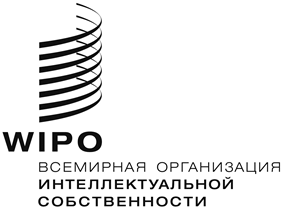 Rcdip/17/2    cdip/17/2    cdip/17/2    ОРИГИНАЛ:  английский ОРИГИНАЛ:  английский ОРИГИНАЛ:  английский ДАТА:  27 января 2016 г.  ДАТА:  27 января 2016 г.  ДАТА:  27 января 2016 г.  РЕКОМЕНДАЦИЯСТАТУС ОБСУЖДЕНИЙ В КРИСХОД ВЫПОЛНЕНИЯИСХОДНЫЕ ДОКУМЕНТЫОТЧЕТЫТехническая помощь ВОИС, среди прочего, должна быть ориентирована на развитие, обусловлена потребностями и быть прозрачной с учетом приоритетов и конкретных потребностей развивающихся стран, в особенности НРС, а также различных уровней развития государств-членов, при этом деятельность должна включать сроки для завершения.  В этой связи характер помощи, механизмы ее осуществления и процессы оценки программ технической помощи должны быть конкретизированы применительно к каждой стране.Обсуждение проведено.  Мероприятия согласованы (CDIP/2/4).В процессе выполнения с момента утверждения Повестки дня в области развития в октябре 2007 г.Во исполнение этой рекомендации реализуется Проект «Расширение сотрудничества Юг-Юг в области ИС и развития между развивающимися и наименее развитыми странами» (проект DA_1_10_11_13_19_25_32_01, представленный в документе CDIP/7/6). Отчет об оценке был представлен на тринадцатой сессии КРИС и содержится в документе CDIP13/4.Кроме того, во исполнение этой рекомендации реализуются следующие проекты:«Укрепление и развитие аудиовизуального сектора в Буркина-Фасо и некоторых странах Африки» (проект DA_1_2_4_10_11_1, представленный в документе CDIP/9/13);  и 2.	«Интеллектуальная собственность, туризм и культура: поддержка целей в области развития и популяризация культурного наследия в Египте и других развивающихся странах» (проект DA_1_10_12_40_01, описанный в документе CDIP/15/7 Rev.)CDIP/1/3CDIP/2/2CDIP/3/5CDIP/6/3CDIP/8/2CDIP/10/2CDIP/11/2CDIP/12/2CDIP/14/2CDIP/16/2Предоставить дополнительную помощь ВОИС через донорское финансирование и создать в ВОИС целевые фонды и другие добровольные фонды конкретно в интересах НРС, продолжая при этом уделять приоритетное внимание финансированию деятельности в Африке с использованием бюджетных и внебюджетных источников, в целях содействия, среди прочего, законодательному, коммерческому, культурному и экономическому использованию интеллектуальной собственности (ИС) в этих странах.Обсуждение проведено. Мероприятия согласованы (CDIP/2/4 и CDIP/3/INF/2).В процессе реализации с начала 2009 г.  Во исполнение этой рекомендации был реализован проект DA_02_01:  «Конференция по мобилизации ресурсов в целях развития» (содержится в документе CDIP/3/INF/2).  Проект был завершен в ноябре 2010 г.  Мероприятия, предпринятые по результатам проекта, включены в Программу и бюджет на 2010–2011 гг. и 2012–2013 гг.Отчет об оценке проекта был представлен на рассмотрение девятой сессии КРИС (CDIP/9/3).Кроме того, во исполнение этой рекомендации реализуется проект «Укрепление и развитие аудиовизуального сектора в Буркина-Фасо и некоторых странах Африки» (проект DA_1_2_4_10_11_1, представленный в документе CDIP/9/13). CDIP/1/3CDIP/2/INF/2CDIP/2/2CDIP/4/2CDIP/6/2CDIP/8/2CDIP/9/3CDIP/12/2CDIP/14/2CDIP/16/2Увеличить людские и финансовые ресурсы на цели программ ВОИС по оказанию технической помощи в целях развития, среди прочего, культуры ИС, ориентированной на развитие, с особым акцентом на введение предмета интеллектуальной собственности на различных уровнях обучения и генерирование более широкого осознания публикой вопросов ИС.Обсуждение проведено.  Мероприятия согласованы (CDIP/2/4).В процессе выполнения с момента утверждения Повестки дня в области развития в октябре 2007 г.В Программе и бюджете ВОИС на двухлетний период 2016–2017 гг. общий объем ресурсов, ассигнованных на цели развития, составляет 144,1 млн шв. франков (без учета проектов ПДР).  Таким образом, общий объем расходов на цели развития увеличился с 21,3 % в 2012–2013 гг. до 21,4 % в текущем двухлетнем периоде. Кроме того, на период 2016–2017 гг. на цели реализации проектов ПДР было ассигновано 1,5 млн шв. франков (см. таблицу 6 Программы и бюджета на 2016–2017 гг.).Осуществляется широкий спектр специальных программ и мероприятий, связанных с включением тематики ИС в различные программы учебных заведений, в частности, работающих под эгидой Академии ВОИС.  Две наиболее важные инициативы в этой области — это «Создание новых академий ИС» (проект DA_10_01, представленный в документе CDIP/3/INF/2, и проект DA_10_02, представленный в документе CDIP/9/10 Rev. 1, который был завершен, прошел оценку и был включен в Программа и бюджет ВОИС) и интеграция тематики Повестки дня в области развития в программы дистанционного обучения ВОИС, применяемые рядом учебных заведений.  Кроме того, на шестнадцатой сессии КРИС рассматривалось предложение по реализации проекта «Сотрудничество с учреждениями, занимающимися подготовкой работников судебных органов в развивающихся и наименее развитых странах, по вопросам обучения и подготовки в области прав интеллектуальной собственности» (проект DA_3_10_45_01, описанный в документе CDIP/16/7).CDIP/1/3CDIP/2/3CDIP/3/5CDIP/6/3CDIP/8/2CDIP/9/6CDIP/10/2CDIP/12/2CDIP/14/2CDIP/16/2Уделять особое внимание потребностям МСП и учреждений, занимающимися научными исследованиями, а также индустрии культуры и оказывать государствам-членам по их просьбе помощь в разработке надлежащей стратегии в области ИС.Обсуждение проведено.  Мероприятия согласованы (CDIP/2/4 и CDIP/5/5).В процессе выполнения с момента утверждения Повестки дня в области развития в октябре 2007 г.  Во исполнение этой рекомендации были реализованы два проекта: DA_10_05 «Укрепление национального, субрегионального и регионального потенциала учреждений и пользователей ИС» (документ CDIP/3/2) и «Интеллектуальная собственность и брендинг продуктов для развития бизнеса в развивающихся и наименее развитых странах» (проект DA_04_10_01, описанный в документе CDIP/5/5).Отчеты об оценке проектов были представлены на десятой и тринадцатой сессиях КРИС, соответственно (CDIP/10/7 и CDIP/13/3).Выполнению этой рекомендации также способствовал компонент «Творческие отрасли» проекта DA_10_04 «Укрепление потенциала национальных правительственных учреждений ИС и учреждений участвующих сторон с целью управления, мониторинга и содействия развитию творческих отраслей, а также активизации деятельности и расширения сети организаций коллективного управления авторским правом» (документ CDIP/3/INF/2).  Во исполнение этой рекомендации также реализуются следующие проекты: 1.	Проект «Укрепление и развитие аудиовизуального сектора в Буркина-Фасо и некоторых странах Африки» (проект DA_1_2_4_10_11_1, представленный в документе CDIP/9/13).2.	Экспериментальный проект «Интеллектуальная собственность (ИС) и управление образцами в интересах развития бизнеса в развивающихся и наименее развитых странах (НРС)» (проект DA_4_10_02, представленный в документе CDIP/12/6).Кроме того, ВОИС вносит свой вклад в укрепление национального/регионального потенциала в области охраны национальных произведений, инноваций и изобретений с помощью различных программ и мероприятий по поддержке МСП.CDIP/1/3CDIP/2/3CDIP/5/5CDIP3/INF/2CDIP/3/5CDIP/6/3CDIP/8/2CDIP/10/2CDIP/10/7CDIP/12/2CDIP/14/2CDIP/16/2ВОИС должна помещать общую информацию обо всех видах деятельности по оказанию технической помощи на своем веб-сайте и по просьбе государств-членов предоставлять подробные сведения в отношении конкретных видов деятельности с согласия государства-члена (государств-членов) и других соответствующих получателей такой помощи, в интересах которых осуществлялась соответствующая деятельность.Обсуждение проведено. Мероприятия согласованы (CDIP/2/4 и CDIP/3/INF/2).В процессе реализации с начала 2009 г.  Во исполнение этой рекомендации был реализован проект ПДР «База данных по технической помощи в области интеллектуальной собственности (IP-TAD)» (проект DA_05_01, представленный в документе CDIP/3/INF/2, опубликован по адресу:  http://www.wipo.int/tad/en/ .Отчет об оценке проекта был представлен на рассмотрение девятой сессии КРИС (CDIP/9/4).Презентация Базы данных по технической помощи 
(IP-TAD) состоялась на шестнадцатой сессии КРИС. CDIP/1/3CDIP/2/2 CDIP/4/2CDIP/6/2CDIP/8/2CDIP/9/4Персонал и консультанты ВОИС, работающие в области оказания технической помощи, должны оставаться нейтральными и подотчетными, уделяя особое внимание существующему Этическому кодексу, и стараясь избегать потенциальных конфликтов интересов.  ВОИС должна подготовить и опубликовать для широкого ознакомления государств-членов список консультантов в области оказания технической помощи, имеющихся в распоряжении ВОИС.Обсуждение проведено.  Мероприятия согласованы (CDIP/2/4).Документ, представляющий собой частичное выполнение рекомендации:CDIP/3/2 (Реестр консультантов).В процессе выполнения с момента утверждения Повестки дня в области развития в октябре 2007 г.  После завершения Программы стратегической перестройки (ПСП) и утверждения Кодекса этики ВОИС была организована интенсивная программа подготовки сотрудников; уровень подготовки персонала ВОИС в вопросах этики оценивается как высокий.  В 2015 г. Бюро по этике продолжило работу по консультированию сотрудников ВОИС, оно активно рассматривало вопросы, касающиеся рекомендации 6 ПДР, особенно в связи с внешней деятельностью, конфликтами интересов, получением подарков и/или представительскими расходами, а также заявлениями о заинтересованности.  Перечень консультантов, представленный на третьей сессии КРИС, был доработан и включен в проект «База данных по технической помощи в области интеллектуальной собственности (IP-TAD)» (DA-05-01).  Перечень опубликован на сайте:  http://www.wipo.int/roc/en/. CDIP/1/3 CDIP/2/3 CDIP/3/5CDIP/6/3CDIP/8/2CDIP/10/2CDIP/12/2CDIP/14/2CDIP/16/2Разрабатывать меры, которые смогут помочь странам решать вопросы в связи с антиконкурентной практикой в области ИС путем предоставления технического сотрудничества развивающимся странам, и в особенности НРС, по их просьбе, в целях обеспечения лучшего понимания взаимосвязи между правами интеллектуальной собственности и конкурентной политикой.Обсуждение проведено.  Мероприятия согласованы (CDIP/2/4 и CDIP/4/4).В процессе выполнения с момента утверждения Повестки дня в области развития в октябре 2007 г.  Во исполнение этой рекомендации был реализован проект Повестки дня в области развития «Интеллектуальная собственность и политика защиты конкуренции» (проект DA_7_23_32_01, представленный в документе CDIP/4/4/REV).Отчет об оценке проекта был представлен на рассмотрение девятой сессии КРИС (CDIP/9/8).CDIP/1/3CDIP/2/3CDIP/3/4CDIP/3/5CDIP/4/2CDIP/6/2CDIP/6/3CDIP/8/2CDIP/9/8Обратиться к ВОИС с просьбой разработать соглашения с исследовательскими учреждениями и частными предприятиями с целью облегчения национальным ведомствам развивающихся стран, и в особенности НРС, а также их региональным и субрегиональным организациям в области ИС доступа к специализированным базам данных для целей патентного поиска.Обсуждение проведено. Мероприятия согласованы (CDIP/2/4, CDIP/3/INF/2 и CDIP/9/9)В процессе реализации с начала 2009 г.  Во исполнение этой рекомендации был реализован двухэтапный проект «Доступ к специализированным базам данных и их поддержка» (проекты DA_08_01 (документ CDIP/3/INF/2) и DA_8_2 (документ CDIP/9/9)).Отчеты об оценке этапов I и II этого проекта были представлены на рассмотрение девятой и четырнадцатой сессий КРИС, соответственно (документы CDIP/9/5 и CDIP/14/5).CDIP/1/3 CDIP/2/2 CDIP/2/INF/3CDIP/4/2CDIP/6/2CDIP/8/2CDIP/9/5CDIP/10/2CDIP/12/2CDIP/14/2CDIP/16/2Обратиться к ВОИС с просьбой о создании в координации с государствами-членами базы данных, позволяющей соотносить конкретные потребности развития в связи с ИС с имеющимися ресурсами, и тем самым расширить объем программ ее технической помощи, направленных на преодоление цифрового разрыва.Обсуждение проведено. Мероприятия согласованы (CDIP/2/4 и CDIP/3/INF/2).В процессе реализации с начала 2009 г.  Во исполнение этой рекомендации был реализован проект «База данных, позволяющая соотносить конкретные потребности развития в сфере ИС с имеющимися ресурсами (IP-DMD)» (проект DA_09_01, представленный в документе CDIP/3/INF/2).База данных IP-DMD расположена по адресу: http://www.wipo.int/dmd/en/ Отчет об оценке проекта был представлен на рассмотрение десятой сессии КРИС (документ CDIP/10/3).Презентация «Базы данных, позволяющей соотносить конкретные потребности развития в сфере ИС с имеющимися ресурсами (IP-DMD)» была проведена на шестнадцатой сессии КРИС.CDIP/1/3CDIP/2/2 CDIP/4/2CDIP/6/2CDIP/8/2CDIP/10/3Оказывать помощь государствам-членам в развитии и совершенствовании национального институционального потенциала в области ИС путем дальнейшего развития инфраструктуры и других компонентов с целью повышения эффективности национальных учреждений ИС и установления справедливого равновесия между охраной ИС и интересами общества.  Эта техническая помощь должна также распространяться на субрегиональные и региональные организации, занимающиеся вопросами ИС.Обсуждение проведено. Мероприятия согласованы (CDIP/2/4 и CDIP/3/INF/2).В процессе реализации с начала 2009 г.  Во исполнение этой рекомендации были реализованы следующие проекты ПДР: Экспериментальный проект «Создание новых национальных академий ИС», этапы I и II (проекты DA_10_01 (документ CDIP/3/INF/2) и DA_10_02 (документ CDIP/9/10 Rev.1));Проект создания эффективных учреждений ИС:  «Введение в действие компонентов и бизнес-решений, удовлетворяющих требованиям модернизации инфраструктуры ИС национальных и региональных учреждений ИС» (проект DA_10_02, описанный в документе CDIP/3/INF/2);«Структура поддержки инноваций и передачи технологии для национальных учреждений» (проект DA_10_03, описанный в документе CDIP/3/INF/2);«Совершенствование национального, субрегионального и регионального потенциала в области институционального развития и использования ИС» (проект DA_10_05, описанный в документе CDIP/3/INF/2); Проект «Интеллектуальная собственность и брендинг продуктов для развития бизнеса в развивающихся странах и НРС» (проект DA_04_10_01, представленный в документе CDIP/5/5);Проект «Расширение сотрудничества Юг-Юг в области ИС и развития между развивающимися и наименее развитыми странами»  (проект DA_1_10_11_13_19_25_32_01, представленный в документе CDIP/7/6);  и«Укрепление потенциала национальных правительственных учреждений ИС с целью управления, мониторинга и содействия развитию творческих отраслей, активизации деятельности и расширения сети организаций коллективного управления авторским правом» (проект DA_10_04, описанный в документе CDIP/3/INF/2).Отчеты об оценке перечисленных проектов были представлены на девятой, десятой, тринадцатой, четырнадцатой и пятнадцатой сессиях КРИС и содержатся в документах CDIP/9/6, CDIP/14/4, CDIP/10/4, CDIP/10/8, CDIP/10/7 и CDIP/13/3, CDIP/13/4 и CDIP/15/14, соответственно. Кроме того, во исполнение данной рекомендации реализуются следующие проекты:«Укрепление и развитие аудиовизуального сектора в Буркина-Фасо и некоторых странах Африки» (проект DA_1_2_4_10_11_1, представленный в документе CDIP/9/13);  Экспериментальный проект «Интеллектуальная собственность (ИС) и управление образцами в интересах развития бизнеса в развивающихся и наименее развитых странах (НРС)» (проект DA_4_10_02, представленный в документе CDIP/12/6);  и3.	Проект «Интеллектуальная собственность, туризм и культура: поддержка целей в области развития и популяризация культурного наследия в Египте и других развивающихся странах (Проект DA_1_10_12_40_01, описанный в документе CDIP/15/7 Rev.).Кроме того, на шестнадцатой сессии КРИС было рассмотрено предложение по реализации проекта «Сотрудничество с учреждениями, занимающимися подготовкой работников судебных органов в развивающихся и наименее развитых странах, по вопросам обучения и подготовки в области прав интеллектуальной собственности», также нацеленного на выполнение этой рекомендации (проект DA_3_10_45_01 описанный в документе CDIP/16/7).CDIP/1/3 CDIP/2/INF/1 CDIP/2/2CDIP/4/12CDIP/5/5CDIP3/INF/2CDIP/4/2CDIP/6/2CDIP/8/2CDIP/9/6CDIP/10/4CDIP/10/7CDIP/10/8CDIP/12/2CDIP/14/2CDIP/16/2Оказывать помощь государствам-членам в укреплении национального потенциала в области охраны национальных произведений, инноваций и изобретений и оказывать поддержку развитию национальной научно-технической инфраструктуры, где это применимо, в соответствии с мандатом ВОИС.Обсуждение проведено.  Мероприятия согласованы (CDIP/2/4).В процессе выполнения с момента утверждения Повестки дня в области развития в октябре 2007 г.Эта рекомендация реализуется в рамках нескольких программ ВОИС, включая программы 1, 3, 9, 14, 18 и 30, и косвенно в рамках ряда проектов Повестки дня области развития, реализующих рекомендации 8 и 10.Во исполнение этой рекомендации также реализуется проект «Укрепление и развитие аудиовизуального сектора в Буркина-Фасо и некоторых странах Африки» (проект DA_1_2_4_10_11_1, представленный в документе CDIP/9/13).Кроме того, во исполнение этой рекомендации реализован проект «Расширение сотрудничества Юг-Юг в области ИС и развития между развивающимися и наименее развитыми странами) (проект DA_1_10_11_13_19_25_32_01, представленный в документе CDIP/7/6).Отчет об оценке данного проекта был представлен на тринадцатой сессии комитета и содержится в документе CDIP13/4.CDIP/1/3CDIP/3/5CDIP/6/3CDIP/8/2CDIP/10/2CDIP/12/2CDIP/14/2CDIP/16/2Активней включать соображения развития в основную деятельность и обсуждения в рамках ВОИС и в контексте оказания технической помощи в соответствии с ее мандатом.Обсуждение проведено. Мероприятия в целом согласованы (CDIP/3/3).В процессе выполнения с момента утверждения Повестки дня в области развития в октябре 2007 г.Рекомендации ПДР были интегрированы в Программу и бюджет на 2010–2011 гг., 2012–2013 гг. и 2016–2017 гг.  Реализация проекта DA_33_38_41_01 «Совершенствование структуры управления ВОИС, ориентированного на конкретные результаты (УКР), для поддержки мониторинга и оценки деятельности по развитию» (представленного в документе CDIP/4/8/Rev.) завершена.  Отчет об оценке был представлен на рассмотрение двенадцатой сессии КРИС (содержится в документе CDIP/12/4).Впервые оценка хода осуществления рекомендаций Повестки дня в области развития была включена в Отчет о реализации Программ 2014 г. и, таким образом полностью интегрирована в общий обзор хода осуществления каждой программы, тогда как ранее она выносилась в отдельный раздел.Кроме того, во исполнение этой рекомендации реализуется проект «Интеллектуальная собственность, туризм и культура: поддержка целей в области развития и популяризация культурного наследия в Египте и других развивающихся странах (проект DA_1_10_12_40_01, описанный в документе CDIP/15/7 Rev.).CDIP/1/3CDIP/3/3CDIP/3/5CDIP/6/2CDIP/8/2CDIP/10/2CDIP/12/4CDIP/14/2CDIP/16/2Оказание со стороны ВОИС помощи в области законодательства, среди прочего, должно быть направлено на развитие и отвечать потребностям с учетом приоритетов и особых потребностей развивающихся стран, в особенности НРС, а также различных уровней развития государств-членов. При этом деятельность должна включать сроки для завершения.Обсуждение проведено в контексте отчетов о ходе реализации (документы CDIP/3/5, CDIP/6/3, CDIP/8/2 и CDIP/10/2).Последующее обсуждение в контексте документов CDIP/6/10, CDIP/7/3, CDIP/8/5, CDIP/9/11, CDIP/10/10 и CDIP/10/11.В процессе выполнения с момента утверждения Повестки дня в области развития в октябре 2007 г.В течение 2015 г. ВОИС продолжала оказывать помощь властям государств-членов в вопросах законодательства в ответ на поступившие запросы.  Государства получили консультации в отношении действующего законодательства или готовящихся законопроектов; они были проинформированы о существующих вариантах действий и политики, касающихся практической реализации правовых норм.Во исполнение этой рекомендации также реализуется проект «Расширение сотрудничества Юг-Юг в области ИС и развития между развивающимися и наименее развитыми странами» (проект DA_1_10_11_13_19_25_32_01, представленный в документе CDIP/7/6).  Отчет об оценке данного проекта был представлен на тринадцатой сессии комитета и содержится в документе CDIP13/4.CDIP/1/3CDIP/3/5CDIP/6/3CDIP/8/2CDIP/10/2CDIP/12/2CDIP/14/2CDIP/16/2В рамках соглашения между ВОИС и ВТО ВОИС предоставит развивающимся странам и НРС консультативную помощь по вопросам реализации и действия прав и обязательств, а также в понимании и использовании гибкостей, содержащихся в Соглашении ТРИПС.Обсуждалась в контексте отчетов о ходе реализации (документы CDIP/3/5, CDIP/6/3, CDIP/8/2 и CDIP10/2).Последующее обсуждение проведено в контексте документов CDIP/5/4, CDIP/6/10, CDIP/7/3, CDIP/8/5, CDIP/9/11, CDIP/10/10,CDIP/10/11, CDIP/13/10CDIP/15/6 и CDIP/16/5.В процессе выполнения с момента утверждения Повестки дня в области развития в октябре 2007 г.ВОИС регулярно предоставляет консультации по законодательным вопросам развивающимся странам и НРС в связи с применением и действием прав и обязанностей, а также пониманием и использованием гибкостей, содержащихся в Соглашении ТРИПС.  На пятой сессии КРИС был представлен документ «Связанные с патентами гибкие возможности многосторонней нормативной базы и их реализация через законодательство на национальном и региональном уровнях».  На шестой сессии КРИС было принято решение утвердить подготовку второй части этого документа, посвященной пяти новым гибким возможностям;  соответствующий документ был представлен на седьмой сессии Комитета.На тринадцатой сессии КРИС состоялось обсуждение третей части этого документа, посвященной двум новым гибким возможностям.  Четвертая часть документа, посвященная двум гибким возможностям, была представлена на пятнадцатой сессии КРИС. Кроме того, ВОИС регулярно участвует в подготовке материалов для учебного курса ВТО по вопросам торговой политики, а также в организации национальных или субрегиональных практикумов в области реализации Соглашения ТРИПС, гибких возможностей и государственной политики, призванных помочь странам с выполнением положений ТРИПС. Согласно договоренности, достигнутой государствами-членами на 6-й сессии КРИС, ВОИС разработала веб-страницу для публикации информации, касающейся использования гибких возможностей системы ИС, включая информационные ресурсы, посвященные гибким возможностям, создаваемые ВОИС и другими соответствующими МПО, а также разработала базу данных положений национальных законов по вопросам ИС, касающихся гибких возможностей.  В соответствии с запросом, поступившим на пятнадцатой сессии КРИС, База данных по гибким возможностям обновлена и в настоящее время содержит 1 371 положение об использовании гибких возможностей из национальных законов об ИС, действующих в 202 юрисдикциях. Обновленная версия веб-страницы, посвященной гибким возможностям, и базы данных на английском, французском и испанском языках была представлена на шестнадцатой сессии комитета. Кроме того, на шестнадцатой сессии КРИС был представлен отчет об обновлении базы данных о гибких возможностях (документ CDIP/16/5).Веб-страница, посвященная гибким возможностям, находится по адресу: http://www.wipo.int/ip-development/en/agenda/flexibilities/База данных по гибким возможностям расположена по адресу: http://www.wipo.int/ip-development/en/agenda/flexibilities/search.jsp CDIP/1/3CDIP/3/5CDIP/6/3CDIP/8/2CDIP/10/2CDIP/12/2CDIP/14/2CDIP/16/2Нормотворческая деятельность должна:быть основана на широком участии и инициироваться членами;учитывать различные уровни развития;принимать во внимание равновесие между издержками и преимуществами;быть процессом с широким участием, который учитывает интересы и приоритеты всех государств-членов ВОИС, а также точки зрения других заинтересованных лиц, включая аккредитованные межправительственные и неправительственные организации;  иотвечать принципу нейтралитета Секретариата ВОИС.Обсуждение проведено в контексте отчетов о ходе реализации проектов (документы CDIP/3/5, CDIP/6/3, CDIP/8/2 и CDIP/10/2).В процессе реализации с момента утверждения Повестки дня в области развития в октябре 2007 г.В октябре 2007 г. Генеральная Ассамблея обратилась ко всем органам ВОИС, включая комитеты, отвечающие за нормотворческую деятельность, с просьбой о реализации данной рекомендации (наряду с остальными 19 рекомендациями, предлагаемыми к немедленной реализации).  Государства-члены путем участия в этих комитетах играют решающую роль в обеспечении реализации этих рекомендаций.Широкое участие и учет мнений МПО и НПО:  В течение 2015 г. статус наблюдателей при ВОИС получили одна межправительственная организация, пять международных неправительственных организаций и три национальные неправительственные организации.  Таким образом, общее число таких наблюдателей составило 74 МПО, 256 международных НПО и 81 национальное НПО, которые получили возможность участвовать в соответствующих органах ВОИС.  Принцип приоритетности инициатив государств-членов : выбор пунктов повестки дня и вопросов для обсуждения на заседаниях комитетов определялся либо государствами-членами на предыдущих сессиях комитетов, либо Генеральной Ассамблеей.Учет различий в уровнях развития  : вопросы, которые в настоящее время обсуждаются на заседаниях комитетов, отражают широкий спектр интересов стран с различными уровнями развития.Соблюдение баланса между издержками и преимуществами : этот вопрос неоднократно затрагивался в рамках Комитета.Принцип нейтральности:  этот принцип является основополагающим для Секретариата в целом, а также для всех сотрудников как международных гражданских служащих.CDIP/1/3CDIP/3/5CDIP/6/3CDIP/8/2CDIP/10/2CDIP/12/2CDIP/14/2CDIP/16/2Рассмотреть вопрос о сохранении общественного достояния в контексте нормотворческого процесса ВОИС и углубить анализ последствий и преимуществ богатейшей области общественного достояния.Обсуждение проведено. Мероприятия согласованы (CDIP/4/3 Rev.).В процессе выполнения с момента утверждения Повестки дня в области развития в октябре 2007 г.  Во исполнение этой рекомендации был реализован проект «Интеллектуальная собственность и общественное достояние» (проект DA_16_20_01, представленный в документе CDIP/4/3 Rev.).Отчет об оценке проекта был представлен на девятой сессии КРИС (документ CDIP/9/7).Кроме того, во исполнение данной рекомендации был реализован проект DA_16_20_02 «Патенты и общественное достояние» (представленный в документе CDIP/7/5 Rev.). «Исследование по патентам и общественному достоянию (II)» (CDIP/12/INF/2 Rev.) обсуждалось на двенадцатой сессии Комитета;  ознакомиться с ним можно по адресу:  http://www.wipo.int/meetings/en/doc_details.jsp?doc_id=253106Отчет о самооценке проекта был представлен на рассмотрение тринадцатой сессии КРИС (документ CDIP/13/7).На шестнадцатой сессии КРИС было представлено предложение о реализации проекта «Использование информации, являющейся частью общественного достояния, для целей экономического развития» (документ CDIP/16/4).CDIP/1/3CDIP/3/4CDIP/3/5CDIP/6/2CDIP/6/3CDIP/8/2CDIP/9/7CDIP/10/2CDIP/12/2CDIP/13/7В своей деятельности, включая нормотворчество, ВОИС должна учитывать гибкости в международных соглашениях в области ИС, в особенности те из них, которые представляют интерес для развивающихся стран и НРС.Обсуждение проведено в контексте отчетов о ходе реализации (документы CDIP/3/5, CDIP/6/3, CDIP/8/2 и CDIP/10/2).Последующее обсуждение проведено в контексте документов CDIP/5/4, CDIP/6/10, CDIP/7/3, CDIP/8/5, CDIP/9/11, CDIP/10/10, CDIP/10/11,  CDIP/13/10,CDIP/15/6 иCDIP/16/5.В процессе выполнения с момента утверждения Повестки дня в области развития в октябре 2007 г.См. графу о ходе выполнения рекомендации 14 (приложение I, стр. 10).CDIP/1/3CDIP/3/5CDIP/6/3CDIP/8/2CDIP/10/2CDIP/12/2CDIP/14/2CDIP/16/2Настоятельно призвать МКГР ускорить процесс установления охраны генетических ресурсов, традиционных знаний и фольклора, без ущерба для любых результатов, включая возможную разработку международного договора или договоров.Обсуждение проведено в контексте отчетов о ходе реализации (документы CDIP/3/5, CDIP/6/3 и CDIP/8/2).В процессе выполнения с момента утверждения Повестки дня в области развития в октябре 2007 г.В 2014 г. Генеральная Ассамблея не приняла решения о программе работы МКГР на 2015 г.  Поэтому с сентября 2014 г. заседаний МКГР не проводилось.CDIP/1/3CDIP/3/5CDIP/6/3CDIP/8/2CDIP/10/2CDIP/12/2CDIP/14/2CDIP/16/2Инициировать обсуждения по вопросу о том, каким образом в рамках мандата ВОИС можно в еще большей степени облегчить доступ к знаниям и технологиям для развивающихся стран и НРС в целях содействия творческой деятельности и инновациям, а также укрепить существующие виды такой деятельности в рамках ВОИС.Обсуждение проведено. Мероприятия согласованы (CDIP/4/5 Rev., CDIP/4/6 и CDIP/6/4).В процессе выполнения с момента утверждения Повестки дня в области развития в октябре 2007 г.  Во исполнение этой рекомендации были реализованы следующие проекты в рамках Повестки дня в области развития:1.	«Интеллектуальная собственность, ИКТ, цифровой разрыв и доступ к знаниям» (проект DA_19_24_27_01, представленный в документе CDIP/4/5 Rev.).2.	«Разработка инструментов для доступа к патентной информации» — этапы I и II (проекты DA_19_30_31_01 (документ CDIP/4/6) и DA_19_30_31_02 (документ CDIP/10/13).3.	«Создание потенциала по использованию надлежащей и конкретной для данной технологии научно-технической информации в качестве решения идентифицированных проблем развития» (проект DA_30_31_01, представленный в документе CDIP/5/6 Rev.).4.	«Расширение сотрудничества Юг-Юг по вопросам ИС и развития между развивающимися и наименее развитыми странами» (проект DA_1_10_11_13_19_25_32_01, представленный в документе CDIP/7/6).5.	«Интеллектуальная собственность и передача технологии:  общие проблемы — построение решений» (проект DA_19_25_26_28_01, представленный в документе CDIP/6/4). Отчеты об оценке этих проектов были представлены на десятой, двенадцатой, четырнадцатой и шестнадцатой сессиях КРИС и содержатся в документах CDIP/10/5, CDIP/10/6, CDIP/12/3, CDIP/13/4, CDIP/14/6 и CDIP/16/3. Кроме того, во исполнение данной рекомендации реализуется II этап проекта «Создание потенциала по использованию надлежащей и конкретной для данной технологии научно-технической информации в качестве решения идентифицированных проблем развития» (проект DA_19_30_31_03, представленный в документе CDIP/13/9).CDIP/1/3CDIP/3/4CDIP/3/4 Add.CDIP/3/5CDIP/6/2CDIP/6/3CDIP/8/2CDIP/10/2CDIP/10/5CDIP/10/6CDIP/12/2CDIP/12/3CDIP/14/2CDIP/14/6CDIP/16/2Содействовать нормотворческой деятельности в связи с ИС, которая поддерживает устойчивое общественное достояние в государствах-членах ВОИС, включая возможность подготовки руководства, которое могло бы помочь заинтересованным государствам-членам в идентификации объектов, которые перешли в область общественного достояния в их соответствующих юрисдикциях.Обсуждение проведено. Мероприятия согласованы (CDIP/4/3 Rev.).В процессе реализации с января 2010 г.  Во исполнение этой рекомендации реализуется проект «Интеллектуальная собственность и общественное достояние» (проект DA_16_20_01, представленный в документе CDIP/4/3 Rev.).Отчет об оценке проекта был представлен на девятой сессии КРИС (документ CDIP/9/7).Кроме того, этой рекомендации касался проект DA_16_20_02 «Патенты и общественное достояние», описанный в документе CDIP/7/5 Rev.Отчет о самооценке проекта (документ CDIP/13/7) был представлен на рассмотрение тринадцатой сессии КРИС.На шестнадцатой сессии КРИС было представлено и рассмотрено предложение о реализации проекта «Использование информации, являющейся частью общественного достояния, для целей экономического развития» (проект DA_16_20_03, описанный в документе CDIP/16/4), который также связан с данной рекомендацией.CDIP/1/3CDIP/3/3 CDIP/3/4CDIP/6/2CDIP/8/2CDIP/9/7CDIP/10/2CDIP/12/2В надлежащих случаях до осуществления какой-либо новой нормотворческой деятельности ВОИС будет проводить неофициальные, открытые и сбалансированные консультации в рамках процесса, приводимого в движение ее членами, в целях содействия участию экспертов из государств-членов, в особенности из развивающихся стран и НРС.Обсуждение проведено в контексте отчетов о ходе реализации (документы CDIP/3/5, CDIP/6/3 и CDIP/8/2).В процессе выполнения с момента утверждения Повестки дня в области развития в октябре 2007 г.CDIP/1/3CDIP/3/5CDIP/6/3CDIP/8/2CDIP/10/2CDIP/12/2CDIP/14/2CDIP/16/2Нормотворческая деятельность ВОИС должна осуществляться в поддержку целей развития, согласованных в рамках ООН, включая цели, содержащиеся в Декларации о целях развития ООН в новом тысячелетии.Без ущерба результатам обсуждений государствами-членами Секретариат ВОИС должен рассмотреть в своих рабочих документах для целей нормотворческой деятельности, при необходимости и по указанию государств-членов, такие вопросы, как:  а) гарантия национального применения правил интеллектуальной собственности;
(b) взаимосвязь между ИС и конкуренцией; (с) передача технологии, связанной с ИС; 
(d) потенциальная гибкость, исключения и ограничения для государств-членов;  и 
(е) возможность включения дополнительных особых положений для развивающихся стран и НРС.Обсуждение проведено. Мероприятия в целом согласованы (CDIP/3/3). Последующее обсуждение проведено в контексте документов CDIP/5/3, CDIP/6/10, CDIP/8/4 CDIP10/9, CDIP/11/3, CDIP/12/8 и CDIP/14/12 Rev.Отчет о вкладе ВОИС в достижение целей развития, сформулированных в Декларации тысячелетия (ЦРТ) (CDIP/5/3), был рассмотрен на пятой сессии КРИС.  Создана веб-страница, посвященная ЦРТ и соответствующей деятельности ВОИС (http://www.wipo.int/ip-development/en/agenda/millennium_goals/).  Доработанный документ «Оценка вклада ВОИС в достижение Целей развития тысячелетия (ЦРТ)» (CDIP/8/4) обсуждался на восьмой сессии Комитета.  Этот документ был пересмотрен с целью учета комментариев, высказанных государствами-членами (CDIP/10/9), и обсужден на десятой сессии Комитета. Кроме того, в ходе одиннадцатой сессии Комитет обсудил исследование возможности учета потребностей и результатов, относящихся к ЦРТ, в рамках двухгодичных результатов деятельности ВОИС (CDIP/11/3).  На двенадцатой сессии Комитета был рассмотрен документ о вкладе ВОИС и других учреждений Организации Объединенных Наций в достижение ЦРТ (CDIP/12/8), а на четырнадцатой — его пересмотренный вариант (документ CDIP/14/12 Rev.)., в котором охвачены дополнительные учреждения и программы системы ООН и расширено исследование, представленное в документе CDIP/12/8). CDIP/1/3CDIP/3/3ОтсутствуютРассмотреть пути совершенствования проконкурентной лицензионной практики в области ИС, в особенности в целях содействия творческой деятельности, инновациям, а также передаче и распространению технологии заинтересованным странам, в особенности развивающимся странам и НРС.Обсуждение проведено.  Мероприятия согласованы (CDIP/4/4 Rev.).В процессе реализации с января 2010 г.  Во исполнение этой рекомендации был реализован проект «Интеллектуальная собственность и политика защиты конкуренции» (проект DA_7_23_32_01, представленный в документе CDIP/4/4 Rev.).Отчет об оценке проекта был представлен на девятой сессии КРИС (документ CDIP/9/8).CDIP/1/3CDIP/3/3CDIP/4/2CDIP/6/2CDIP/8/2CDIP/9/8Обратиться к ВОИС с просьбой расширить в рамках ее мандата объем деятельности, направленной на преодоление цифрового разрыва, в соответствии с выводами Всемирного саммита по информационному обществу (WSIS), а также с учетом значения Фонда цифровой солидарности (DSF).Обсуждение проведено.  Мероприятия согласованы (CDIP/4/5 Rev.).В процессе реализации с января 2010 г.  Во исполнение этой рекомендации был реализован проект «Интеллектуальная собственность, ИКТ, цифровой разрыв и доступ к знаниям» (проект DA_19_24_27_01, представленный в документе CDIP/4/5 Rev.).Отчет об оценке проекта был представлен на рассмотрение десятой сессии КРИС (документ CDIP/10/5).CDIP/1/3CDIP/3/4CDIP/6/2CDIP/8/2CDIP/10/5Изучить политику и инициативы в области ИС, необходимые для содействия передаче и распространению технологии в интересах развивающихся стран, и принять надлежащие меры, позволяющие развивающимся странам полностью понять и извлекать выгоду из различных положений, относящихся к гибкости, заложенной в соответствующих международных соглашениях.Обсуждение проведено.  Мероприятия согласованы (CDIP/6/4). Последующее обсуждение проведено в контексте документов CDIP/6/10, CDIP/7/3, CDIP/8/5, CDIP/9/11, CDIP/10/10 и CDIP/10/11.В процессе реализации с декабря 2010 г.  Во исполнение этой рекомендации реализуются два проекта: «Расширение сотрудничества Юг-Юг по вопросам ИС и развития между развивающимися и наименее развитыми странами»  (проект DA_1_10_11_13_19_25_32_01, представленный в документе CDIP/7/6);  и«Интеллектуальная собственность и передача технологии: общие проблемы — построение решений» (проект DA_19_25_26_28_01, описанный в документе CDIP/6/4).Отчеты о выполнении этих проектов были представлены на рассмотрение тринадцатой и шестнадцатой сессий КРИС и содержатся в документах CDIP/13/4 и CDIP/16/3.CDIP/1/3CDIP/3/4 Add.CDIP/8/2CDIP/10/2CDIP/12/2CDIP/14/2CDIP/16/2Содействовать государствам-членам и особенно развитым странам в привлечении их научно-исследовательских учреждений к более активному сотрудничеству и обмену с научно-исследовательскими учреждениями развивающихся стран и, в особенности, НРС.Обсуждение проведено.  Мероприятия согласованы (CDIP/6/4). В процессе реализации с декабря 2010 г.  Во исполнение этой рекомендации реализуется проект «Интеллектуальная собственность и передача технологии: общие проблемы — построение решений» (проект DA_19_25_26_28_01, представленный в документе CDIP/6/4).Отчет об оценке проекта был представлен на рассмотрение шестнадцатой сессии КРИС и содержится в документе CDIP/16/3.CDIP/1/3CDIP/3/4 Add.CDIP/8/2CDIP/10/2CDIP/12/2CDIP/14/2CDIP/16/2Облегчить использование аспектов ИС ИКТ для целей роста и развития:  обеспечить проведение в рамках надлежащего органа ВОИС обсуждений, сфокусированных на важной роли аспектов ИС ИКТ, а также их роли в экономическом и культурном развитии, уделяя при этом особое внимание оказанию помощи государствам-членам в идентификации практических стратегий в области ИС для использования ИКТ в целях экономического, социального и культурного развития.Обсуждение проведено.  Мероприятия согласованы (CDIP/4/5 Rev.).В процессе реализации с января 2010 г.  Во исполнение этой рекомендации был реализован проект «Интеллектуальная собственность, ИКТ, цифровой разрыв и доступ к знаниям» (документ CDIP/4/5 Rev.).Отчет об оценке проекта был представлен на рассмотрение десятой сессии КРИС (CDIP/10/5).CDIP/1/3CDIP/3/4CDIP/6/2CDIP/8/2CDIP/10/5Изучить вспомогательную политику и меры в связи с ИС, которые государства-члены и, в особенности, развитые страны, могли бы принять для содействия передаче и распространению технологии развивающимся странам.Обсуждение проведено.  Мероприятия согласованы (CDIP/6/4)В процессе реализации с декабря 2010 г.  Во исполнение этой рекомендации реализуется проект «Интеллектуальная собственность и передача технологии: общие проблемы — построение решений» (проект DA_19_25_26_28_01, представленный в документе CDIP/6/4).Отчет об оценке проекта был представлен на рассмотрение шестнадцатой сессии КРИС и содержится в документе CDIP/16/3.CDIP/1/3 CDIP/3/4 Add.CDIP/8/2CDIP/10/2CDIP/12/2CDIP/14/2Включить обсуждение вопросов о передаче технологии, связанной с ИС, в мандат соответствующего органа ВОИС.Еще не обсуждалась Комитетом. Выполнение начнется после того, как государства-члены согласуют проектные мероприятия.CDIP/1/3ОтсутствуютВОИС должна сотрудничать с другими межправительственными организациями в целях предоставления развивающимся странам, включая НРС, по их просьбе, рекомендаций о путях получения доступа и использования информации о технологии, связанной с ИС, в особенности в областях, представляющих особый интерес для запрашивающих сторон.Обсуждение проведено. Мероприятия согласованы (CDIP/4/6 и CDIP/5/6 Rev.).В процессе реализации с января 2010 г.  Во исполнение этой рекомендации были реализованы следующие проекты:1.	«Разработка инструментов для доступа к патентной информации» — этапы I и II (проекты DA_19_30_31_01 (документ CDIP/4/6) и DA_19_30_31_02 (документ CDIP/10/13));2.	«Создание потенциала по использованию надлежащей и конкретной для данной технологии научно-технической информации в качестве решения идентифицированных проблем развития» (проект DA_30_31_01, представленный в документе CDIP/5/6 Rev.).Отчеты об оценке проектов были представлены на десятой, двенадцатой и четырнадцатой сессиях КРИС (CDIP/10/6, CDIP/12/3 и CDIP/14/6).Кроме того, во исполнение этой рекомендации реализуется II этап проекта «Создание потенциала по использованию надлежащей и конкретной для данной технологии научно-технической информации в качестве решения идентифицированных проблем развития» (проект DA_30_31_03, представленный в документе CDIP/13/9 Rev.).CDIP/1/3 CDIP/3/4CDIP/6/2CDIP/8/2CDIP/10/2CDIP/10/6CDIP/12/2CDIP/12/3CDIP/14/2CDIP/14/6CDIP/16/2Выступить с согласованными государствами-членами инициативами, которые внесут вклад в передачу технологии развивающимся странам, в частности обратиться к ВОИС с просьбой об облегчении доступа к открытой для публики патентной информации.Обсуждение проведено. Мероприятия согласованы (CDIP/4/6 и CDIP/5/6 Rev.).В процессе реализации с января 2010 г.  Во исполнение этой рекомендации были реализованы следующие проекты:1.	«Разработка инструментов для доступа к патентной информации» — этапы I и II (проекты DA_19_30_31_01 (документ CDIP/4/6) и DA_19_30_31_02 (документ CDIP/10/13));2.	«Создание потенциала по использованию надлежащей и конкретной для данной технологии научно-технической информации в качестве решения идентифицированных проблем развития» (проект DA_30_31_01, представленный в документе CDIP/5/6 Rev.).Отчеты об оценке проектов были представлены на десятой, двенадцатой и четырнадцатой сессиях КРИС (CDIP/10/6, CDIP/12/3 и CDIP/14/6).Кроме того, во исполнение этой рекомендации реализуется проект «Создание потенциала по использованию надлежащей и конкретной для данной технологии научно-технической информации в качестве решения идентифицированных проблем развития» (проект DA_30_31_03, представленный в документе CDIP/13/9 Rev.).CDIP/1/3 CDIP/3/4CDIP/6/2CDIP/8/2CDIP/10/2CDIP/12/2CDIP/14/2CDIP/14/6CDIP/16/2Предусмотреть в ВОИС возможность для обмена национальным и региональным опытом и информацией по связям между правами ИС и конкурентной политикой.Обсуждение проведено.  Мероприятия согласованы (CDIP/4/4 Rev.)В процессе реализации с января 2010 г.  Во исполнение этой рекомендации были реализованы два проекта:1.	«Интеллектуальная собственность и политика защиты конкуренции» (проект DA_7_23_32_01, представленный в документе CDIP/4/4 Rev.);2.	«Расширение сотрудничества Юг-Юг по вопросам ИС и развития между развивающимися странами и НРС» (проект DA_1_10_11_13_19_25_32_01, представленный в документе CDIP/7/6).Отчеты об оценке этих проектов были представлены на рассмотрение девятой и тринадцатой сессий КРИС и содержатся в документах CDIP/9/8 и CDIP/13/4, соответственно.CDIP/1/3 CDIP/3/4CDIP/6/2CDIP/8/2CDIP/9/8CDIP/10/2CDIP/12/2CDIP/14/2CDIP/16/2Обратиться к ВОИС с просьбой разработать эффективный ежегодный обзор и механизм анализа для оценки всех видов деятельности, ориентированных на развитие, включая деятельность по оказанию технической помощи, разработав для этой цели, при необходимости, конкретные показатели и исходные данные.Обсуждение проведено. Мероприятия согласованы (CDIP/4/8 Rev.)В процессе реализации с января 2010 г.  Во исполнение этой рекомендации был реализован проект «Совершенствование системы управления ВОИС, ориентированного на конкретный результат (УКР), для поддержки мониторинга и оценки деятельности в области развития» (проект DA_33_38_41_01, представленный в документе CDIP/4/8 Rev.).Отчет об оценке проекта был представлен на рассмотрение двенадцатой сессии КРИС (содержится в документе CDIP/12/4).CDIP/1/3CDIP/6/2CDIP/8/2CDIP/10/2CDIP/12/4В целях оказания помощи государствам-членам в создании значимых национальных программ обратиться к ВОИС с просьбой провести исследование факторов, препятствующих охране интеллектуальной собственности в неформальном секторе экономики, включая материальные расходы и преимущества охраны ИС применительно к созданию рабочих мест.Обсуждение проведено в контексте документов CDIP/6/9 и CDIP/8/3.Во исполнение этой рекомендации был реализован проект «Интеллектуальная собственность и неформальный сектор экономики» (проект DA_34_01, представленный в документе CDIP/8/3 Rev.).Отчет об оценке проекта был представлен на тринадцатой сессии КРИС (документ CDIP/13/5).CDIP/1/3CDIP/6/9CDIP/10/2CDIP/12/2CDIP/13/5Обратиться к ВОИС с просьбой предпринять по просьбе государств-членов новые исследования в целях оценки экономического, социального и культурного влияния использования системы интеллектуальной собственности в этих странах.Обсуждение проведено в контексте отчетов о ходе реализации (документы CDIP/3/5, CDIP/6/3 и CDIP/8/2).Обсуждение проведено. Мероприятия согласованы (CDIP/5/7 Rev.)В процессе выполнения с момента утверждения Повестки дня в области развития в октябре 2007 г.  Во исполнение этой рекомендации был реализован проект «Интеллектуальная собственность и социально-экономическое развитие» (проект DA_35_37_01, представленный в документе CDIP/5/7 Rev.). Отчет об оценке проекта был представлен на рассмотрение четырнадцатой сессии КРИС (документ CDIP/14/3).Кроме того, II этап данного проекта (представленный в документе CDIP/15/3) был одобрен на четырнадцатой сессии Комитета и реализуется с 1 января 2015 г.CDIP/1/3CDIP/3/5CDIP/6/3CDIP/8/2CDIP/10/2CDIP/12/2CDIP/14/2CDIP/14/3CDIP/16/2Обмениваться опытом осуществления открытых совместных проектов, подобных проекту определения генома человека, а также применения моделей ИС.Обсуждение проведено. Мероприятия согласованы (CDIP/6/6)В процессе реализации с декабря 2010 г.  Во исполнение этой рекомендации реализуется проект «Открытые совместные проекты и модели, основанные на использовании ИС» (проект DA_36_01, представленный в документе CDIP/6/6).Отчет об оценке данного проекта был представлен на рассмотрение пятнадцатой сессии КРИС (документ CDIP/15/3).CDIP/1/3CDIP/8/2CDIP/10/2CDIP/12/2CDIP/14/2CDIP/16/2По просьбе и по указанию государств-членов ВОИС может проводить исследования по вопросам охраны интеллектуальной собственности в целях выявления возможных связей между ИС и развитием и их взаимного влияния.Обсуждение проведено в контексте отчетов о ходе реализации (документы CDIP/3/5, CDIP/6/3 и CDIP/8/2). Обсуждение проведено. Мероприятия согласованы (CDIP/5/7 Rev.)В процессе реализации с момента утверждения Повестки дня в области развития в октябре 2007 г.  Во исполнение этой рекомендации был реализован проект «Интеллектуальная собственность и социально-экономическое развитие» (проект DA_35_37_01, представленный в документе CDIP/5/7 Rev.). Отчет об оценке проекта был представлен на рассмотрение четырнадцатой сессии КРИС (документ CDIP/14/3).Кроме того, II этап данного проекта был одобрен на четырнадцатой сессии Комитета и реализуется с 1 января 2015 г.CDIP/1/3CDIP/3/5CDIP/6/3CDIP/8/2CDIP/10/2CDIP/12/2CDIP/14/2CDIP/14/3CDIP/16/2Укрепить потенциал ВОИС в плане проведения объективных оценок влияния деятельности Организации на развитие.Обсуждение проведено. Мероприятия согласованы (CDIP/4/8 Rev.)В процессе реализации с января 2010 г.  Во исполнение этой рекомендации был реализован проект «Совершенствование системы управления ВОИС, ориентированного на конкретный результат (УКР), для поддержки мониторинга и оценки деятельности в области развития» (проект DA_33_38_41_01, представленный в документе CDIP/4/8 Rev.).Отчет об оценке проекта был представлен на рассмотрение двенадцатой сессии КРИС (содержится в документе CDIP/12/4).CDIP/1/3CDIP/8/2CDIP/10/2CDIP/12/4Обратиться к ВОИС с просьбой — в рамках ее основной компетенции и предназначения — оказать помощь развивающимся и, в особенности африканским, странам в сотрудничестве с соответствующими международными организациями в проведении исследований по вопросам «утечки мозгов» и подготовить соответствующие рекомендации.Обсуждение проведено в контексте документов CDIP/6/8 и CDIP/7/4.Во исполнение этой рекомендации был реализован проект «Интеллектуальная собственность и "утечка мозгов"» (проект DA_39_40_01, представленный в документе CDIP/7/4). Отчет об оценке проекта был представлен на тринадцатой сессии КРИС (документ CDIP/13/6).CDIP/1/3CDIP/6/8CDIP/10/2CDIP/12/2CDIP/13/6Обратиться к ВОИС с просьбой активизировать сотрудничество по вопросам в связи с ИС со всеми учреждениями системы ООН в соответствии с ориентацией государств-членов, в особенности с ЮНКТАД, ЮНЕП, ВОЗ, ЮНИДО, ЮНЕСКО и другими соответствующими международными организациями, в особенности ВТО, в целях усиления координации для максимального повышения эффективности при реализации программ развития.Еще не обсуждалась Комитетом.Несмотря на то что Комитет еще не обсуждал мероприятия, направленные на выполнение этой рекомендации, фактически работа в данной области уже ведется, в частности в рамках проектов  «Расширение сотрудничества Юг-Юг в области ИС и развития между развивающимися странами и НРС»  (проект DA_1_10_11_13_19_25_32_01, описанный в документе КРИС/7/6) и  «Интеллектуальная собственность и "утечка мозгов"» (проект DA_39_40_01, представленный в документе CDIP/7/4). Отчеты об оценке этих проектов были представлены на рассмотрение тринадцатой сессий КРИС и содержатся в документах CDIP/13/4 и CDIP/13/5, соответственно.Кроме того, во исполнение этой рекомендации реализуется  проект «Интеллектуальная собственность, туризм и культура: поддержка целей в области развития и популяризация культурного наследия в Египте и других развивающихся странах (проект DA_1_10_12_40_01, описанный в документе CDIP/15/7 Rev.).CDIP/1/3CDIP/10/2CDIP/12/2CDIP/14/2CDIP/16/2Провести обзор текущей деятельности ВОИС по оказанию технической помощи в области сотрудничества и развития.Обсуждение проведено. Мероприятия согласованы (CDIP/4/8).Последующее обсуждение проведено в контексте документа CDIP/8/INF/1.В процессе реализации с января 2010 г.  Во исполнение этой рекомендации был реализован проект «Совершенствование системы управления ВОИС, ориентированного на конкретный результат (УКР), для поддержки мониторинга и оценки деятельности в области развития» (проект DA_33_38_41_01, представленный в документе CDIP/4/8 Rev.).Отчет об оценке проекта был представлен на рассмотрение двенадцатой сессии КРИС (содержится в документе CDIP/12/4).CDIP/1/3CDIP/8/2CDIP/10/2CDIP/12/4Активизировать меры, обеспечивающие более широкое участие всего гражданского общества в деятельности ВОИС в соответствии с ее критериями в отношении допуска и аккредитации НПО, осуществляя постоянный контроль за этим вопросом.Обсуждение проведено в контексте отчетов о ходе реализации (документы CDIP/3/5, CDIP/6/3 и CDIP/8/2).Несмотря на то что Комитет еще не обсуждал мероприятия, направленные на выполнение этой рекомендации, фактически работа в данной области уже ведется.  В течение 2015 г. статус наблюдателей при ВОИС получили одна межправительственная организация, пять международных неправительственных организаций и три национальные неправительственные организации.  Таким образом, общее число таких наблюдателей составило 74 МПО, 256 международных НПО и 81 национальное НПО.  Кроме того, две НПО запросили и получили статус специального наблюдателя для участия в работе Постоянного комитета по авторскому праву и смежным правам (ПКАП).ВОИС также прилагала усилия по привлечению НПО-наблюдателей к участию в реализуемой ей деятельности.  В апреле 2015 г. Генеральный директор провел ежегодное открытое совещание со всеми аккредитованными НПО, на котором они имели возможность непосредственно обсудить с Генеральным директором приоритеты и цели ВОИС на 2015 г., а также высказать свои соображениями по итогам работы в 2014 г. CDIP/1/3CDIP/3/5CDIP/6/3CDIP/8/2CDIP/10/2CDIP/12/2CDIP/14/2CDIP/16/2Рассмотреть вопрос о совершенствовании роли ВОИС в поиске партнеров для финансирования и реализации проектов по оказанию помощи в связи с ИС на основе прозрачного и приводимого в движение ее членами процесса, не нанося ущерба текущей деятельности ВОИС.Еще не обсуждалась Комитетом.Выполнение начнется после того, как государства-члены согласуют проектные мероприятия.CDIP/1/3ОтсутствуютВ соответствии с характером ВОИС как специализированного учреждения Организации Объединенных Наций, деятельность которого определяется ее членами, открытые и прозрачные для всех членов формальные и неформальные встречи или консультации в связи с нормотворческой деятельностью ВОИС, организуемые Международным бюро по просьбе государств-членов, должны проводиться в первую очередь в Женеве.  Когда такие встречи будут проводиться за пределами Женевы, государства-члены должны информироваться об этом заблаговременно по официальным каналам и с ними должны проводиться консультации по проектам повестки дня и программы.Обсуждение проведено в контексте отчетов о ходе реализации (документы CDIP/3/5, CDIP/6/3 и CDIP/8/2).Несмотря на то что Комитет еще не обсуждал мероприятия, направленные на выполнение этой рекомендации, фактически работа в данной области уже ведется.  CDIP/1/3CDIP/3/5CDIP/6/3CDIP/8/2CDIP/10/2CDIP/12/2CDIP/14/2CDIP/16/2Осуществлять подход к защите прав интеллектуальной собственности в контексте более широких интересов общества и, в особенности, озабоченностей, связанных с развитием, имея в виду, что в соответствии со Статьей 7 Соглашения ТРИПС «охрана и обеспечение соблюдения прав интеллектуальной собственности должны содействовать техническому прогрессу и передаче и распространению технологии к взаимной выгоде производителей и пользователей технических знаний, способствуя социально-экономическому благосостоянию и достижению баланса прав и обязательств».Еще не обсуждалась Комитетом.Несмотря на то что Комитет еще не обсуждал мероприятия, направленные на выполнение этой рекомендации, фактически работа в данной области уже ведется.  Обсуждения в Консультативном комитете по защите прав проводятся в рамках рекомендации 45, и этой же рекомендацией руководствуется ВОИС в работе по программе 17, направленной на обеспечение уважения прав ИС.Кроме того, на шестнадцатой сессии КРИС было рассмотрено предложение по реализации проекта «Сотрудничество с учреждениями, занимающимися подготовкой работников судебных органов в развивающихся и наименее развитых странах, по вопросам обучения и подготовки в области прав интеллектуальной собственности», нацеленного на выполнение этой рекомендации (проект DA_3_10_45_01 описанный в документе CDIP/16/7).CDIP/1/3ОтсутствуютКРАТКОЕ ОПИСАНИЕХОД ВЫПОЛНЕНИЯЗАДАЧИ ПРОЕКТАОСНОВНЫЕ ДОСТИЖЕНИЯОСНОВНЫЕ ДОСТИЖЕНИЯИТОГОВЫЕ ДОКУМЕНТЫПроект направлен на создание прочной основы для функционирования аудиовизуального сектора в трех пилотных странах, а именно в Буркина-Фасо, Кении и Сенегале, за счет совершенствования профессиональных структур, рынков и нормативной базы.  Он призван содействовать более четкому пониманию и стратегическому использованию системы ИС как основного средства, способствующего развитию африканского аудиовизуального сектора.  Работа по проекту будет сосредоточена на профессиональной подготовке и обучении, а также на укреплении соответствующего институционального потенциала и развитии инфраструктуры.Реализация проекта началась в феврале 2013 г.График реализации проекта был пересмотрен на двенадцатой сессии Комитета. Осуществление проекта завершается в соответствии с новыми сроками, утвержденными на пятнадцатой сессии КРИС. Способствовать более активному использованию системы интеллектуальной собственности для финансирования, производства и распространения аудиовизуальных произведений.Содействовать созданию эффективных и сбалансированных рамок и инфраструктуры для осуществления сделок с правами ИС в аудиовизуальном секторе и управления ими.Каждой страной-бенефициаром был назначен координационный центр, облегчающий планирование и реализацию проекта.Обучающие семинары:В Кении было организовано два учебных семинара для специалистов в сфере киноиндустрии: в апреле 2014 г. и в апреле 2015 г. В Буркина-Фасо было проведено два национальных учебных семинара для специалистов в сфере киноиндустрии: в июле 2014 г. и в сентябре 2015 г.  ВОИС также приняла участие в образовательной программе «Контракты и производство, дистрибуция в цифровую эпоху», которая проводилась в рамках 24 -го Панафриканского фестиваля кино и телевидения (ФЕСПАКО), состоявшегося в марте 2015 г. В Сенегале было организовано два семинара для специалистов в сфере киноиндустрии: в сентябре 2014 г. и в июне 2015 г.  По запросу правительства и Ассоциации адвокатов в марте и июне 2015 г. были проведены два практикума для юристов, занимающихся авторским правом и контрактами в аудиовизуальном секторе. К участию с тренингах были приглашены юристы из Буркина-Фасо. Создание институционального потенциала и подготовка квалифицированных кадров. Лицензирование и обучение на местах:В Буркина-Фасо была организована и в июне 2015 г. проведена программа общего обучения и расширения навыков для генерального директора Ведомства авторского права Буркина-Фасо (BBDA) в сотрудничестве с Алжирским национальным ведомство по авторскому праву и смежным правам (ONDA).Создана целевая группа из продюсеров, дистрибьюторов и представителей Кинокомиссии (KFC) и Совета по авторскому праву Кении (KECOBO), задачей которой является определение плана действий по созданию организации коллективного управления правами на аудиовизуальные произведения. Обзорное исследование «Укрепление и развитие аудиовизуального сектора в Буркина-Фасо и некоторых других африканских странах» (CDIP/12/INF/3) опубликовано на странице: http://www.wipo.int/meetings/en/doc_details.jsp?doc_id=250851Ознакомиться с исследованием на тему «Коллективные переговоры о правах и коллективное управление правами в аудиовизуальном секторе» (CDIP/14/INF/2) можно по адресу: http://www.wipo.int/meetings/en/doc_details.jsp?doc_id=283200 Обзорное исследование «Укрепление и развитие аудиовизуального сектора в Буркина-Фасо и некоторых других африканских странах» (CDIP/12/INF/3) опубликовано на странице: http://www.wipo.int/meetings/en/doc_details.jsp?doc_id=250851Ознакомиться с исследованием на тему «Коллективные переговоры о правах и коллективное управление правами в аудиовизуальном секторе» (CDIP/14/INF/2) можно по адресу: http://www.wipo.int/meetings/en/doc_details.jsp?doc_id=283200 КРАТКОЕ ОПИСАНИЕКРАТКОЕ ОПИСАНИЕХОД ВЫПОЛНЕНИЯЗАДАЧИ ПРОЕКТАЗАДАЧИ ПРОЕКТАОСНОВНЫЕ ДОСТИЖЕНИЯОСНОВНЫЕ ДОСТИЖЕНИЯИТОГОВЫЕ ДОКУМЕНТЫИТОГОВЫЕ ДОКУМЕНТЫПроект призван оказать поддержку малым и средним предприятиям (МСП), занимающимся созданием и коммерциализацией образцов, в активном использовании системы ИС и разработке стратегий, которые будут поощрять инвестиции в образцы. Проект обеспечит содействие МСП стран-участниц проекта в стратегическом использовании прав интеллектуальной собственности, в частности, прав на промышленные образцы, посредством тесного сотрудничества с ведущими учреждениями этих стран, таким образом поощряя выработку активного подхода к охране образцов на внутреннем и внешнем рынках.Реализация проекта началась в январе 2014 г. Завершение планируется в январе 2016 г.Реализация проекта началась в январе 2014 г. Завершение планируется в январе 2016 г.Общая цель:Содействовать экономическому развитию двух стран-участниц проекта путем укрепления национальной стратегии в области механизма охраны ПИС и ее использования малыми и средними предприятиями. Конкретные цели:Содействовать развитию бизнеса МСП в странах-участницах проекта путем стимулирования инвестиций в образцы через посредство стратегического использования ПИС, в частности, активного использования надлежащих механизмов охраны образцов, которыми до настоящего времени пренебрегали;Укреплять потенциал национальных учреждений по вопросам охраны образцов, включая ведомства ИС, в деле поощрения стратегического использования системы ИС в интересах предприятий, занятых созданием образцов, что повлечет за собой более широкое использование доступных механизмов охраны образцов.Общая цель:Содействовать экономическому развитию двух стран-участниц проекта путем укрепления национальной стратегии в области механизма охраны ПИС и ее использования малыми и средними предприятиями. Конкретные цели:Содействовать развитию бизнеса МСП в странах-участницах проекта путем стимулирования инвестиций в образцы через посредство стратегического использования ПИС, в частности, активного использования надлежащих механизмов охраны образцов, которыми до настоящего времени пренебрегали;Укреплять потенциал национальных учреждений по вопросам охраны образцов, включая ведомства ИС, в деле поощрения стратегического использования системы ИС в интересах предприятий, занятых созданием образцов, что повлечет за собой более широкое использование доступных механизмов охраны образцов.Для участия в проекте были выбраны две страны, отвечающие определенным критериям: Аргентина и Марокко.В обеих странах проведены исследования осуществимости проекта. Презентация проекта проведена в апреле 2015 г. в Буэнос-Айресе (Аргентина) и в марте в Касабланке (Марокко). Практикумы по укреплению потенциала для национальных экспертов организованы в обеих странах (Аргентине и Марокко).Отобрано 68 МСП-бенефициаров. КРАТКОЕ ОПИСАНИЕХОД ВЫПОЛНЕНИЯЗАДАЧИ ПРОЕКТАОСНОВНЫЕ ДОСТИЖЕНИЯИТОГОВЫЕ ДОКУМЕНТЫПроект призван помочь в решении проблем НРС в области развития в выявленных областях в соответствии с национальными планами развития.  Цель проекта заключается в том, чтобы содействовать развитию национального потенциала НРС в плане совершенствования управления, администрации и использования научно-технической информации в интересах создания собственных баз надлежащих технологий и достижения целей национального роста и развития путем передачи знаний и создания потенциала с учетом социальных, культурных и гендерных последствий использования технологий за счет взаимодействия с национальной экспертной группой и контактными организациями.  Предполагается, что решение конкретных поставленных задач в рамках определенного сектора данной страны явится эффективным способом оказания помощи правительствам и национальным ведомствам по вопросам развития, общинам, а также отдельным членам общества в их усилиях по использованию научно-технической информации в целях развития.Реализация проекта началась в июле 2014 г.Завершение планируется в июле 2017 г.(i)	Содействовать более широкому использованию надлежащей научно-технической информации при удовлетворении национально-идентифицированных потребностей для достижения целей развития;(ii) 	Развивать национальный институциональный потенциал по использованию научно-технической информации для удовлетворения идентифицированных потребностей;  и(iii) 	Координировать поиск надлежащей научно-технической информации и предоставлять надлежащее ноу-хау в данных технологических областях в целях эффективного применения этой технологии на практике.На основе критериев отбора, определенных в проектном документе (CDIP/13/9), выбраны три страны-участницы:  Эфиопия, Руанда и Танзания.  Запуск проекта в этих трех странах состоялся в ходе национальных консультационных совещаний, проведенных в столицах этих стран.  В трех странах для координации выполнения проекта созданы национальные экспертные группы (НЭГ), состоящие из представителей основных заинтересованных сторон.  Секретариатом привлечены международные и национальные консультанты.  В трех странах рассматриваются национальные процедуры определения технологических потребностей, которые позволят подготавливать отчеты о патентном поиске.КРАТКОЕ ОПИСАНИЕХОД ВЫПОЛНЕНИЯЗАДАЧИ ПРОЕКТАОСНОВНЫЕ ДОСТИЖЕНИЯИТОГОВЫЕ ДОКУМЕНТЫДанный проект продолжает проект «Интеллектуальная собственность и социально-экономическое развитие» (документ CDIP/5/7 Rev. 1), завершенный в конце 2013 г.  В рамках проекта продолжится системная работа по выполнению национальных и региональных исследований, направленных на расширение экспертных знаний, используемых директивными органами при разработке и введении режимов регулирования интеллектуальной собственности (ИС), отвечающих целям развития.  Реализация проекта началась в январе 2015 г.Достижение более глубокого понимания экономического влияния политики в сфере ИС и принятие более обоснованных решений.Дополнительная цель состоит в создании и поддержании аналитического потенциала в странах, в которых работа по изучению экономических последствий использования механизмов ИС до сих пор проводилась в ограниченном объеме.Проект в основном ориентирован на директивные органы и их консультантов, хотя предполагается, что его результатами смогут воспользоваться и другие бенефициары, в том числе неправительственные организации, ученые-экономисты и широкая общественность.По запросам правительств Колумбии и Польше проведены новые исследования в этих странах.  В рамках этих двух исследований были проведены ознакомительные поездки, в том числе практикумы на местах, в которых приняли участие ключевые заинтересованные стороны, имеющие отношение к задачам исследования.  Отобран менеджер проекта, который приступил к работе в ВОИС в июле 2015 г. КРАТКОЕ ОПИСАНИЕОСНОВНЫЕ ДОСТИЖЕНИЯ И ИТОГОВЫЕ ДОКУМЕНТЫОСНОВНЫЕ РЕКОМЕНДАЦИИ ПО ИТОГАМ ОЦЕНКИЦелью проекта был созыв конференции по теме мобилизации ВОИС дополнительных внебюджетных ресурсов для осуществления ее деятельности, направленной на оказание развивающимся странам помощи в применении механизмов ИС и учреждения целевых фондов или иных добровольных фондов, конкретно ориентированных на нужды НРС, в тесном взаимодействии с государствами-членами и сообществом доноров.  Благодаря консультациям с донорами получен большой объем информации, позволяющей лучше понимать методы их работы и оптимизировать возможности мобилизации ресурсов.Ссылка для ознакомления с материалами Конференции:http://www.wipo.int/meetings/en/details.jsp?meeting_id=19405Отчет об оценке был представлен на девятой сессии Комитета (CDIP/9/3) и доступен по адресу:  http://www.wipo.int/meetings/en/doc_details.jsp?doc_id=202623(i)	Признать и поддержать дифференцированную стратегию мобилизации ресурсов, конкретные результаты которой проявятся как минимум через четыре года.(ii) 	Продолжить отслеживание прогресса в вопросе мобилизации ресурсов посредством программы 20.  (iii) 	Рассмотреть возможность более глубокого пересмотра аспектов действенности и эффективности по истечении четырехлетнего срока.(iv)	Пересмотреть целесообразность создания отдельного ЦФ для НРС с участием многих доноров. (v)  	Изучить возможность альтернативных способов поддержки НРС, таких как наращивание сотрудничества с многосторонними партнерами и увеличение поддержки НРС в существующих ЦФ.(vi) 	Заручиться дополнительной поддержкой внутри ВОИС, чтобы повысить ее способность разрабатывать проектные предложения, направленные на поддержку мобилизации ресурсов, признавая при этом необходимость выделения соответствующего времени и ресурсов.КРАТКОЕ ОПИСАНИЕОСНОВНЫЕ ДОСТИЖЕНИЯ И ИТОГОВЫЕ ДОКУМЕНТЫОСНОВНЫЕ РЕКОМЕНДАЦИИ ПО ИТОГАМ ОЦЕНКИДизайн и разработка сводной базы данных со вспомогательным программным обеспечением для всех видов деятельности ВОИС по оказанию технической помощи и ее регулярное обновление.  С сентября 2010 г. в Организации применяется новая компьютерная система, получившая название «Система сектора развития» (DSS).  Речь идет о полностью интегрированной системе, в состав которой входят:(a)	система информации о мероприятиях в области развития сектора ИС (IP-TAD); (b)	реестр консультантов ВОИС (IP-ROC). Адрес системы DSS:  http://www.wipo.int/tad и http://www.wipo.int/roc соответственно.Отчет об оценке был представлен на девятой сессии Комитета (CDIP/9/4) и доступен по адресу:http://www.wipo.int/meetings/en/doc_details.jsp?doc_id=203283(i)	Разработать план перехода к IP-TAD в виде многовариантного документа, указывающего различные альтернативы синхронизации и/или интеграции IP-TAD с ПОР.  Этот документ должен быть разработан и в течение 2012 г. представлен высшему руководству ВОИС, которое в свою очередь определит, следует ли (и если да, то когда и каким образом) синхронизировать существующую 
базу данных IP-TAD с ПОР либо сохранить этот инструмент в качестве архива для сбора ранее полученных данных;(ii) 	Соответствие требованиям пользователей:  технологическое решение в обязательном порядке должно будет учитывать данные этой оценки проекта, а также потребности в информации внутренних/внешних пользователей;(iii) 	IP-TAD или заменяющий его эквивалент в качестве части ПОР должен стать более известным; это будет способствовать повышению его актуальности и увеличит число пользователей.  Долгосрочная цель — расширение маркетинговых усилий ВОИС в отношении IP-TAD, в частности ее реклама как ежегодного статистического продукта, связанного с деятельностью по оказанию технической помощи.  Краткосрочная цель — расширение присутствия IP-TAD на веб-сайте ВОИС, поскольку ряд внешних пользователей сталкивался с трудностями в плане ее нахождения.КРАТКОЕ ОПИСАНИЕОСНОВНЫЕ ДОСТИЖЕНИЯ И ИТОГОВЫЕ ДОКУМЕНТЫОСНОВНЫЕ РЕКОМЕНДАЦИИ ПО ИТОГАМ ОЦЕНКИПредоставление доступа к технологическим знаниям в форме специализированных патентных баз данных и технических журналов пользователям в развивающихся странах и НРС, особенно патентным ведомствам, в целях более эффективного осуществления патентного поиска.  Проект ARDi, запущенный в июле 2009 г., реализуется в рамках данного проекта для помощи странам в организации центров поддержки технологии и инноваций (ЦПТИ) и сопутствующей сети учреждений.Программа обеспечения доступа к результатам научных исследований в интересах развития и инноваций (ARDI) позволила существенно увеличить объем контента (более 10 тыс. журналов и книг);  число учреждений-пользователей также стремительно растет. Продолжается рост числа учреждений — пользователей программы обеспечения доступа к специализированной патентной информации (ASPI). Подписано 35 соглашений о гарантированном уровне обслуживания, созданы национальные сети Центров поддержки технологии и инноваций (ЦПТИ).Введена в действие платформа управления знаниями «электронный ЦПТИ» (eTISC) (http://etisc.wipo.org), веб-сайт ЦПТИ подвергнут существенному обновлению.Отчет об оценке был представлен на девятой сессии Комитета (CDIP/9/5) и доступен по адресу:http://www.wipo.int/meetings/en/doc_details.jsp?doc_id=203099В отношении проектного документа рекомендованы следующие действия для II этапа: (i)	использовать шаблоны мониторинга и самооценки для управления проектом и принятия решений;(ii) 	применять для оценки последствий проекта, в том числе на уровне его бенефициаров, показатели, отвечающие принципам «SMART» (specific, measurable, achievable, relevant and time-bound): конкретные, измеримые, достижимые, соответствующие запросам и учитывающие фактор времени показатели исполнения результативности;(iii) 	разработать и внедрить комплексную систему принципов управления проектом (например, применяя логический подход), связывающих результаты проекта, итоговые документы, мероприятия и ресурсы с учетом рисков и принимаемых допущений;(iv)	разработать и внедрить средства мониторинга и (само)оценки для контроля последствий проекта и устойчивости его результатов в более долгосрочной перспективе в странах-реципиентах.КРАТКОЕ ОПИСАНИЕОСНОВНЫЕ ДОСТИЖЕНИЯ И ИТОГОВЫЕ ДОКУМЕНТЫОСНОВНЫЕ РЕКОМЕНДАЦИИ ПО ИТОГАМ ОЦЕНКИРазработка базы данных и программного обеспечения для организации эффективного процесса соотнесения потребностей стран, связанных с развитием механизмов 
ИС, с возможностями доноров.База данных IP-DMD была официально запущена в августе 2011 г.  В настоящее время эта база в состоянии систематизировать потребности государств-членов и соотносить их с имеющимися потенциальными возможностями. Адрес системы DSS: http://www.wipo.int/dmdОтчет об оценке был представлен на десятой сессии Комитета (CDIP/10/3) и доступен по адресу: http://www.wipo.int/meetings/en/doc_details.jsp?doc_id=217446(i)	Необходимо безотлагательно внести ясность в рабочие процессы и соответствующие сферы компетенции.  В числе прочего, следует определить роль:Отдела интернет-услуг;Сектора глобальных проблем;Региональных бюро;  иГруппы специальных проектов.(ii) 	Следует незамедлительно приступить к проведению информационно-пропагандистской работы как внутри Организации, так и с внешними сторонами, привлекая проектную группу к участию в региональных заседаниях, с тем, чтобы государства-члены и другие заинтересованные стороны узнавали о существовании механизма.(iii) 	ВОИС необходимо максимально использовать свои контакты с донорами для обеспечения поддержки проектов из базы данных.  (iv)	На следующем этапе необходимо провести идентификацию страновых приоритетов, чтобы затем разработать соответствующие проекты для ввода в базу данных.(v)  	База данных должна быть более прочно закреплена в системе результатов ВОИС, ее регулярном бюджете и стратегических целях для того, чтобы обеспечить возможность отслеживания всех средств, направляемых через базу данных, по мере достижения результатов.(vi) 	Следует согласовать цели, относящиеся к базе данных, например, ожидаемое число и вид доноров и запросов, а также число созданных партнерств.КРАТКОЕ ОПИСАНИЕОСНОВНЫЕ ДОСТИЖЕНИЯ И ИТОГОВЫЕ ДОКУМЕНТЫОСНОВНЫЕ РЕКОМЕНДАЦИИ ПО ИТОГАМ ОЦЕНКИПилотный проект «Создание новых национальных академий ИС» призван помочь развивающимся странам и НРС создать учреждения для обучения специалистов в области ИС при минимальных затратах ресурсов для удовлетворения растущего спроса на подготовку экспертов, профессионалов, правительственных служащих и сотрудников заинтересованных организаций для работы в области ИС.В рамках проекта создано шесть новых национальных академий ИС.  Для стран, желающих создать собственные академии, подготовлена справочная информация с перечнем всех средств и учебных материалов, которая доступна по адресу: http://www.wipo.int/academy/en/about/startup_academies/ Отчет об оценке проекта был представлен на девятой сессии Комитета (CDIP/9/6) и доступен по адресу: http://www.wipo.int/meetings/en/doc_details.jsp?doc_id=202199(i)	Пилотный процесс: продлить еще на два года, чтобы завершить его полностью;  и предложить эффективные методы работы, которые могли бы быть применены в случае расширения масштабов проекта.(ii) 	Проектный документ:доработать в направлении более четкого изложения стратегии реализации;  иповысить эффективность и гибкость процедур и учета в них существующих запросов.(iii) 	Соответствие имеющимся запросам и результативность:разработать комплекс инструментов и методик, которые могли бы предоставляться в распоряжение государств-членов, в отношении будущих направлений развития проекта по окончании его второго этапа.(iv)	Синергетический эффект и устойчивость:  На II этапе: следует уделить больше внимания усилению синергетического эффекта за счет взаимодействия с другими структурами внутри и вне ВОИС;необходимо уделить большее внимание обеспечению устойчивости.КРАТКОЕ ОПИСАНИЕОСНОВНЫЕ ДОСТИЖЕНИЯ И ИТОГОВЫЕ ДОКУМЕНТЫОСНОВНЫЕ РЕКОМЕНДАЦИИ ПО ИТОГАМ ОЦЕНКИРазработка специализированных систем автоматизации работы ведомств ИС.  Предусмотрены четыре компонента данной программы, которые охватывают следующие направления:  1.	инфраструктура ИКТ и специализированные системы электронных коммуникаций для АОИС;  2.	инфраструктура ИКТ и специализированные системы электронных коммуникаций для АРОИС;  3.	специализированные системы автоматизации для трех ведомств ИС в наименее развитых странах;  и4.	проведение практикумов по вопросам автоматизации для содействия обмену опытом, накопленным в отдельных странах.Проект АОИС:Проведена подготовительная работа к внедрению «Системы автоматизации процессов управления промышленной собственностью» (IPAS). Кроме того, закуплено офисное оборудование, необходимое для осуществления вспомогательных мероприятий, предусмотренных планом проекта, в АОИС и двух государствах-членах, выбранных для реализации проекта, а именно, Сенегале и Габоне.  Система была конфигурирована под технологическую схему АОИС для подпроекта «Фирменные наименования».  Выполнен перенос данных и обучение пользователей работе с системой. Проект АРОИС:Успешно установлена и активно применяется система обмена электронными оповещениями между АРОИС и учреждениями пяти ее государств-членов (Ботсваны, Ганы, Кении, Намибии и Уганды).  С просьбой об установке у них данной системы в Организацию обратились еще три государства-члена.  Система позволяет отказаться от бумажного документооборота при взаимодействии АРОИС с государствами-членами.Отчет об оценке проекта был представлен на десятой сессии Комитета (CDIP/10/4) и доступен по адресу: http://www.wipo.int/meetings/en/doc_details.jsp?doc_id=217428(i)	Секретариату ВОИС следует модифицировать проектный документ для проектов такого рода:включив в них инструменты, помогающие бенефициарам отслеживать достигнутый прогресс и измерять результативность проекта;сделав обязательным предоставление бенефициарами отчетов о ходе реализации проекта;обозначив отличие проекта от обычной деятельности Секретариата ВОИС по оказанию технической помощи;оптимизировав подрядные соглашения с местными поставщиками информационно-коммуникационного оборудования с точки зрения контроля качества и гарантийного обслуживания.(ii) 	Секретариату ВОИС следует довести до конца осуществление проекта в соответствии с проектным документом, выполнив все работы в рамках регулярного бюджета, в частности:укрепить проект АРОИС в пяти странах и охватить им другие государства-члены;изыскать ресурсы и завершить процесс внедрения системы ИКТ в АОИС для обеспечения обмена данными с двумя государствами-членами (Сенегал и Габон) при условии наличия ресурсов в АОИС;рассмотреть возможность организации учебных семинаров по обмену опытом и извлеченными уроками в регионе на ежегодной основе.(iii) 	Секретариату ВОИС следует выработать концепцию совместного покрытия расходов по осуществлению, а также стратегию реализации проектов в будущем.(iv)	Секретариат ВОИС и ВИС должны обеспечить устойчивость проекта посредством выделения ресурсов, необходимых для завершения проектных работ без каких-либо сбоев.КРАТКОЕ ОПИСАНИЕОСНОВНЫЕ ДОСТИЖЕНИЯ И ИТОГОВЫЕ ДОКУМЕНТЫОСНОВНЫЕ РЕКОМЕНДАЦИИ ПО ИТОГАМ ОЦЕНКИПодготовка или обновление/совершенствование серии модулей и материалов, относящихся к управлению правами ИС учебными и исследовательскими учреждениями, включая создание и управление бюро по передаче технологии в государственных научно-исследовательских учреждениях, изучение механизмов передачи технологии (в частности, лицензионных соглашений) и расширение возможностей составления патентных заявок.Завершена работа над семью руководствами / справочными пособиями в области передачи технологий и апробирование этих новых материалов на местах в разных странах с целью помощи государствам-членам в создании и укреплении национального институционального потенциала в сфере интеллектуальной собственности.  Эти руководства / справочные пособия включают:(i)	сборник упражнений по составлению патентных заявок;(ii) 	практическое руководство по оценке нематериальных активов научно-исследовательских учреждений;(iii) 	учебный комплект «Оценка ИС» для учебных заведений;(iv)	учебный комплект, содержащий типовые контракты по вопросам ИС для университетов и научно-исследовательских организаций, получающих государственное финансирование; (v)  	справочник по лицензированию товарных знаков;(vi) 	справочник по стратегическому управлению открытыми инновационными сетями;  и (vii)	справочник по коммерциализации ИС.Адрес Портала ITTS:http://www-ocmstest.wipo.int/innovation/en/index.html Отчет об оценке проекта был представлен на десятой сессии Комитета (CDIP/10/8) и доступен по адресу: http://www.wipo.int/meetings/en/doc_details.jsp?doc_id=219464(i)	Рассмотреть вопрос о том, как наилучшим образом идентифицировать и поддержать текущие потребности в обновлении существующих материалов и создании нового контента, который поддерживает национальные учреждения в области инноваций и передачи технологии.(ii) 	Более подробно исследовать и оценить варианты предоставления постоянного онлайнового бесплатного и открытого доступа к материалам и ресурсам, имеющим отношение к инновациям и передаче технологии.(iii) 	В интересах обеспечения эффективности и действенности проекта, а также повышения актуальности текущих и будущих материалов по теме инноваций и передачи технологии региональные бюро ВОИС и национальные ведомства ВОИС должны создавать партнерства для доведения онлайновых материалов до сведения национальных заинтересованных лиц, а также для предоставления отзывов об опыте пользователей Секретариату и государствам-членам.КРАТКОЕ ОПИСАНИЕОСНОВНЫЕ ДОСТИЖЕНИЯ И ИТОГОВЫЕ ДОКУМЕНТЫОСНОВНЫЕ РЕКОМЕНДАЦИИ ПО ИТОГАМ ОЦЕНКИПроект направлен на:(a)	укрепление национального институционального потенциала в области ИС путем разработки единого подхода и типовой методологии выработки национальных стратегий в области ИС, соответствующих национальным потребностям и приоритетам в области развития;  (b)	укрепление региональных/субрегиональных учреждений ИС путем оказания содействия в организации механизмов субрегионального сотрудничества;  и (с)	наращивание потенциала учреждений поддержки ИС и малого и среднего бизнеса на базе разработки ряда инструментов и осуществления учебных мероприятий.Все шесть стран, участвующих в экспериментальном проекте, завершили разработку проектов национальных стратегий в области ИС и планов действий с использованием предложенной ВОИС методики и представили документы с изложением стратегии на утверждение своих правительств.Была создана группа из числа национальных и международных экспертов, которая стала ценным ресурсом, позволяющим оказывать помощь другим потенциально заинтересованным странам в формулировании стратегии в области ИС.Отчет об оценке проекта был представлен на десятой сессии Комитета (CDIP/10/7) и доступен по адресу: http://www.wipo.int/meetings/en/doc_details.jsp?doc_id=219342 (i)	Отделу по координации деятельности в рамках Повестки дня в области развития (ОКПДР) и Секции управления программами и оценки результативности (СУПР): следует более строго подходить к разработке проекта и управлению им;  в проектном документе должна быть изложена одна всеобъемлющая цель, а также четкие допущения, риски и стратегии смягчения рисков, стратегия коммуникаций и план перехода.(ii) 	В отношении результатов: Необходима четкая и логическая связь между промежуточными и конечными результатами, и в этой связи следует подумать об использовании логической структуры.  Это включает указания относительно того, как выбранные стратегии осуществления будут обеспечивать, чтобы промежуточные результаты приводили к ожидаемым конечным результатам и ожидаемому воздействию.(iii) 	Для оценки рентабельности проектов следует внедрить систему, позволяющую осуществлять мониторинг и отчетность в связи с конкретными проектными мероприятиям в рамках Повестки дня ВОИС в области развития.  Руководителям проектов следует также прилагать усилия — в рамках мониторинга проекта — для отслеживания расходов на основе категорий затрат и мероприятий по утвержденным проектам.(iv)	Долгосрочная устойчивость:Необходим план перехода для включения инициатив в рамках проекта в регулярную программу и бюджет или для передачи ответственности за мероприятия / последующую деятельность государствам-членам, являющимся бенефициарами. Необходимо включить проект в деятельность бюро, секции по МСП Отдела инноваций и регулярную деятельность по составлению программ ВОИС и/или передать его в руки стран-бенефициаров.Помочь другим государствам-членам, не извлекшим пользы из экспериментального этапа, в применении и/или адаптации методологий и инструментов, разработанных в рамках проекта.  КРАТКОЕ ОПИСАНИЕОСНОВНЫЕ ДОСТИЖЕНИЯ И ИТОГОВЫЕ ДОКУМЕНТЫОСНОВНЫЕ РЕКОМЕНДАЦИИ ПО ИТОГАМ ОЦЕНКИПроект, в котором подчеркивается значение общественного достояния, включает ряд обследований и исследований, анализирующих рекомендуемую практику и существующие на сегодня инструменты для выявления контента, входящего в состав общественного достояния, и защиты такого контента от частного присвоения.  Эти обследования и исследования призваны облегчить планирование последующих этапов возможной подготовки методических рекомендаций и/или возможной разработки инструментов, помогающих выявлять тот или иной материал, находящийся в сфере общественного достояния, или получать доступ к таковому.  Проект делится на три компонента, в которых вопрос рассматривается, соответственно, с точки зрения авторских прав, товарных знаков и патентов.Авторское право «Обзорное исследование по авторскому праву и смежным правам и общественному достоянию» (CDIP/7/2) опубликовано по адресу:  http://www.wipo.int/meetings/en/doc_details.jsp?doc_id=161162«Второе обследование систем добровольной регистрации и депонирования авторских прав» опубликовано по адресу: http://www.wipo.int/copyright/en/registration/registration_and_deposit_system_03_10.html«Обзор частных систем и методов документирования авторских прав» опубликован по адресу: http://www.wipo.int/export/sites/www/meetings/en/2011/wipo_cr_doc_ge_11/pdf/survey_private_crdocystems.pdfТоварные знаки«Исследование о незаконном присвоении обозначений» опубликовано по адресу: http://www.wipo.int/meetings/en/doc_details.jsp?doc_id=200622Патенты«Исследование осуществимости проекта создания баз данных на основе национальных патентных реестров» и «Исследование по патентам и общественному достоянию» обсуждались в ходе восьмой сессии Комитета (CDIP/8/INF/2 и 3) и опубликованы на страницах: http://www.wipo.int/meetings/en/doc_details.jsp?doc_id=182861 и http://www.wipo.int/meetings/en/doc_details.jsp?doc_id=182822Отчет об оценке проекта был представлен на девятой сессии Комитета (CDIP/9/7) и доступен по адресу: http://www.wipo.int/meetings/en/doc_details.jsp?doc_id=200703Отчет не содержит никаких рекомендаций в отношении направленности или объема дальнейшей работы.  Сделаны следующие выводы: Управление проектом: (i)	Проект мог бы иметь более целенаправленный объем работы и более четкую сферу компетенции.(ii) 	Исследования могут быть более ориентированными на действия, что позволило бы государствам-членам принимать более конкретные решения по дальнейшим действиям.(iii) 	Может быть целесообразно разделить различные компоненты проекта (патенты, авторские права и товарные знаки), чтобы управление каждым из них осуществлялось соответствующим отделом Секретариата, поскольку для этих компонентов характерны разные проблемы.  Это позволило бы повысить эффективность и глубину анализа.(iv)	Самооценка проводится качественно и не ограничивается простым указанием статуса реализации проекта.Новые инструменты и руководящие принципыФактически в рамках проекта не было разработано новых инструментов или руководящих принципов, которые могли бы быть использованы для расширения доступа к объектам, перешедшим в сферу общественного достояния или сохранения знаний, перешедших в сферу общественного достояния. Представляется, что основными причинами такого результата стали недостатки в планировании и нехватка времени.КРАТКОЕ ОПИСАНИЕОСНОВНЫЕ ДОСТИЖЕНИЯ И ИТОГОВЫЕ ДОКУМЕНТЫОСНОВНЫЕ РЕКОМЕНДАЦИИ ПО ИТОГАМ ОЦЕНКИДля лучшего понимания взаимосвязи между интеллектуальной собственностью и политикой защиты конкуренции, особенно в развивающихся странах и странах переходной экономики, ВОИС проведет ряд исследований для анализа недавней практики, изменений в законодательстве, судебной практике и средствах правовой защиты, которые могут применяться в избранных странах и регионах, с упором на вопросы, касающиеся лицензирования ИС.  Кроме того, будет организован ряд субрегиональных семинаров и симпозиумов на базе женевских офисов Организации в качестве форумов для обмена опытом в данной области.  Учебные программы ВОИС по тематике лицензирования будут включать раздел, посвященный аспектам лицензирования, стимулирующим свободную конкуренцию, а также антиконкурентной практике лицензирования, и будет проведено Глобальное совещание по теме «Новые формы лицензирования авторских прав».Завершены и обсуждены в рамках КРИС следующие исследования: 1.	«Взаимодействие учреждений в сфере интеллектуальной собственности и антимонопольного законодательства» (CDPI/8/INF/4);2.	«Связь между исчерпанием прав интеллектуальной собственности и конкурентным правом» (CDPI/8/INF/5); 3.	«Анализ экономической/правовой литературы о роли прав на ИС как барьера для проникновения на рынок» (CDIP/8/INF/6 Corr.);  и4.	«Исследование антиконкурентной защиты прав интеллектуальной собственности: фиктивное разбирательство» (документ CDIP/9/INF/6).Эти три исследования по теме ИС и конкурентной политики размещены по адресам:http://www.wipo.int/meetings/en/doc_details.jsp?doc_id=182844http://www.wipo.int/meetings/en/doc_details.jsp?doc_id=182864http://www.wipo.int/meetings/en/doc_details.jsp?doc_id=194637и http://www.wipo.int/meetings/en/doc_details.jsp?doc_id=199801Отчет об оценке проекта был представлен на девятой сессии Комитета (CDIP/9/8) и доступен по адресу: http://www.wipo.int/meetings/en/doc_details.jsp?doc_id=200739Отчет не содержит никаких рекомендаций в отношении направленности или объема дальнейшей работы.  Сделаны следующие выводы: Структура проектаПериод реализации должен быть более длительным (возможно, три года).  Кроме того, одна из целей проекта — «содействие проконкурентной практике лицензирования» — была, возможно, слишком амбициозной, а главное — трудноизмеримой. Управление проектомБолее широкая внешняя координация могла бы обеспечить более тесное партнерство с другими соответствующими международными организациями, включая ЮНКТАД, ВТО и ОЭСР.  КРАТКОЕ ОПИСАНИЕОСНОВНЫЕ ДОСТИЖЕНИЯ И ИТОГОВЫЕ ДОКУМЕНТЫОСНОВНЫЕ РЕКОМЕНДАЦИИ ПО ИТОГАМ ОЦЕНКИПервый компонент проекта, посвященный авторским правам, призван дать государствам-членам источник практически важной и взвешенной информации о возможностях, создаваемых новыми моделями распространения информации и творческого контента, с акцентом на сферы образования и научных исследований, разработку программного обеспечения и электронные информационные сервисы (например, электронные журналы и информацию, имеющуюся в государственном секторе).Второй компонент касается оцифровывания документации систем национальной промышленной собственности с целью формирования базы данных, облегчающей доступ общественности к цифровому контенту, и развития умений и навыков, необходимых для создания национальной базы данных по ИС и облечения доступа к ней пользователей.Авторское право На девятой сессии КРИС было представлено исследование «Использование авторского права в целях содействия доступу к информационному и творческому контенту». Оцифровывание документации систем национальной промышленной собственностиКомпонент преобразования в цифровой формат: этот компонент был в той или иной степени реализован в 17 ведомствах ИС, включая Африканскую региональную организацию интеллектуальной собственности (АРОИС). Большинство ВИС добилось прогресса в ходе преобразования патентной документации в цифровой формат. В полном объеме этот проект выполнили шесть ведомств и АРОИС. Исследование по теме «Авторское право» опубликовано на странице:http://www.wipo.int/meetings/en/doc_details.jsp?doc_id=202179 Отчет об оценке проекта был представлен на десятой сессии Комитета (CDIP/10/5) и доступен по адресу: http://www.wipo.int/meetings/en/doc_details.jsp?doc_id=217825(i)	Секретариату ВОИС рекомендуется изменить проектный документ для использования при реализации аналогичных проектов в области развития в будущем:включив в него стандартные критерии оценки участия ВИС с учетом аспектов развития;включив в него инструменты, помогающие ВИС отслеживать достигнутый прогресс и измерять результативность проекта;сделав обязательным предоставление ВИС отчетов о ходе реализации проекта; обозначив отличие проекта от обычной деятельности Отдела по модернизации инфраструктуры (ОМИ) по оказанию технической помощи;упростив процедуры закупок для внешних поставщиков.(ii) 	Важно оценить возможную разработку новых мероприятий для ВОИС, которые еще только предстоит определить посредством оценки применимости.  Поэтому ВОИС следует подумать о том, как оказывать поддержку Отделу авторского права в связи с такой оценкой и как финансировать осуществление им новых мероприятий, включая информационно-пропагандистскую деятельность и работу по повышению уровня осведомленности.(iii) 	Что касается дальнейшей устойчивости компонента оцифровывания, Секретариату ВОИС рекомендуется завершить осуществление проекта, а именно:изыскать ресурсы для завершения компонента оцифровывания во всех 16 ВИС, участвующих в проекте; изучить способы оказания поддержки, обеспечивающие внедрение цифровых технологий для всех новых патентных заявок ВИС-участников и стимулирующие применение аналогичных технологий в отношении материалов и заявок по товарным знакам.КРАТКОЕ ОПИСАНИЕОСНОВНЫЕ ДОСТИЖЕНИЯ И ИТОГОВЫЕ ДОКУМЕНТЫОСНОВНЫЕ РЕКОМЕНДАЦИИ ПО ИТОГАМ ОЦЕНКИПроект призван обеспечить предоставление развивающимся странам, включая НРС, по их запросу, услуг, облегчающих использование патентной информации о конкретных технологиях в интересах стимулирования их собственных инновационных процессов и НИОКР в сотрудничестве с другими МПО.  Будут готовиться отчеты о патентных ландшафтах, основанные на использовании широких массивов патентной информации в целях анализа конкретных технологий и связанных с ними существующих прав ИС в отдельных областях техники. Электронное учебное пособие на DVD или в Интернете позволит организовать обучение использованию и применению патентной информации; для пользователей информации, особенно для сотрудников ЦПТИ, будут проводиться конференции, включая практикумы и учебные курсы.Завершена подготовка десяти отчетов о патентном ландшафте, посвященных, соответственно, вакцинам, атанавизиру, ритонавиру, приготовлению пищи на солнечных плитах, солнечному охлаждению, опреснению воды, очистке воды, «забытым» болезням и солеустойчивости.Электронное учебное пособие С ноября 2012 г. действует интерактивное электронное учебное пособие по использованию и практическому применению патентной информации .Отчеты о патентных ландшафтах размещены по адресу:http://www.wipo.int/patentscope/en/programs/patent_landscapes/index.htmlЭлектронное учебное пособие доступно по адресу:http://www.wipo.int/tisc/en/etutorial.htmlОтчет об оценке проекта был представлен на десятой сессии Комитета (CDIP/10/6) и доступен по адресу: http://www.wipo.int/meetings/en/doc_details.jsp?doc_id=217682(i)	Сроки проектов следует устанавливать исходя из обоснованной оценки необходимого времени.(ii) 	Адаптировать показатели проекта, допускающие объективную проверку, к более долгосрочным изменениям.(iii) 	Учитывать мониторинг и/или самооценку результатов в бюджете проекта.(iv)	Включать в проектные документы бюджет, ориентированный на конечный результат, предусматривающий отнесение затрат на бюджетные статьи по каждому из ожидаемых результатов и на затраты по управлению проектом.(v)  	Ранжировать риски по степени их потенциальных негативных последствий.(vi) 	Проектные документы должны включать допущения (внешние условия, необходимые для достижения заявленных целей).(vii)	Должны быть четко прописаны мероприятия по координации действий в рамках ВОИС и с другими организациями (с указанием того, какие конкретные совместные мероприятия должны проводиться и кто несет ответственность за их проведение).(viii)	Отчеты о самооценке должны также содержать регулярную самостоятельную оценку сохранения актуальности, эффективности и вероятной устойчивости результатов.(ix)	Финансовая отчетность должна увязывать затраты с бюджетными статьями и относить их на различные проектные результаты и накладные расходы.КРАТКОЕ ОПИСАНИЕОСНОВНЫЕ ДОСТИЖЕНИЯ И ИТОГОВЫЕ ДОКУМЕНТЫОСНОВНЫЕ РЕКОМЕНДАЦИИ ПО ИТОГАМ ОЦЕНКИ(i)	Планирование, разработка и введение в действие устойчивой и согласованной структуры ориентированного на конечный результат управления в поддержку контроля и оценки деятельности ВОИС, связанной с развитием, а также реализацией рекомендаций Повестки дня в области развития (ПДР).(ii) 	Усилия по повышению способности Организации объективно оценивать результаты ее деятельности с точки зрения достижения целей развития.  (iii) 	Проведение обзора осуществляемой деятельности по оказанию технической помощи в области сотрудничества в целях развития для определения ряда базовых уровней для дальнейшей работы.(i)	Подготовлен первый бюджет с применением системы управления по результатам, включая оценку доли средств, выделяемых на цели развития, с точки зрения достигнутых результатов;  (ii) 	Усовершенствована система показателей эффективности работы (коэффициенты, базисные уровни, целевые ориентиры); (iii) 	Завершен внешний обзор деятельности ВОИС по оказанию технической помощи со стороны КРИС;(iv)	Аспект развития интегрирован во все основные Стратегические цели;  и(v)  	Укреплен потенциал работников управленческого звена в области планирования с ориентацией на конкретный результат, в том числе при планировании мероприятий в интересах развития. Ознакомиться с документом «Программа и бюджет на 2014–2015 гг.» можно по адресу:http://www.wipo.int/about-wipo/en/budget/ «Внешний обзор деятельности ВОИС по оказанию технической помощи в области сотрудничества в целях развития» опубликован по адресу:http://www.wipo.int/meetings/en/doc_details.jsp?doc_id=182842Отчет об оценке проекта был представлен на двенадцатой сессии Комитета (CDIP/12/4) и доступен по адресу: http://www.wipo.int/meetings/en/doc_details.jsp?doc_id=250693(i)	Давать в проектной документации более подробные описания намеченной деятельности и связей с другими инициативами.(ii) 	СУПР должна продолжать усилия по укреплению системы УКР и акцентированию проектов в целях развития, провести еще одну серию семинаров по УКР и поощрять национальные ведомства ИС и другие заинтересованные стороны к сотрудничеству с ВОИС в деле сбора необходимых данных мониторинга в контексте страновых планов, связанных с национальными планами по ИС.(iii) 	Ускорить осуществление страновых планов ВОИС, включающих систему оценки развития на страновом уровне.(iv)	Отдел координации Повестки дня в области развития (ОКПДР) должен подготовить промежуточный анализ уже проведенных оценок проектов ПДР (применяемых методологий и методов, достоверности результатов, ясности рекомендаций и т.д.);  ОКПДР должен организовать транспарентное отслеживание эффекта принятия мер, предусмотренных в выводах и рекомендациях, содержащихся в докладах по оценке.КРАТКОЕ ОПИСАНИЕОСНОВНЫЕ ДОСТИЖЕНИЯ И ИТОГОВЫЕ ДОКУМЕНТЫОСНОВНЫЕ РЕКОМЕНДАЦИИ ПО ИТОГАМ ОЦЕНКИПроект призван содействовать повышению способности национальных учреждений использовать соответствующую научно-техническую информацию для поиска технологий, способствующих решению проблем развития, выявляемых в НРС.  В частности, в рамках проекта изучаются возможности передачи соответствующих технологий на уровне практического внедрения на основе сотрудничества с правительственными и неправительственными партнерами в НРС.Проект реализован в трех НРС: Бангладеш, Непале и Замбии.  Национальные экспертные группы каждой из этих стран определили первоочередные потребности своей страны.Отчет об оценке проекта был представлен на двенадцатой сессии Комитета (CDIP/12/3) и доступен по адресу: http://www.wipo.int/meetings/en/doc_details.jsp?doc_id=250694(i)	Рекомендуется одобрить II этап проекта.  В этой связи КРИС предлагается рассмотреть следующие вопросы: оказание трем странам эксперимента поддержки в выполнении их бизнес-планов; расширение масштаба проекта для охвата новых участников из числа НРС, и возможное участие в проекте отдельных развивающихся стран.(ii) 	Рекомендуется внести следующие изменения в проектный документ:выработать четкие и полные критерии отбора с целью обеспечения большей ориентированности проекта на удовлетворение потребностей, а также актуальности и устойчивости его результатов;включить в документ соглашения о партнерстве или меморандумы о взаимопонимании, в которых будут четко определены роли и обязательства стран-участниц и ВОИС;разработать руководящие принципы для определения потребностей (проведение консультаций, расстановка приоритетов, сопричастность результатам и надлежащее документальное оформление процесса);национальным экспертным группам:  разработать руководящие принципы, регламентирующие критерии отбора, членский состав, мандат, функции председателя, надбавки и льготы, координацию деятельности и правовой статус;выполнение бизнес-планов должно стать обязательной частью проекта и получить согласование в соглашениях о партнерстве;необходимо, чтобы срок проекта по-прежнему составлял два года, которые, однако, должны быть использованы более результативным образом;следует расширить сферу охвата проекта, определенную ВОИС (охрана окружающей среды, сельское хозяйство, энергетика и промышленность).(iii) 	Секретариату ВОИС рекомендуется пересмотреть договоренности в отношении патентного поиска и подготовки отчетов о патентных ландшафтах в целях:проведения поиска в ВОИС и обеспечения возможности участия в патентном поиске национальных экспертов для приобретения ими необходимых навыков;создания возможностей для более непосредственного взаимодействия между национальными экспертами, международным консультантом и экспертами ВОИС в ходе подготовки отчетов о патентных ландшафтах.(iv)	Для повышения устойчивости Секретариату ВОИС рекомендуется обеспечить:выделение большего количества ресурсов Отделу НРС для управления проектом, а также в поддержку мероприятий по созданию потенциала;интеграцию такого аспекта, как использование надлежащей технологии, в национальные стратегии в области ИС стран-участниц проекта.КРАТКОЕ ОПИСАНИЕОСНОВНЫЕ ДОСТИЖЕНИЯ И ИТОГОВЫЕ ДОКУМЕНТЫОСНОВНЫЕ РЕКОМЕНДАЦИИ ПО ИТОГАМ ОЦЕНКИПредоставление доступа к технологическим знаниям в форме специализированных патентных баз данных и технических журналов пользователям в развивающихся странах и НРС, особенно патентным ведомствам, для более эффективного осуществления патентного поиска.  Цель этапа II проекта состояла в сохранении и усилении поддержки странам, которые принимали участие в осуществлении этапа I проекта, и расширении проекта на страны, не участвовавшие в этапа I, путем: (i) поддержки создания новых ЦПТИ, а также постоянного и эффективного осуществления и совершенствования проводимых ими программ обучения;  (ii) дальнейшего развития программ доступа к специализированной патентной информации (ASPI) и доступа к результатам научных исследований в интересах развития и инноваций (ARDI);  и (iii) создания новой платформы управления знаниями ЦПТИ для облегчения взаимодействия между ЦПТИ.Число учреждений, активно участвующих в программе ARDI, увеличилось более чем на 600% (с 30 до свыше 200).Число учреждений, активно участвующих в ASPI, увеличилось более чем на 300% (с 6 до 20).Обмен передовой практикой стал более интенсивным, это объясняется тем, что по состоянию на конец 2013 г. на платформе организации знаний «э-ЦПТИ» было зарегистрировано 650 пользователей, участвующих в 520 группах.На веб-сайте ЦПТИ были размещены файлы с 7 (семью) новыми электронными семинарами (из них шесть на английском языке и один на французском);  планируется регулярно размещать на этой платформе и другие аналогичные файлы на пяти языках.  Распространено более  2 тыс. 
компакт-дисков с экземплярами «Электронного учебного пособия».39 ЦПТИ подписали соглашения о гарантированном уровне обслуживания (SLA), а в конце 2013 г. приняли участие в первом учебном семинаре. Проведено 56 национальных и 8 региональных семинаров по отработке навыков.Адрес платформы организации знаний э-ЦПТИ: http://etisc.wipo.orgЭлектронное учебное пособие по использованию и практическому применению патентной информации можно заказать на CD-ROM или скачать с http://www.wipo.int/tisc/en/etutorial.html(i)	Продолжать поддерживать данный проект в качестве одного из базовых направлений работы Сектора глобальной инфраструктуры и рассмотреть вопрос о том, является ли применяемая в настоящее время система, когда примерно 60% ресурсов, используемых данным Сектором, поступает из других подразделений, самой эффективной системой бюджетной организации для данного проекта.(ii) 	Оказывать государствам-членам и их национальным ведомствам ИС, создающим сети ЦПТИ в настоящее время или планирующим их создание в будущем, необходимую поддержку, призванную обеспечить долгосрочную устойчивость ЦПТИ.(iii) 	Секции поддержки технологий Секретариата ВОИС рекомендуется рассмотреть формы работы, более соответствующие задаче обеспечения долгосрочной устойчивости ЦПТИ.(iv)	Всем соответствующим партнерам, участвующим в реализации проекта (Секретариату ВОИС, государствам-членам, национальным ведомствам ИС и учреждениям базирования ЦПТИ) рекомендуется продумать дополнительные формы интеграции деятельности ЦПТИ в более широкие технологические и инновационные инициативы.КРАТКОЕ ОПИСАНИЕОСНОВНЫЕ ДОСТИЖЕНИЯ И ИТОГОВЫЕ ДОКУМЕНТЫОСНОВНЫЕ РЕКОМЕНДАЦИИ ПО ИТОГАМ ОЦЕНКИПилотный проект «Создание новых национальных академий ИС» призван помочь развивающимся странам и НРС создать учреждения для обучения специалистов в области ИС при минимальных затратах ресурсов для удовлетворения растущего спроса на подготовку экспертов, профессионалов, правительственных служащих и сотрудников заинтересованных организаций для работы в области ИС.Этап II направлен на закрепление проекта путем:  (i) разработки индивидуальных стратегий реализации и подготовки внутренних кадров (подготовка инструкторов), которые будут участвовать в создании местных учебных центров в сфере ИС;  (ii) адаптации учебных программ в соответствии с конкретными местными потребностями;  (iii) обеспечения доступа к учебным материалам и предоставления специализированных консультаций по выработке стратегии реализации для учебного заведения;  (iv) предоставления административных и управленческих инструментов и инструкций для обеспечения самодостаточности учебных заведений и создания новых;  и (v) содействия созданию виртуальной среды для совместного доступа к учебным материалам, разработанным в рамках проекта.В настоящее время пять национальных учебных центров в области ИС в Колумбии, Доминиканской Республике, Египте, Перу и Тунисе предлагают учебные программы для внешних слушателей.86 инструкторов прошли аттестацию по вопросу владения методикой преподавания и главным аспектам ИС, включая стремление к справедливому балансу между охраной ИС и общественными интересами.  Отобранные инструкторы из пяти стран прошли специально разработанные курсы подготовки для усовершенствования их преподавательских навыков (свыше 800 учебных часов в пяти странах).Разработано и реализовано три региональных модуля подготовки академических координаторов.18 ключевым инструкторам присуждены полные стипендии для обучения по международной программе подготовки магистров в области права ИС.Свыше 8 480 граждан пяти стран экспериментального проекта прошли обучение в области ИС на базе национальных учебных учреждений по ИС, созданных в рамках проекта.Все шесть пилотных академий стали участниками Глобальной сети академий интеллектуальной собственности (GNIPA).Для стран, желающих создать собственные академии, подготовлена справочная информация с перечнем всех средств и учебных материалов, которая доступна по адресу: http://www.wipo.int/academy/en/about/startup_academies/(i)	После проведения оценки проектов ВОИС рекомендуется составлять планы действий или управленческие планы по обеспечению выполнения каждой вынесенной рекомендации.(ii) 	В последующий аналогичных проектах, будь то специальный проект или проект, финансируемый из регулярного бюджета ВОИС, рекомендуется повысить роль региональных бюро на всех этапах реализации.(iii) 	В сотрудничестве с Академией ВОИС и региональными бюро рекомендуется разработать параметры для определения самостоятельности созданных учебных центров, особенно в свете того, что эта деятельность отныне финансируется из регулярного бюджета ВОИС.(iv)	Для поддержки недавно созданных учебных центров Академии ВОИС при содействии соответствующего регионального бюро рекомендуется разработать формат оценки, который будет распространен и внедрен в учебных центрах и позволит определить, обладают ли подготовленные инструкторы достаточными знаниями и навыками для обучения студентов.(v)  	ВОИС рекомендуется официально запустить проект Wikispace и информировать об этом государства-члены.Рекомендуется назначить координатора для проекта Wikispace, который будет предлагать темы и координировать дискуссию и замечания по созданию учебных заведений в области ИС и образовательных программ, предлагаемых на базе этих центров.(vi) 	Проектной группе при непосредственном содействии региональных бюро рекомендуется оперативно завершить работу по составлению руководства, посвященного процедуре создания самостоятельного учебного центра в области ИС.КРАТКОЕ ОПИСАНИЕОСНОВНЫЕ ДОСТИЖЕНИЯ И ИТОГОВЫЕ ДОКУМЕНТЫОСНОВНЫЕ РЕКОМЕНДАЦИИ ПО ИТОГАМ ОЦЕНКИПроект призван оказать поддержку местным сообществам в трех отобранных странах, а именно в Панаме, Таиланде и Уганде, в разработке и реализации стратегий наиболее рационального применения механизмов ИС при брендинге продукции, с особым акцентом на географические указания и товарные знаки.Разработаны правила и процедуры контроля качества и сертификации.Осуществлено 15 мероприятий по созданию и укреплению потенциала в Панаме, Таиланде и Уганде.В апреле 2013 г. в Сеуле прошла встреча экспертов и конференция на тему «ИС и брендинг в интересах развития бизнеса и местных общин».Зарегистрированы новые права ИС:  3 коллективных знака, 1 товарный знак, 1 сертификация, 1 наименование места происхождения и 1 географическое указание.Конференция «Интеллектуальная собственность и брендинг продукции в интересах развития бизнеса и местных общин», прошедшая в Сеуле 24–26 апреля 2013 г.  (http://www.wipo.int/meetings/en/details.jsp?meeting_id=29188)(i)	В будущем для проектов подобного рода Секретариату ВОИС рекомендуется оценить, способен ли он осуществлять управление такими проектами, и при необходимости использовать иные методы управления.(ii) 	В будущем для проектов такого рода рекомендуется, чтобы Секретариат ВОИС определял степень своего участия и масштабы содействия, оказываемого на стадии реализации.(iii) 	Государствам-членам, заинтересованным в разработке проектов в сфере ИС и брендинга продуктов на уровне общин, рекомендуется наращивать потенциал национальных ведомств ИС по оказанию содействия в осуществлении подобных проектов, что должно быть надлежащим образом отражено в национальных стратегиях в сфере ИС.(iv)	Секретариату ВОИС и государствам-членам рекомендуется поддерживать и развивать «Основные принципы в области ИС и брендинга продуктов» с целью обеспечения их лучшего понимания и более широкого применения.(v)  	Секретариат ВОИС продолжает оказывать содействие девяти подпроектам, находившимся на этапе реализации в 2014 г., путем оказания целенаправленной поддержки и организации контрольных инспекций (силами сотрудников ВОИС или внешних экспертов), однако ограничивает такую поддержку, выработав стратегию ухода и передачи полномочий государствам-членам (подробно прописанную в окончательном отчете);  ВОИС рассматривает возможность проведения углубленного исследования влияния проекта (возможно, с привлечением третьей стороны — научно-исследовательского или образовательного учреждения);  межведомственная рабочая группа по вопросам ИС и брендинга продуктов принимает к сведению заключения, сделанные в ходе оценки, и выводы, представленные в отчете.КРАТКОЕ ОПИСАНИЕОСНОВНЫЕ ДОСТИЖЕНИЯ И ИТОГОВЫЕ ДОКУМЕНТЫОСНОВНЫЕ РЕКОМЕНДАЦИИ ПО ИТОГАМ ОЦЕНКИПроект включает в себя ряд исследований взаимосвязи между охраной прав ИС и различными аспектами экономического развития развивающихся стран.  Они должны быть направлены на сужение «разрыва в знаниях», характерного для директивных органов этих стран в вопросах разработки и внедрения режима охраны интеллектуальной собственности, содействующего целям развития.  Основное внимание в планируемых исследованиях должно уделяться трем темам общего характера: местным инновациям, распространению знаний на международном и национальном уровнях и институциональным характеристикам системы ИС и ее экономическому влиянию.  Исследования будут осуществляться специальными исследовательскими группами, в состав которых будут входить представители Бюро главного экономиста ВОИС, международные эксперты и местные исследователи.Страновые исследования по Бразилии, Чили, Китаю, Египту, Таиланду и Уругваю (позволили завершить процесс сбора необходимых данных в области ИС;  исследователи использовали эти данные для изучения методов использования возможностей системы ИС на микроуровне).Основные итоговые документы проекта:Бразилия:  исследование по вопросам использования ИС на основе материалов обследования на уровне фирм;  регистрирующая база данных по ИС в бразильском ведомстве ИС;  исследование на основе этих данных, посвященное использованию ИС в Бразилии;  исследование по теме «использование ИС и результативность деятельности в области экспорта»;Чили:  регистрирующая база данных по ИС в чилийском ведомстве ИС; исследование по вопросам использования ИС в Чили; исследование вопроса сквоттинга в сфере товарных знаков в Чили; и исследование вопроса патентования фармацевтических продуктов в Чили;Уругвай:  исследование по вопросам использования ИС в сфере лесоводства; исследование, посвященное патентованию и структуре рынка фармацевтической отрасли, включая базу микроданных по заявкам на охрану ИС в фармацевтической отрасли для соответствующих продуктов;Египет:  исследование роли ИС в индустрии информационно-коммуникационных технологий (ИКТ);Китай:  исследование, посвященное поведению китайских заявителей в вопросах патентования за рубежом и патентным стратегиям китайских фирм;Таиланд:  регистрирующая база данных по регистрации полезных моделей в Таиланде; исследование вопроса использования полезных моделей в Таиланде;  исследование взаимосвязи между использованием полезных моделей и результативностью деятельности тайских фирм.Кроме того, во всех странах были проведены семинары, а в декабре 2013 г. было организовано экспертное совещание по тематике ИС и социально-экономического развития.(i)	Подготовить следующий проект для распространения и закрепления полученных результатов с учетом предложений, изложенных в пункте «Рекомендация 1» в отчете об оценке (CDIP/14/3).(ii) 	Одобрить последующий проект, который позволит государствам-членам создавать и использовать базы статистических данных об ИС для целей разработки политики, в рамках мероприятий, предлагаемых в рекомендации 1 в отчете об оценке проекта.(iii) 	Обеспечить более эффективное использование инструментов планирования и мониторинга: рекомендуется повысить контроль качества проектов на этапе разработки и использовать логическую структуру в качестве основы для управления очередностью этапов реализации проекта.(iv)	Ведомства ИС государств-членов должны уделять надлежащее внимание дальнейшей подготовке новых специалистов, исходя из соображений сохранения и передачи накопленных в рамках проекта знаний;  рекомендуется также четко документировать процедуру создания массивов данных для целей последующего унифицированного обновления.КРАТКОЕ ОПИСАНИЕОСНОВНЫЕ ДОСТИЖЕНИЯ И ИТОГОВЫЕ ДОКУМЕНТЫОСНОВНЫЕ РЕКОМЕНДАЦИИ ПО ИТОГАМ ОЦЕНКИВ данном проекте исследовались и рассматривались: (i) особая значимость существования разнообразного и доступного общественного достояния;  и (ii) влияние конкретной практики предпринимательской деятельности в патентной области на ситуацию в области общественного достояния.Исследование по патентам и общественному достоянию (II) было успешно завершено и представлено Комитету на двенадцатой сессии (CDIP/12/INF/2 Rev.). Ознакомиться с исследованием можно по адресу:http://www.wipo.int/meetings/en/doc_details.jsp?doc_id=253106По итогам работы был подготовлен отчет о самооценке проекта; были сформулированы следующие основные выводы: (i)	Отзывы об исследовании, полученные в ходе параллельного мероприятия, организованного на полях двенадцатой сессии КРИС, а также в ходе пленарных заседаний, были в целом положительными.(ii) 	Одно из государств-членов признало сделанный в исследовании вывод о том, что общая взаимосвязь между патентами, инновациями и разнообразным и доступным общественным достоянием является сложной и полной нюансов, и высказало свое мнение о том, что исследование полезно с точки зрения понимания того, как различные субъекты и факторы сказываются на общественном достоянии.КРАТКОЕ ОПИСАНИЕОСНОВНЫЕ ДОСТИЖЕНИЯ И ИТОГОВЫЕ ДОКУМЕНТЫОСНОВНЫЕ РЕКОМЕНДАЦИИ ПО ИТОГАМ ОЦЕНКИВажнейшим фактором, сдерживающим развитие, является миграция квалифицированной рабочей силы из развивающихся стран в развитые (проблема так называемой «утечки мозгов»).  Эта проблема особенно актуальна для некоторых африканских стран, имеющих самые высокие показатели оттока квалифицированных кадров в мире.  Данный проект призван обеспечить более глубокое понимание причин данного явления путем формирования комплексной базы данных о существующих в мире диаспорах квалифицированной рабочей силы с использованием информации об изобретателях, имеющейся в составе патентной документации.  В рамках проекта также исследуются взаимосвязи между охраной прав ИС и миграцией квалифицированной рабочей силы.Исследование «ИС и «утечка мозгов»: отображение миграционных потоков» представлено на 12-й сессии Комитета (CDIP/12/INF/4).  В апреле 2013 г. состоялся семинар экспертов на тему «Интеллектуальная собственность (ИС), международная миграция специалистов, занятых в сфере знаний, и "утечка мозгов"».  Резюме семинара было представлено на двенадцатой сессии Комитета (CDIP/12/INF/5).Исследование «ИС и «утечка мозгов»: отображение миграционных потоков» доступно по адресу: http://www.wipo.int/meetings/en/doc_details.jsp?doc_id=252189Резюме семинара экспертов «Интеллектуальная собственность (ИС), международная миграция специалистов, занятых в сфере знаний, и "утечка мозгов"» доступно по адресу: http://www.wipo.int/meetings/en/doc_details.jsp?doc_id=252266(i)	Поддерживать дальнейшую исследовательскую деятельность, посвященную вопросу ИС и «утечки мозгов», в частности при рассмотрении следующих тем:  (a) причины и последствия миграции квалифицированных кадров, (b) использование имен и фамилий для характеристики изобретателей и их миграционного опыта, (c) обследования, посвященные изобретателям; (d) обследования, посвященные обратной миграции высококвалифицированных кадров.(ii) 	Секретариату ВОИС рекомендуется помогать африканским странам в исследовательской работе, которая может послужить основой для:  (a) реализации политических стратегий, наделяющих эмигрантов, в том числе изобретателей, правом вернуться на родину; (b) получения многими африканскими странами более глубокого представления о собственных диаспорах и их понимания.(iii) 	Для обеспечения устойчивого характера исследовательской работы в области ИС и «утечки мозгов» Секретариату следует:  (a) поддерживать дальнейшую исследовательскую деятельность в данной области; (b) содействовать повышению возможностей исследователей из развивающихся стран с помощью совместных проектов; (c) содействовать укреплению потенциала в интересах удовлетворения все более многочисленных запросов в отношении баз данных, созданных в ходе исследовательского проекта; (d) поддерживать практику проведения семинаров для информирования о результатах исследовательского проекта; (e) оказывать помощь в подготовке большего числа публикаций.КРАТКОЕ ОПИСАНИЕОСНОВНЫЕ ДОСТИЖЕНИЯ И ИТОГОВЫЕ ДОКУМЕНТЫОСНОВНЫЕ РЕКОМЕНДАЦИИ ПО ИТОГАМ ОЦЕНКИХотя, согласно неофициальным данным и бытующему мнению, инновационные процессы зарождаются в неформальном секторе экономики,  процесс создания нематериальных ценностей в неформальном секторе экономики, их присвоения и монетизации пока изучен слабо.  Данный проект позволяет лучше понять природу инновационных процессов во взаимосвязанных отраслях и связь между ИС и неформальным сектором.Концептуальное исследование по вопросам инноваций, интеллектуальной собственности и неформального сектора экономики было представлено на одиннадцатой сессии Комитета (CDIP/11/INF/5);  ознакомиться с ним можно по адресу: http://www.wipo.int/meetings/en/doc_details.jsp?doc_id=232525На тринадцатой сессии КРИС были представлены три исследования, рассматривающие опыт Ганы, Кении и Южной Африки.Ознакомиться с этими страновыми исследованиями можно по адресу: http://www.wipo.int/meetings/en/doc_details.jsp?doc_id=267526;http://www.wipo.int/meetings/en/doc_details.jsp?doc_id=267443; иhttp://www.wipo.int/meetings/en/doc_details.jsp?doc_id=268545 (i)	Секретариату ВОИС рекомендуется провести внутренние дискуссии и обсуждение с государствами-членами на предмет потенциального дальнейшего участия в информационной работе, посвященной результатам данного проекта, и поддержке аналогичной работы в будущем на территории других государств-членов.(ii) 	Секретариату ВОИС следует наладить взаимодействие с соответствующими ведомствами и органами для поиска путей проведения мониторинга и оценки влияния проекта и доведения этой информации до сведения государств-членов.(iii) 	Для усиления этого фактора государствам-членам, в которых проводились тематические исследования, рекомендуется ознакомить с результатами этой работы максимально широкую аудиторию в своих странах и выступать за продолжение соответствующей деятельности.(iv)	Что касается будущих проектов, то следует обеспечить наличие необходимого финансирования, которое позволяло бы успешно обобщить все результаты проекта, например, в рамках итогового семинара.(v)  	КРИС должен следить за тем, чтобы нечеткие формулировки рекомендаций Повестки дня в области развития были истолкованы Комитетом таким образом, чтобы Секретариат имел надлежащие ориентиры, обеспечивающие эффективную разработку и реализацию проекта.КРАТКОЕ ОПИСАНИЕОСНОВНЫЕ ДОСТИЖЕНИЯ И ИТОГОВЫЕ ДОКУМЕНТЫОСНОВНЫЕ РЕКОМЕНДАЦИИ ПО ИТОГАМ ОЦЕНКИПроект призван обеспечить предоставление развивающимся странам, включая НРС, по их запросу, услуг, облегчающих использование патентной информации о конкретных технологиях в интересах стимулирования их собственных инновационных процессов и НИОКР в сотрудничестве с другими МПО.  Этап II этого проекта направлен на продолжение подготовки новых отчетов о патентных ландшафтах (ОПЛ) в областях, идентифицированных в ходе этапа I, а также на укрепление деятельности по распространению и созданию потенциала, в особенности через организацию региональной конференции по патентному анализу с целью разработки методического руководства для подготовки и распространения ОПЛ и обмена передовой практикой между ведомствами ИС и учреждениями, работающими в этой области.Совместно с тремя новыми партнерами составлено шесть новых ОПЛ.На веб-сайте был размещен 51 новый ОПЛ, подготовленный внешними специалистами.В прошлом году организовано два региональных практикума по патентному анализу в Рио-де-Жанейро (Бразилия) и Маниле (Филиппины).Были подготовлены методические указания по составлению ОПЛ; автором документа является внешний специалист, документ прошел редакцию ВОИС, которая добавила в него свои мысли в свете замечаний ведомств ИС и других субъектов, участвовавших в двух региональных практикумах.Отчеты о патентных ландшафтах размещены по адресу:http://www.wipo.int/patentscope/en/programs/patent_landscapes/index.htmlЭлектронное учебное пособие доступно по адресу:http://www.wipo.int/tisc/en/etutorial.htmlМатериалы регионального практикума по патентному анализу в Рио-де-Жанейро доступны по адресу: http://www.wipo.int/meetings/en/details.jsp?meeting_id=30167Материалы регионального практикума по патентному анализу в Маниле доступны по адресу:  http://www.wipo.int/meetings/en/details.jsp?meeting_id=31543(i)	Следует обеспечить, чтобы оценка проектов проводилась в такие сроки, чтобы реализующие проекты подразделения могли получить доступ к рекомендациям этой оценки, актуальным для структуры последующих этапов проекта, на стадии формулирования проектных предложений и до срока подачи таких проектных предложений на утверждение КРИС.(ii) 	Степень, в которой перевод будет способствовать выполнению поставленных перед проектом задач и обеспечению эффективности и результативности проекта, должна оцениваться отдельно для каждого промежуточного результата. В проектные предложения должны быть включены достаточные бюджеты на письменный перевод.(iii) 	Информирование о результатах проекта имеет важное значение для актуальности и эффективности проектной деятельности, и на эти цели должен выделяться соответствующий бюджет.(iv)	Необходимо рассмотреть и оценить все варианты отслеживания впечатлений пользователей, а также рассмотреть возможность мероприятий, направленных на информирование о достижениях проекта тех, кто непосредственно участвует в этом проекте.(v)  	При постановке на поток в дальнейшем проект должен рассматриваться как проект, направленный на оказание услуг, требующий узкоспециальных навыков, опыта и знаний, а следовательно, соответствующим образом организовываться и комплектоваться персоналом.(vi) 	ВОИС и ее государствам-членам следует рассмотреть вопрос о будущих мероприятиях в этой области, которые указаны в рекомендации 6 документа CDIP/14/6.КРАТКОЕ ОПИСАНИЕОСНОВНЫЕ ДОСТИЖЕНИЯ И ИТОГОВЫЕ ДОКУМЕНТЫОСНОВНЫЕ РЕКОМЕНДАЦИИ ПО ИТОГАМ ОЦЕНКИОказание помощи в совершенствовании и укреплении национальных учреждений и других заинтересованных организаций, занимающихся творческими отраслями и представляющими эти отрасли, в повышении понимания ими роли ИС для эффективного управления и развития творческих отраслей и облегчение создания региональных или субрегиональных сетей для коллективного управления авторским правом и смежными правами.— Первая часть проекта, касающаяся творческих отраслей, была успешно завершена в 2010 г. (см. документ CDIP/6/2, приложение VIII).— Организации коллективного управления (ОКУ):Был составлен документ с изложением общих бизнес-требований к платформе «WIPO Copyright Connection» (WCC).В Женеве состоялся семинар с участием представителей ОКУ — потенциальных пользователей новой системы с целью анализа общих бизнес-требований и создания экспертной группы для консультирования сотрудников проекта в ходе разработки системы.В начале 2014 г. был объявлен конкурс на определение партнера по разработке системы.  Был нанят технический руководитель проекта, который возглавит работу над проектом на этапе разработки и экспериментального внедрения.Разработана ИТ-платформа и создан центр обработки данных.(i)	При выполнении сложных проектов рекомендуется включать в проектную документацию указания по подходу к управлению проектами и их реализации для руководителей проектов.(ii) 	В будущем было бы целесообразно с точки зрения отчетности и последующего контроля обеспечивать представление различных проектов в отдельной проектной документации.(iii) 	Организация практикумов и семинаров может быть сопряжена со сложной логистикой и взаимодействием с местными партнерами.  До проведения таких мероприятий следует проводить тщательную оценку партнеров на местах, чтобы убедиться в том, что выбранные партнеры способны планировать мероприятия достаточно детально и в процессе проведения не придется сталкиваться с практическими и логистическими трудностями.(iv)	Для планирования будущих проектов следует проводить мониторинг деятельности участников мероприятий с периодичностью в несколько недель, месяцев или лет после их проведения для того, чтобы ВОИС лучше понимала, насколько результативным было мероприятие и какое влияние оно оказало, что позволит обеспечить максимально эффективное проектирование мероприятий и их информационного наполнения. КРАТКОЕ ОПИСАНИЕОСНОВНЫЕ ДОСТИЖЕНИЯ И ИТОГОВЫЕ ДОКУМЕНТЫОСНОВНЫЕ РЕКОМЕНДАЦИИ ПО ИТОГАМ ОЦЕНКИВ рамках этого проекта начнется осуществление и изучение видов деятельности с целью обмена опытом работы с открытой инновационной средой (включая ориентированную на пользователя среду, в которой пользователи являются соавторами инноваций в силу открытых соглашений о сотрудничестве) в развитых и развивающихся странах, а также с моделями интеллектуальной собственности 22–23 января 2014 г. в штаб-квартире ВОИС было организовано экспертное совещание в форме конференции ВОИС на тему «Открытые инновации: совместные проекты и будущее знаний».  На четырнадцатой сессии КРИС было представлено подробное оценочное исследование и исследование по теме «Глобальные потоки знаний».Классификационно-аналитическое исследование, подготовленное в рамках проекта «Открытые совместные проекты и модели, основанные на использовании ИС», опубликовано на странице: http://www.wipo.int/meetings/en/doc_details.jsp?doc_id=188513Материалы конференции ВОИС «Открытые инновации: совместные проекты и будущее знаний» доступны по адресу: http://www.wipo.int/meetings/en/details.jsp?meeting_id=31762 Ознакомиться с подробным оценочным исследованием и исследованием по теме «Глобальные потоки знаний» можно на страницах: http://www.wipo.int/meetings/en/doc_details.jsp?doc_id=287169 и http://www.wipo.int/meetings/en/doc_details.jsp?doc_id=287416Отчет «Глобальные потоки знаний» (CDIP 14/INF/13): http://www.wipo.int/edocs/mdocs/mdocs/en/cdip_14/cdip_14_inf_13.pdf Черновая версия интерактивной платформы (скриншоты): http://www-ocmstest.wipo.int/innovation (еще не сделана общедоступной).(i)	Рекомендации для Секретариата ВОИС в отношении доработки интерактивной платформы:завершить создания бета-версии интерактивной платформы; протестировать интерактивную платформу и собрать комментарии пользователей; сгруппировать комментарии пользователей; представить окончательный вариант платформы на 17-й сессии КРИС в ноябре 2015 г.;  и четко определить сферы ответственности и выделить средства для поддержания и актуализации интерактивной платформы на регулярной основе. (ii) 	Рекомендации для Секретариата ВОИС в отношении подготовки предложения для КРИС о содействии открытым инновациям в рамках существующих программ ВОИС:продолжить выявление оптимальной практики, сбор и обмен информацией об оптимальной практике в области открытых совместных проектов (исследований); предложить содействие в наращивании практического потенциала (включая разработку инструментария), отвечающего конкретным потребностям пользователей; предложить содействие в наращивании потенциала провайдерам ИС и/или инновационных услуг в развивающихся странах: например, ведомствам ИС, центрам передачи технологии и т.д.; оказать поддержку конкретным пилотным открытым совместным проектам в развивающихся странах;  и предоставить государствам-членам рекомендации по созданию условий в рамках их политики в области ИС для содействия открытым совместным проектам.(iii) 	Секретариату ВОИС рекомендуется усилить присутствие ВОИС на конференциях по открытым совместным проектам и обеспечить регулярное и заметное присутствие ВОИС на международных конференциях по открытым инновациям (в т.ч. на мероприятиях, организуемых другими учреждениями системы ООН), что поможет позиционировать ВОИС как «центр компетенции» в области открытых совместных проектов, повысить его видимость и принять на вооружение опыт, приобретенный множеством других участников таких конференций.(iv)	Рекомендации для Секретариата ВОИС в отношении обеспечения  применения инструментов планирования и мониторинга в управлении очередностью этапов реализации проектов:усилить контроль качества за новыми проектами, представленными Комитету, в целях надлежащего применения существующих проектных инструментов ВОИС для управления очередностью этапов реализации проектов; усилить контроль качества за отчетами о ходе реализации проектов, представляемыми Комитету, чтобы обеспечить надлежащее применение существующих проектных инструментов ВОИС для управления очередностью этапов реализации проектов; рассмотреть возможность внедрения логической структуры в качестве основы для управления очередностью этапов реализации проекта; рассмотреть возможность введения обязательных курсов для будущих менеджеров проектов по управлению очередностью этапов реализации проектов;  и обеспечить регулярный тренинг менеджеров проектов исходя из существующих потребностей. КРАТКОЕ ОПИСАНИЕОСНОВНЫЕ ДОСТИЖЕНИЯ И ИТОГОВЫЕ ДОКУМЕНТЫОСНОВНЫЕ РЕКОМЕНДАЦИИ ПО ИТОГАМ ОЦЕНКИПроект направлен на разработку средств, позволяющих направить усилия различных участников на сотрудничество по линии Юг-Юг в сфере интеллектуальной собственности.В мае 2013 г. в Каире было проведено второе Межрегиональное совещание ВОИС по вопросам сотрудничества Юг-Юг в области патентов, товарных знаков, географических указаний, промышленных образцов и защиты прав. Ознакомиться с его материалами можно по адресу: http://www.wipo.int/meetings/en/details.jsp?meeting_id=28982В ноябре 2013 г. в Женеве была проведена вторая Ежегодная конференция ВОИС по интеллектуальной собственности и развитию. Ознакомиться с ее материалами можно по адресу: http://www.wipo.int/meetings/en/details.jsp?meeting_id=30462В конце 2013 г. была завершена разработка веб-страницы по вопросам сотрудничества Юг-Юг, и она была официально запущена 21 мая 2014 г. на параллельном мероприятии в ходе тринадцатой сессии КРИС.  Адрес этого ресурса: (http://www.wipo.int/cooperation/en/south_south/).Ввиду сжатых сроков реализации проекта функции контактного лица по вопросам сотрудничества Юг-Юг де-факто выполняет руководитель проекта.В Базу данных по технической помощи ВОИС (IP-TAD) и Базу данных по развитию партнерских связей в области ИС (IP-DMD) включены новые функциональные элементы. Проведен ряд мероприятий по продвижению веб-страницы среди потенциальных пользователей и сбору дополнительной информации для баз данных по сотрудничеству Юг-Юг, включая продвижение новой интернет-платформы через соответствующие инструменты в социальных сетях.  В мае 2016 г. в Перу организуется Межрегиональное экспертное совещание по сотрудничеству Юг-Юг и трехстороннему сотрудничеству на тему «Обеспечение доступа к информации и знаниям, поддержки инноваций и передачи технологий», в котором примет участие около 50 экспертов из 20 развивающихся странах, а также представители развитых стран и МПО.(i)	Рекомендации для государств-членов и Секретариата ВОИС в отношении интеграции мероприятий по сотрудничеству Юг-Юг в регулярную деятельность ВОИС:Рекомендуется, чтобы секретариат подготовил для рассмотрения государствами-членами «дорожную карту» относительно всестороннего учета вопросов сотрудничества юг-юг в качестве стратегии осуществления в дополнение к существующим подходам;  и Рассмотреть вопрос о назначении специального звена по вопросам координации, которое будет также координировать деятельность с другими организациями в внутри и вне системы ООН и заниматься вопросами официального оформления сотрудничества с УСЮЮ ООН. (ii) 	Рекомендации для КРИС в отношении продления проекта:Одобрить продление проекта на один год для того, чтобы: отладить все основанные на Интернете инструменты с учетом откликов пользователей, пропагандировать их среди потенциальных пользователей и поддерживать их в рабочем состоянии (включая сбор информации для баз данных); составить карту инициатив Юг-Юг, которые фактически реализуются ВОИС, изучать передовую практику других организаций системы ООН; продолжать активно участвовать в различных инициативах ООН, касающихся сотрудничества 
Юг-Юг и трехстороннего сотрудничества; одобрить использование оставшихся проектных средств (если таковые имеются) и дополнительных финансовых средств для сохранения имеющихся кадровых ресурсов на период продления проекта.  (iii) 	Рекомендации для КРИС, менеджеров проекта, ОКПДР и Секторов, участвующих в наращивании технического потенциала в отношении организации конференций: (a)	Чтобы удовлетворять потребности участников, обладающих компетенциями в конкретных областях, связанных с ИС, конференции должны проводиться по ограниченному кругу взаимосвязанных тематик (например, по теме географических указаний и товарных знаков). (b)	При организации конференций в непосредственной связи с Генеральной Ассамблеей государств-членов или с заседаниями КРИС следует тщательно взвешивать такое преимущество, как экономия расходов, с таким недостатком, как неохват нужных участников. (iv)	Рекомендации для КРИС, менеджеров проекта и ОКПДР в отношении реестра консультантов: (a)	Рассмотреть возможность включения в Реестр консультантов экспертов, которые прежде не работали в ВОИС, но обладают необходимой компетенцией; (b)	Систематически оценивать эффективность работы сторонних консультантов и делать соответствующую информацию доступной для всего штатного персонала. КРАТКОЕ ОПИСАНИЕОСНОВНЫЕ ДОСТИЖЕНИЯ И ИТОГОВЫЕ ДОКУМЕНТЫОСНОВНЫЕ РЕКОМЕНДАЦИИ ПО ИТОГАМ ОЦЕНКИПроект включает группу направлений деятельности, в рамках которой исследуются возможные инициативы и политика в области ИС, направленные на содействие передаче технологии, особенно в интересах развивающихся стран.  Проект будет реализован в виде пяти последовательных этапов с целью выработки комплекса предложений, рекомендаций и возможных мер в области передачи технологии. Проект включает следующие виды деятельности:  (i)	организацию пяти региональных консультационных совещаний по вопросам передачи технологии, критерии отбора участников и мандат которых будут определены государствами-членами;  (ii) 	подготовку ряда аналитических исследований с последующей независимой экспертизой их результатов, включая экономические и тематические исследования по вопросам международной передачи технологии, которые предоставят исходный материал для форума экспертов высокого уровня;  (iii) 	организацию Международного форума экспертов высокого уровня по теме «Передача технологии и ИС: общие проблемы -— построение решений» для анализа потребностей в области передачи технологии и подготовки предложений для вышеупомянутого перечня предложений, рекомендаций и возможных мер стимулирования процессов передачи технологии.  Критерии отбора участников Форума экспертов высокого уровня и тематика его обсуждений будут определены государствами-членами; (iv)	организация интернет-форума по теме «Передача технологии и ИС: общие проблемы —- построение решений»;  и (v)  	включение в программы ВОИС любых результатов вышеупомянутой деятельности после их рассмотрения в КРИС, а также любых возможных рекомендаций, представленных Комитетом Генеральной Ассамблее.Выполнены направления работы (i) и (ii).В пяти регионах (Азия, Африка и Арабский регион, группа стран с переходной экономикой, группа развитых стран, Латинская Америка и Карибский бассейн) были проведены намеченные региональные консультативные совещания по вопросам передачи технологии.  Информация о региональных консультативных совещаниях опубликована на страницах: http://www.wipo.int/meetings/en/details.jsp?meeting_id=28643 ; http://www.wipo.int/meetings/en/details.jsp?meeting_id=31263 ; http://www.wipo.int/meetings/en/details.jsp?meeting_id=30703 ; http://www.wipo.int/meetings/en/details.jsp?meeting_id=31242 ; и http://www.wipo.int/meetings/en/details.jsp?meeting_id=31243На четырнадцатой сессии КРИС были представлены результаты шести аналитических исследований с последующей независимой оценкой. Они выложены на страницах: http://www.wipo.int/meetings/en/doc_details.jsp?doc_id=287167; http://www.wipo.int/meetings/en/doc_details.jsp?doc_id=287217; http://www.wipo.int/meetings/en/doc_details.jsp?doc_id=287221; http://www.wipo.int/meetings/en/doc_details.jsp?doc_id=287221; http://www.wipo.int/meetings/en/doc_details.jsp?doc_id=287164; http://www.wipo.int/meetings/en/doc_details.jsp?doc_id=287165; и http://www.wipo.int/meetings/en/doc_details.jsp?doc_id=287218На своей четырнадцатой сессии Комитет также одобрил концептуальный документ для рассмотрения на Форуме экспертов высокого уровня в качестве фундамента для дискуссий. В феврале 2015 г. в Женеве прошел Международный форум экспертов на тему «ИС и передача технологии: общие проблемы — построение решений», в котором приняли участие эксперты, проводившие шесть исследований, разработанных в рамках проекта, и четверо их рецензентов.  Также было проведено шесть раундов модерируемых тематических дискуссий по вопросам передачи технологий при участии восьми международных экспертов из развитых и развивающихся стран.  Информация о форуме ВОИС доступна адресу: http://www.wipo.int/meetings/en/details.jsp?meeting_id=35562Кроме того, на пятнадцатой сессии КРИС был представлен «Отчет о форуме экспертов ВОИС по вопросам международной передачи технологии» (документ CDIP/15/5).  Рекомендации государствам-членам и Секретариату ВОИС в отношении подготовки предложения о том, как ВОИС могла бы дополнительно содействовать процессам передачи технологии:  государства-члены могли бы просить Секретариат проанализировать текущие мероприятия ВОИС в области передачи технологий и, с учетом выводов проекта, наметить пути их дополнения или расширения.Рекомендация Секретариату продолжать поддерживать работу в следующих областях:Продолжить изучение и сбор информации о передовой практике в области передачи технологии, а также распространение этой информации путем проведения дополнительных ситуационных исследований и документирования успешных практических моделей сотрудничества развивающихся и развитых стран.  Особенно полезно выявить модели развития «новых» развитых стран.Продолжить оказание практической помощи в сфере укрепления потенциала (включая предоставление соответствующих инструментов) с учетом потребностей конкретных целевых потребителей, уделяя особое внимание НРС.Продолжить укрепление потенциала поставщиков услуг в области ИС и/или поддержку инноваций в развивающихся странах, в частности ведомств ИС, центров передачи технологии и т.д.Поддерживать и документировать конкретные экспериментальные проекты в области передачи технологии развивающимся странам в демонстрационных целях.Предоставлять государствам-членам, и прежде всего развивающимся странам и НРС, конкретные рекомендации по вопросам политики с учетом их потребностей в целях создания правовой базы, способствующей развитию передачи технологии.  В частности, такие рекомендации могут касаться использования гибких возможностей, предусмотренных международными соглашениями. Применять аналитические функции платформы Patentscope для обеспечения большего удобства использования патентных данных рядовыми пользователями в разных странах мира, включая НРС.  Рассмотреть возможность создания механизма интеллектуального анализа массивов данных и визуализации статистических и фактических данных, касающихся ИС.Обеспечить большую информативность веб-сайта, посвященного проблематике передачи технологии, путем размещения на нем информации обо всей деятельности ВОИС в данной области, а также о ресурсах Организации и национальных учреждений.Рекомендовать государствам-членам оптимальные варианты развития эффективной инфраструктуры и сети инноваций.Рекомендации Секретариату ВОИС в отношении обеспечения более активного участия представителей ВОИС в конференциях и форумах, посвященных проблеме передачи технологии:  Секретариату следует более активно участвовать в международных форумах и конференциях по проблеме передачи технологии с тем, чтобы повышать свою видимость, делиться собственным 
ноу-хау и принимать на вооружение опыт, приобретенный множеством других участников таких конференций.(iv)	Рекомендации Секретариату ВОИС в отношении повышения эффективности управления проектами ПДР и контроля качества в рамках этих проектов:Использовать инструмент логической структуры для планирования, контроля и оценки проектов ПДР. Рассмотреть целесообразность внедрения программы обязательного обучения координаторов проектов вопросам управления проектами.Рассмотреть целесообразность внедрения процедуры, предусматривающей получение одобрения всех ключевых управленческих решений по проектам ПДР со стороны ОКПДР. Планировать регулярные совещания с координаторами проектов ПДР, посвященные ходу их реализации.